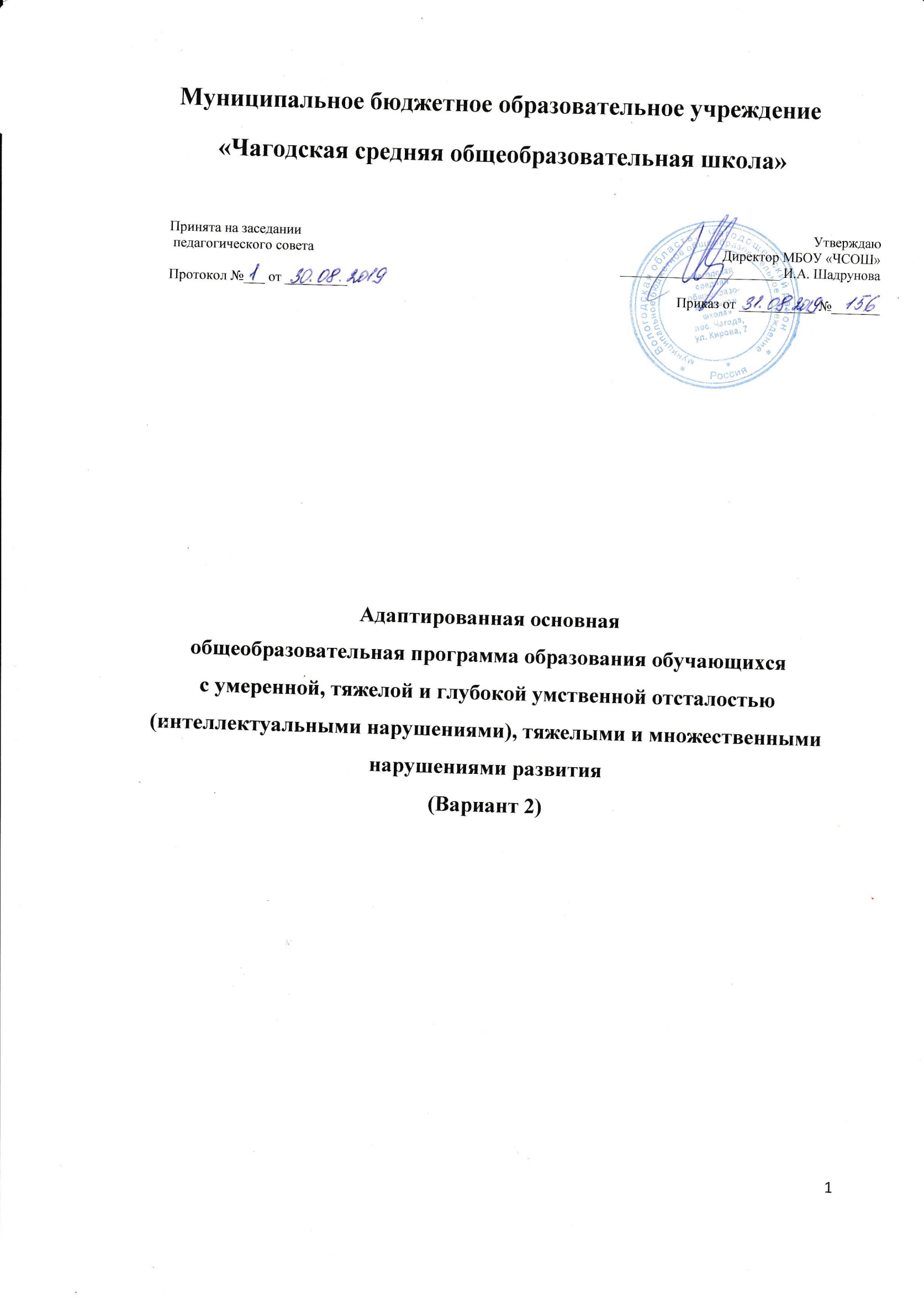 Общие положения.Адаптированная основная общеобразовательная программа МБОУ «Чагодская средняя общеобразовательная школа» (далее - АООП) образования обучающихся с умеренной, тяжелой и глубокой умственной отсталостью (интеллектуальными нарушениями) - это общеобразовательная программа, адаптированная для этой категории обучающихся с учетом особенностей их психофизического развития, индивидуальных возможностей и обеспечивающая коррекцию нарушений развития и социальную адаптацию.         Адаптированная основная общеобразовательная программа образования обучающихся с умственной отсталостью (интеллектуальными нарушениями) разработана в соответствии с требованиями федерального государственного образовательного стандарта (далее - Стандарт) обучающихся с умственной отсталостью (интеллектуальными нарушениями), предъявляемыми к структуре, условиям реализации и планируемым результатам освоения АООП.АООП НОО для обучающихся с  умеренной, тяжелой и глубокой умственной отсталостью (интеллектуальными нарушениями) самостоятельно разрабатывается и утверждается МБОУ «Чагодская средняя общеобразовательная школа», осуществляющей образовательную деятельность в соответствии с федеральным государственным образовательным стандартом начального общего образования для детей с умеренной, тяжелой и глубокой умственной отсталостью (интеллектуальными нарушениями), на основе  адаптированной основной общеобразовательной программы начального общего образования для обучающихся с умеренной, тяжелой и глубокой умственной отсталостью (интеллектуальными нарушениями).Структура АООП обучающихся с умственной отсталостью (интеллектуальными нарушениями) включает целевой, содержательный и организационный разделы.Целевой раздел определяет общее назначение, цели, задачи и планируемые результаты реализации АООП МБОУ «Чагодская средняя общеобразовательная школа», а также способы определения достижения этих  целей и результатов.Целевой раздел включает: пояснительную записку;планируемые результаты освоения обучающимися с умственной отсталостью (интеллектуальными нарушениями) АООП МБОУ СОШ №3;систему оценки достижения планируемых результатов освоения АООП образования.Содержательный раздел определяет общее содержание образования обучающихся с умственной отсталостью (интеллектуальными нарушениями) и включает следующие программы, ориентированные на достижение личностных и предметных результатов:программу формирования базовых учебных действий;программы отдельных учебных предметов, курсов коррекционно- развивающей области; программу духовно-нравственного развития обучающихся с умственной отсталостью (интеллектуальными нарушениями; программу	формирования	экологической	культуры,	здорового		и безопасного образа жизни;программу коррекционной работы с обучающимися с умеренной, тяжелой и глубокой умственной отсталостью (интеллектуальными нарушениями), тяжелыми и множественными нарушениями развития (вариант 2);программу работы с семьей обучающегося с умеренной, тяжелой и глубокой умственной отсталостью (интеллектуальными нарушениями), тяжелыми и множественными нарушениями развития (вариант 2).Организационный раздел определяет общие рамки организации образовательного процесса, а также механизмы реализации АООП МБОУ «Чагодская средняя общеобразовательная школа».Организационный раздел включает:учебный план;систему специальных условий реализации основной образовательной программы в соответствии с требованиями Стандарта.Обучающийся с умственной отсталостью (интеллектуальными нарушениями) получает образование по АООП (вариант 2), которое по содержанию и итоговым достижениям не соотносится к моменту завершения школьного обучения с содержанием и итоговыми достижениями сверстников, не имеющих ограничений здоровья.На основе Стандарта создается АООП, которая при необходимости индивидуализируется (специальная индивидуальная программа развития; далее ― СИПР), к которой может быть создано несколько учебных планов, в том числе индивидуальные учебные планы (ИУП), учитывающие образовательные потребности групп или отдельных обучающихся с умственной отсталостью. АООП может быть реализована в разных формах: как совместно с другими обучающимися, так и в отдельных классах, группах или на дому.Для обеспечения возможности освоения обучающимися АООП, может быть применена сетевая форма ее реализации с использованием ресурсов нескольких организаций, а также при необходимости с использованием ресурсов и иных организаций .                                   1. Целевой раздел1.1. Пояснительная записка Нормативно - правовые документы для разработки АООП для обучающихся с умеренной, тяжелой и глубокой умственной отсталостью  (интеллектуальными нарушениями), тяжелыми и множественными нарушениями развития (вариант 2)   Адаптированная  основная общеобразовательная программа МБОУ «Чагодская средняя общеобразовательная школа»    для обучающихся с умеренной, тяжелой и глубокой умственной отсталостью  (интеллектуальными нарушениями), тяжелыми и множественными нарушениями развития (вариант 2)  разработана  на основе:     Федерального закона от 29.12.2012 № 273-ФЗ «Об образовании в Российс-кой Федерации»;     Федерального закона от 24.11.1995 № 181-ФЗ «О социальной защите инвалидов в Российской Федерации»;     приказа Минобрнауки России от 30.08.2013 № 1015 «Об утверждении Порядка организации и осуществления образовательной деятельности по основным общеобразовательным программам – образовательным программам начального общего, основного общего и среднего общего образования»;     приказа Минобрнауки России от 29.08.2013 № 1008 «Об утверждении Порядка организации и осуществления образовательной деятельности по дополнительным общеобразовательным программам»;    приказа Минобрнауки России от 19.12.2014 № 1599 «Об утверждении федерального государственного образовательного стандарта образования обучающихся с умственной отсталостью (интеллектуальными нарушениями)»;     приказа Минобрнауки России от 19.12.2014 № 1598 «Об утверждении федерального государственного образовательного стандарта начального общего образования обучающихся с ограниченными возможностями здоровья» ;   приказа Минобрнауки России от 09.01.2014 № 2 «Об утверждении Порядка применения организациями, осуществляющими образовательную деятельность, электронного обучения, дистанционных образовательных технологий при реализации образовательных программ»;  приказа Минобрнауки России от 09.11.2015 № 1309 "Об утверждении Порядка обеспечения условий доступности для инвалидов объектов и предоставляемых услуг в сфере образования, а также оказания им при этом необходимой помощи";   СанПиН 2.4.2.2821-10 «Санитарно-эпидемиологические требования к условиям и организации обучения в общеобразовательных учреждениях»;   СанПиН 2.4.2.3286-15 «Санитарно-эпидемиологические требования к условиям и организации обучения и воспитания в организациях, осуществляющих образовательную деятельность по адаптированным основным общеобразовательным программам для обучающихся с ограниченными возможностями здоровья»; Устава МБОУ «Чагодская средняя общеобразовательная школа».Цель реализации адаптированной основной общеобразовательной программы образования обучающихся с умеренной, тяжелой и глубокой умственной отсталостью (интеллектуальными нарушениями, вариант 2)Цель реализации АООП образования обучающихся с умеренной, тяжелой и глубокой умственной отсталостью (интеллектуальными нарушениями)  — создание условий для максимального удовлетворения особых образовательных потребностей обучающихся, обеспечивающих усвоение ими социального и культурного опыта.Достижение поставленной цели при разработке и реализации АООП  МБОУ «Чагодская средняя общеобразовательная школа»  предусматривает решение следующих основных задач:овладение обучающимися с умеренной, тяжелой и глубокой умственной отсталостью (интеллектуальными нарушениями), тяжелыми и множественными нарушениями развития учебной деятельностью, обеспечивающей формирование жизненных компетенций;формирование общей культуры, обеспечивающей разностороннее развитие их личности (нравственно-эстетическое, социально-личностное, интеллектуальное, физическое), в соответствии с принятыми в семье и обществе духовно-нравственными и социокультурными ценностями;достижение планируемых результатов освоения АООП образования обучающимися с умеренной, тяжелой и глубокой умственной отсталостью (интеллектуальными нарушениями), тяжелыми и множественными нарушениями развития с учетом их особых образовательных потребностей, а также индивидуальных особенностей и возможностей;выявление и развитие возможностей и способностей обучающихся умеренной, тяжелой и глубокой умственной отсталостью (интеллектуальными нарушениями), тяжелыми и множественными нарушениями развития, через организацию их общественно полезной деятельности, проведения спортивно–оздоровительной работы, организацию художественного творчества и др. с использованием системы клубов, секций, студий и кружков (включая организационные формы на основе сетевого взаимодействия), проведении спортивных, творческих и др. соревнованийПсихолого-педагогическая характеристика обучающихся с умеренной, тяжелой, глубокой умственной отсталостью (интеллектуальными нарушениями).Для обучающихся, получающих образование по варианту 2 адаптированной основной общеобразовательной программы образования, характерно интеллектуальное и психофизическое недоразвитие в умеренной, тяжелой или глубокой степени, которое может сочетаться с локальными или системными нарушениями зрения, слуха, опорно-двигательного аппарата, расстройствами аутистического спектра, эмоционально-волевой сферы, выраженными в различной степени тяжести. У некоторых детей выявляются текущие психические и соматические заболевания, которые значительно осложняют их индивидуальное развитие и обучение. Дети с умеренной и тяжелой умственной отсталостью отличаются выраженным недоразвитием мыслительной деятельности, препятствующим освоению предметных учебных знаний. Дети одного возраста характеризуются разной степенью выраженности интеллектуального снижения и психофизического развития, уровень сформированности той или иной психической функции, практического навыка может быть существенно различен. Наряду с нарушением базовых психических функций, памяти и мышления отмечается своеобразное нарушение всех структурных компонентов речи: фонетико-фонематического, лексического и грамматического. У детей с умеренной и тяжелой степенью умственной отсталости затруднено или невозможно формирование устной и письменной речи. Для них характерно ограниченное восприятие обращенной к ним речи и ее ситуативное понимание. Из-за плохого понимания обращенной к ним речи с трудом формируется соотнесение слова и предмета, слова и действия. По уровню сформированности речи выделяются дети с отсутствием речи, со звукокомплексами, с высказыванием на уровне отдельных слов, с наличием фраз. При этом речь невнятная, косноязычная, малораспространенная, с аграмматизмами. Ввиду этого при обучении большей части данной категории детей используют разнообразные средства невербальной коммуникации. Внимание обучающихся с умеренной и тяжелой умственной отсталостью крайне неустойчивое, отличается низким уровнем продуктивности из-за быстрой истощаемости, отвлекаемости. Слабость активного внимания препятствует решению сложных задач познавательного содержания, формированию устойчивых учебных действий. Процесс запоминания является механическим, зрительно-моторная координация грубо нарушена. Детям трудно понять ситуацию, вычленить в ней главное и установить причинно-следственные связи, перенести знакомое сформированное действие в новые условия. При продолжительном и направленном использовании методов и приемов коррекционной работы становится заметной положительная динамика общего психического развития детей, особенно при умеренном недоразвитии мыслительной деятельности. Психофизическое недоразвитие характеризуется также нарушениями координации, точности, темпа движений, что осложняет формирование физических действий: бег, прыжки и др., а также навыков несложных трудовых действий. У части детей с умеренной умственной отсталостью отмечается замедленный темп, вялость, пассивность, заторможенность движений. У других – повышенная возбудимость, подвижность, беспокойство сочетаются с хаотичной нецеленаправленой деятельностью. У большинства детей с интеллектуальными нарушениями наблюдаются трудности, связанные со статикой и динамикой тела.  Наиболее типичными для данной категории обучающихся являются трудности в овладении навыками, требующими тонких точных дифференцированных движений: удержание позы, захват карандаша, ручки, кисти, шнурование ботинок, застегивание пуговиц, завязывание ленточек, шнурков и др. Степень сформированности навыков самообслуживания может быть различна. Некоторые обучающиеся полностью зависят от помощи окружающих при одевании, раздевании, при приеме пищи, совершении гигиенических процедур и др. Запас знаний и представлений о внешнем мире мал и часто ограничен лишь знанием предметов окружающего быта.Дети с глубокой умственной отсталостью часто не владеют речью, они постоянно нуждаются в уходе и присмотре. Значительная часть детей с тяжелой и глубокой умственной отсталостью имеют и другие нарушения, что дает основание говорить о тяжелых и множественных нарушениях развития (ТМНР), которые представляют собой не сумму различных ограничений, а сложное качественно новое явление с иной структурой, отличной от структуры каждой из составляющих. Различные нарушения влияют на развитие человека не по отдельности, а в совокупности, образуя сложные сочетания. В связи с этим человек требует значительной помощи, объем которой существенно превышает содержание и качество поддержки, оказываемой при каком-то одном нарушении: интеллектуальном или физическом. Уровень психофизического развития детей с тяжелыми множественными нарушениями невозможно соотнести с какими-либо возрастными параметрами. Органическое поражение центральной нервной системы чаще всего является причиной сочетанных нарушений и выраженного недоразвития интеллекта, а также сенсорных функций, движения, поведения, коммуникации. Все эти проявления совокупно препятствуют развитию самостоятельной жизнедеятельности ребенка, как в семье, так и в обществе. Динамика развития детей данной группы определяется рядом факторов: этиологией, патогенезом нарушений, временем возникновения и сроками выявления отклонений, характером и степенью выраженности каждого из первичных расстройств, сп2ецификой их сочетания, а также сроками начала, объемом и качеством оказываемой коррекционной помощи.В связи с выраженными нарушениями и (или) искажениями процессов познавательной деятельности, прежде всего: восприятия, мышления, внимания, памяти и др. у обучающихся  с глубокой умственной отсталостью, ТМНР возникают неп2реодолимые препятствия в усвоении «академического» компонента различных программ дошкольного, а тем более школьного образования. Специфика эмоциональной сферы определяется не только ее недоразвитием, но и специфическими проявлениями гипо- и гиперсензитивности. В связи с неразвитостью волевых процессов, дети не способны произвольно регулировать свое эмоциональное состояние в ходе любой организованной деятельности, что не редко проявляется в негативных поведенческих реакциях. Интерес к какой-либо деятельности не имеет мотивационно -- потребностных оснований и, как правило, носит кратковременный, неустойчивый характер. Особые образовательные потребности обучающихся с умеренной, тяжелой, глубокой умственной отсталостью (интеллектуальными нарушениями).Особенности и своеобразие психофизического развития детей с умеренной, тяжелой, глубокой умственной отсталостью, определяют специфику их образовательных потребностей. Умственная отсталость обучающихся данной категории, как правило, в той или иной форме осложнена нарушениями опорно-двигательных функций, сенсорными, соматическими нарушениями, расстройствами аутистического спектра и эмоционально-волевой сферы или другими нарушениями, различное сочетание которых определяет особые образовательные потребности детей. Наиболее характерные особенности обучающихся позволяют выделить, с точки зрения их потребности в специальных условиях, три условные группы, каждая из которых включает детей с умеренной, тяжелой, глубокой умственной отсталостью. Вместе с тем, интеллектуальное развитие таких детей может быть различно по степени умственной отсталости и колеблется (от умеренной до глубокой). Дети с умеренной формой интеллектуального недоразвития проявляют элементарные способности к развитию представлений, умений и навыков, значимых для их социальной адаптации. Так, у этой группы обучающихся проявляется интерес к общению и взаимодействию с детьми и взрослыми, что является позитивной предпосылкой для обучения детей вербальным и невербальным средствам коммуникации. Их интеллектуальное развитие позволяет овладевать основами счета, письма, чтения и др. Способность ребенка к выполнению некоторых двигательных действий: захват, удержание предмета, контролируемые движения шеи, головы и др. создает  предпосылки для обучения некоторым приемам и способам по самообслуживанию и развитию предметно-практической  и трудовой деятельности. Особенности развития другой группы обучающихся обусловлены выраженными нарушениями поведения (чаще как следствие аутистических расстройств). Они проявляются в расторможенности, «полевом», нередко агрессивном поведении, стереотипиях, трудностях коммуникации и социального взаимодействия. Аутистические проявления затрудняют установление подлинной тяжести интеллектуального недоразвития, так как контакт с окружающими отсутствует или возникает как форма физического обращения к взрослым в ситуациях, когда ребёнку требуется помощь в удовлетворении потребности. У детей названной группы нет интереса к деятельности окружающих, они не проявляют ответных реакций на попытки учителя (родителя) организовать их взаимодействие со сверстниками. Эти дети не откликаются на просьбы, обращения в случаях, запрещающих то или иное действие, проявляют агрессию или само2агрессию, бросают игрушки, предметы, демонстрируют деструктивные действия. Такие реакции наблюдаются при смене привычной для ребенка обстановки, наличии рядом незнакомых людей, в шумных местах. Особенности физического и эмоционально-волевого развития детей с аутистическими проявлениями затрудняют их обучение в условиях группы, поэтому на начальном этапе обучения они нуждаются в индивидуальной программе и индивидуальном сопровождении специалистов. У третьей группы детей отсутствуют выраженные нарушения движений и моторики, они могут передвигаться самостоятельно. Моторная дефицитарность проявляется в замедленности темпа, недостаточной согласованности и координации движений. У части детей также наблюдаются деструктивные формы поведения, стереотипии, избегание контактов с окружающими и другие черты, сходные с детьми, описанными выше. Интеллектуальное недоразвитие проявляется, преимущественно, в форме умеренной степени умственной отсталости. Большая часть детей данной группы владеет элементарной речью: могут выразить простыми словами и предложениями свои потребности, сообщить о выполненном действии, ответить на вопрос взрослого отдельными словами, словосочетаниями или фразой. У некоторых – речь может быть развита на уровне развернутого высказывания, но часто носит формальный характер и не направлена на решение задач социальной коммуникации. Другая часть детей, не владея речью, может осуществлять коммуникацию при помощи естественных жестов, графических изображений, вокализаций, отдельных слогов и стереотипного набора слов. Обучающиеся могут выполнять отдельные операции, входящие в состав предметных действий, но недостаточно осознанные мотивы деятельности, а также неустойчивость внимания и нарушение последовательности выполняемых операций, препятствуют выполнению действия как целого. Описанные индивидуально-типологические особенности детей учитывают также клинические аспекты онтогенеза, но не отражают общепринятую диагностику ОВЗ в части умственной отсталости. Учет типологических особенностей с позиции специальной психологии и педагогики позволяет решать задачи организации условий обучения и воспитания детей в образовательной организации, имея в виду достаточное количество персонала и специалистов для удовлетворения потребностей в физическом сопровождении детей, выбор необходимых технических средств индивидуальной помощи и обучения, планирование форм организации учебного процесса.Под особыми образовательными потребностями детей с умеренной, тяжелой, глубокой умственной отсталостью следует понимать комплекс специфических потребностей, возникающих вследствие выраженных нарушений интеллектуального развития, часто в сочетанных формах с другими психофизическими нарушениями. Учет таких потребностей определяет необходимость создания адекватных условий, способствующих развитию личности обучающихся для решения их насущных жизненных задач. Современные научные представления позволяют выделить общие «аспекты реализации особых образовательных потребностей» разных категорий детей с нарушениями психофизического развития. К ним относятся: время начала образования, содержание образования, создание специальных методов и средств обучения, особая организация обучения, расширение границ образовательного пространства, продолжительность образования и определение круга лиц, участвующих в образовательном процессе. Кратко раскроем данные аспекты,  применительно к обучающимся по второму варианту АООП. Время начала образования. Предполагается учет потребности в максимально возможном раннем начале комплексной коррекции нарушений. Основному общему образованию ребенка с тяжелыми нарушениями развития должен предшествовать период ранней помощи и дошкольного образования, что является необходимой предпосылкой оптимального образования в школьном возрасте. Выделяется пропедевтический период в образовании, обеспечивающий преемственность между дошкольным и школьным этапами. Содержание образования. Учитывается потребность во введении специальных учебных предметов и коррекционных курсов, которых нет в содержании образования обычно развивающегося ребенка. (Например, предметы: «Речь и альтернативная коммуникация», «Человек»; курсы по альтернативной коммуникации, сенсорному развитию, формированию предметных действий и др.) Создание специальных методов и средств обучения. Обеспечивается потребность в построении "обходных путей", использовании специфических методов и средств обучения, в дифференцированном, "пошаговом" обучении, чем этого требует обучение обычно развивающегося ребенка. (Например, использование печатных изображений, предметных и графических алгоритмов, электронных средств коммуникации, внешних стимулов и т.п.) Особая организация обучения. Учитывается потребность в качественной индивидуализации обучения, в особой пространственной и временной и смысловой организации образовательной среды. Например, дети с умственной отсталостью в сочетании с расстройствами аутистического спектра изначально нуждаются в индивидуальной подготовке до реализации групповых форм образования, в особом структурировании образовательного пространства и времени, дающим им возможность поэтапно («пошагово») понимать последовательность и взаимосвязь явлений и событий окружающей среды.Определение границ образовательного пространства предполагает учет потребности в максимальном расширении образовательного пространства за пределами образовательного учреждения. К примеру, формирование навыков социальной коммуникации необходимо осуществлять в естественных условиях: в магазине, кафе, поликлинике, общественном транспорте и др. Продолжительность образования. Руководствуясь принципом нормализации жизни, общее образование детей с умеренной, тяжелой, глубокой умственной отсталостью, с ТМНР по адаптированной основной общеобразо-вательной программе происходит в течение 13 лет. Процесс образования для таких детей происходит в МБОУ СОШ №3 с 1 дополнительного по 12 (по одному году обучения в каждом ) в форме  индивидуального обучения на дому. Основанием для перевода обучающегося из класса в класс является его возраст.Следует учитывать и потребности в пролонгированном обучении, выходящим за рамки школьного возраста. Например, обучение самостоятельному проживанию в условиях квартиры, где продолжается формирование бытовых навыков, навыков социально-коммуникативной деятельности и организации свободного времени; обучение доступной трудовой деятельности, ремеслу в условиях сопровождаемого трудоустройства или специальных мастерских и т.д. С учетом трудностей переноса сформированных действий в новые условия названный аспект особенно актуален для обучающихся с ТМНР, особенно для поддержания самостоятельности и активности в расширении спектра жизненных компетенций.  Определение круга лиц, участвующих в образовании и их взаимодействие. Необходимо учитывать потребность в согласованных требованиях, предъявляемых к ребенку со стороны всех окружающих его людей; потребность в совместной работе специалистов разных профессий: психологов и педагогов, социальных работников, специалистов здравоохранения, а также родителей ребенка в процессе его образования. Кроме того, при организации образования необходимо учитывать круг контактов особого ребенка, который может включать родственников, друзей семьи и др. Для реализации особых образовательных потребностей обучающегося с умственной отсталостью, с ТМНР обязательной является специальная организация всей его жизни, обеспечивающая развитие его жизненной компетенции в условиях образовательной организации и в семье.Принципы и подходы к формированию адаптированной основной общеобразовательной программы и специальной индивидуальной программы развития.Из-за системных нарушений развития обучающихся с умеренной, тяжелой, глубокой умственной отсталостью и с ТМНР для данной категории детей показан индивидуальный уровень итогового результата общего образования. Благодаря обозначенному в ФГОС варианту образования все обучающиеся, вне зависимости от тяжести состояния, включаются в образовательное пространство, где принципы организации предметно-развивающей среды, оборудование, технические средства, программы учебных предметов, коррекционных технологий, а также содержание и методы обучения и воспитания определяются индивидуальными возможностями и особыми образовательными потребностями ребенка. В основе реализации АООП НОО лежат личностно – ориентированный и деятельностный подходы к обучению обучающегося с умеренной, тяжелой умственной отсталостью (интеллектуальными нарушениями), тяжелыми и множественными 2нарушениями развития,  которые предполагают:- 2оптимистический подход к ребенку и его будущему, стремление педагога видетьперспективы развития личностного потенциала ребенка и умение максимально стимулировать его развитие;- отношение к обучающемуся как субъекту собственной учебной деятельности, как к  личности, способной учиться не по принуждению, а по собственному желанию и проявлять собственную активность;-опора на личностный смысл и интересы (познавательные и социальные) каждогоребенка в учении, содействие их обретению и развитиюИтоговые достижения обучающихся с умеренной, тяжелой, глубокой умственной отсталостью, с ТМНР (вариант 2) принципиально отличаются от требований к итоговым достижениям детей с легкой умственной отсталостью (вариант 1). Они определяются индивидуальными возможностями ребенка и тем, что его образование нацелено на максимальное развитие жизненной компетенции. Овладение знаниями, умениями и навыками в различных образовательных областях («академический» компонент) регламентируется рамками полезных и необходимых инструментов для решения задач повседневной жизни. Накопление доступных навыков коммуникации, самообслуживания, бытовой и доступной трудовой деятельности, а также перенос сформированных представлений и умений в собственную деятельность (компонент «жизненной компетенции») готовят обучающегося к использованию приобретенных в процессе образования умений для активной жизни в семье и обществе. Итогом образования человека с умственной отсталостью, с ТМНР является нормализация его жизни. Под нормализацией понимается такой образ жизни, который является привычным и необходимым для подавляющего большинства людей: жить в семье, решать вопросы повседневной жизнедеятельности, выполнять полезную трудовую деятельность, определять содержание своих увлечений и интересов, иметь возможность самостоятельно принимать решения и нести за них ответственность. Общим результатом образования такого обучающе-гося может стать набор компетенций, позволяющих соразмерно психическим и физическим возможностям максимально самостоятельно решать задачи, направленные на нормализацию его жизни. Особые образовательные потребности детей с умеренной, тяжелой, глубокой умственной отсталостью, с ТМНР диктуют необходимость разработки специальной индивидуальной программы развития для их обучения и воспитания. Целью реализации такой программы при реализации варианта 2 в форме обучения ребенка на дому является обретение обучающимся таких жизненных компетенций, которые позволяют ему достигать максимально возможной самостоятельности в решении повседневных жизненных задач, обеспечивают его включение в жизнь общества на основе индивидуального поэтапного, планомерного расширения жизненного опыта и повседневных социальных контактов в доступных для него пределах. Специальная индивидуальная программа развития (СИПР) разрабатывается на основе адаптированной основной общеобразовательной программы и нацелена на образование детей с умеренной, тяжелой, глубокой умственной отсталостью, с ТМНР с учетом их индивидуальных образовательных потребностей. СИПР составляется на ограниченный период времени (один год). В ее разработке принимают участие все специалисты, работающие с ребенком в образовательной организации, и его родители.  Структура специальной индивидуальной программы развития включает: общие сведения о ребёнке; характеристику, включающую оценку развития обучающегося на момент составления программы и определяющую приоритетные направления воспитания и обучения ребёнка; индивидуальный учебный план; содержание образования в условиях организации и семьи; организацию реализации потребности в уходе и присмотре; перечень специалистов, участвующих в разработке и реализации СИПР; перечень возможных задач, мероприятий и форм сотрудничества организации и семьи обучающегося; перечень необходимых технических средств и дидактических материалов; средства мониторинга и оценки динамики обучения. Кроме того, программа может иметь приложение, включающее задания и рекомендации для их выполнения ребёнком в домашних условиях.I. Общие сведения содержат персональные данные о ребенке и его родителях; II. Характеристика ребенка составляется на основе психолого-педагогического обследования ребенка, проводимого специалистами образовательной организации, с целью оценки актуального состояния развития обучающегося. Характеристика отражает:1)	бытовые условия семьи, оценку отношения членов семьи к образованию ребенка;2)	заключение ПМПК;3)	данные о физическом здоровье, двигательном и сенсорном развитии ребенка;4)	особенности проявления познавательных процессов: восприятий, внимания, памяти, мышления;5)	состояние сформированности устной речи и речемыслительных операций;6)	характеристику поведенческих и эмоциональных реакций ребенка, наблюдаемых специалистами; характерологические особенности личности ребенка (со слов родителей);7)	сформированность социально значимых знаний, навыков, умений: коммуникативные возможности, игра, самообслуживание, предметно-практическая деятельность, интеллектуальные умения и знания (счет, письмо, чтение, представления об окружающих предметах, явлениях);  8)	потребность в уходе и присмотре. Необходимый объем помощи со стороны окружающих: полная/частичная, постоянная/эпизодическая; 9)	выводы по итогам обследования: приоритетные образовательные области, учебные предметы, коррекционные занятия для обучения и воспитания в образовательной организации, в условиях надомного обучения.III. Индивидуальный учебный план отражает учебные предметы, коррекционные занятия, соответствующие уровню актуального развития ребенка, и устанавливает объем недельной нагрузки на обучающегося. IV. Содержание образования СИПР включает конкретные задачи по формированию представлений, действий/операций по каждой из программ учебных предметов, коррекционных занятий и других программ (формирования базовых учебных действий; нравственного развития; формирования экологической культуры, здорового и безопасного образа жизни обучающихся; сотрудничества организации и семьи обучающегося). Задачи формулируются в качестве возможных (ожидаемых) результатов обучения и воспитания ребенка на определенный учебный период (год). V. Необходимым условием реализации специальной индивидуальной программы развития для ряда обучающихся является организация ухода (кормление, одевание/раздевание, совершение гигиенических процедур) и присмотра. Под присмотром и уходом за детьми понимается комплекс мер по организации питания и хозяйственно-бытового обслуживания детей, обеспечению соблюдения ими личной гигиены и режима дня (п. 34 ст. 2 Федерального закона от 29 декабря 2012 г. № 273-ФЗ "Об образовании в Российской Федерации"). Уход предполагает выполнение следующей деятельности: уход за телом (обтирание влажными салфетками, подмывание, смена подгузника, мытье рук, лица, тела, чиста зубов и др.); выполнение назначений врача по приему лекарств; кормление и/или помощь в приеме пищи; сопровождение ребенка в туалете, высаживание на унитаз в соответствии с индивидуальным графиком; раздевание и одевание ребенка, оказание необходимой помощи в раздевании и одевании ребенка; контроль внешнего вида ребенка (чистота, опрятность); придание правильной позы ребенку (с целью профилактики порочных состояний), смена положений тела в течение учебного дня, в том числе с использованием ТСР (вертикализатор, кресло-коляска, ходунки, подъемник и др.). Присмотр необходим для обеспечения безопасности обучающихся, сохранности материальных ценностей. Необходимость в присмотре возникает, например, когда у ребенка наблюдаются проблемы поведения вследствие РАС, нарушений эмоционально-волевой сферы: агрессия (в отношении людей и/или предметов), самоагрессия; полевое поведение; проблемы поведения вследствие трудностей освоения общепринятых норм и правил; в случаях эпилепсии, других сопутствующих нарушений (соматические, невро2логические и т.д.), в тех ситуациях, когда ребенок использует предметы не по назначению (например, для оральной стимуляции), что вызывает угрозу травмирования ребенка или повреждение, либо утрату предмета. Задачи и мероприятия по уходу и присмотру включаются в СИПР и выполняются в соответствии с индивидуальным расписанием ухода и потребностью в присмотре, которые отражаются в индивидуальном графике с указанием времени, деятельности и лица, осуществляющего уход и присмотр, а также перечня необходимых специальных материалов и средств. 2VI. Специалисты, участвующие в реализации СИПР.VII. Программа сотрудничества специалистов с семьей обучающегося включает задачи, направленные на повышение информированности семьи об образовании ребенка, развитие мотивации родителей к конструктивному взаимо-действию со специалистами, отражающие способы контактов семьи и организации с целью привлечения родителей к участию в разработке и реализации СИПР и преодоления психологических проблем семьи. VIII. Перечень необходимых технических средств общего и индивидуального назначения, дидактических материалов, индивидуальных средств реабилитации, необходимых для реализации СИПР. IX. Средства мониторинга и оценки динамики обучения. Мониторинг результатов обучения проводится не реже одного раза в полугодие. В ходе мониторинга специалисты образовательной организации оценивают уровень сформированности представлений, действий/операций, внесенных в СИПР. Например: «выполняет действие самостоятельно», «выполняет действие по инструкции» (вербальной или невербальной), «выполняет действие по образцу», «выполняет действие с частичной физической помощью», «выполняет действие со значительной физической помощью», «действие не выполняет»; представление: «узнает объект», «не всегда узнает объект» (ситуативно), «не узнает объект». Итоговые результаты образования за оцениваемый период оформляются описательно в дневниках наблюдения и в форме характеристики за учебный год. На основе итоговой характеристики составляется СИПР на следующий учебный период.1.2 Планируемые результаты освоения обучающимися с умеренной, тяжелой, глубокой умственной отсталостью (интеллектуальными нарушениями),тяжелыми и множественными нарушениями развитияадаптированной основной общеобразовательной программыВ соответствии с требованиями ФГОС к АООП для обучающихся с умеренной, тяжелой, глубокой умственной отсталостью, с ТМНР (вариант 2) результативность обучения каждого обучающегося оценивается с учетом особенностей его психофизического развития и особых образовательных потребностей. В связи с этим требования к результатам освоения образовательных программ представляют собой описание возможных результатов образования данной категории обучающихся. 1.2.1. Язык и речевая практика Речь и альтернативная коммуникация.1) Развитие речи как средства общения в контексте познания окружающего мира и личного опыта ребенка. Понимание слов, обозначающих объекты и явления природы, объекты рукотворного мира и деятельность человека. Умение самостоятельно использовать усвоенный лексико-грамматический материал в учебных и коммуникативных целях. 2) Овладение доступными средствами коммуникации и общения – вербальными и невербальными. Качество сформированности устной речи в соответствии с возрастными показаниями. Понимание обращенной речи, понимание смысла рисунков, фотографий, пиктограмм, других графических знаков. Умение пользоваться средствами альтернативной коммуникации: жестами, взглядом, коммуникативными таблицами, тетрадями, воспроизводящими (синтезирующими) речь устройствами (коммуникаторами, персональными компьютерами и др.). 3) Умение пользоваться доступными средствами коммуникации в практике экспрессивной и импрессивной речи для решения соответствующих возрасту житейских задач. Мотивы коммуникации: познавательные интересы, общение и взаимодействие в разнообразных видах детской деятельности. Умение вступать в контакт, поддерживать и завершать его, используя невербальные и вербальные средства, соблюдение общепринятых правил коммуникации. Умение использовать средства альтернативной коммуникации в процессе общения: использование предметов, жестов, взгляда, шумовых, голосовых, речеподражательных реакций для выражения индивидуальных потребностей; пользование индивидуальными коммуникативными тетрадями, карточками, таблицами с графическими изображениями объектов и действий путем указания на изображение или передачи карточки с изображением, либо другим доступным способом; общение с помощью электронных средств коммуникации (коммуникатор, компьютерное устройство). 4) Глобальное чтение в доступных ребенку пределах, понимание смысла узнаваемого слова. Узнавание и различение напечатанных слов, обозначающих имена людей, названия хорошо известных предметов и действий. Использование карточек с напечатанными словами как средства коммуникации. 5) Развитие предпосылок к осмысленному чтению и письму, обучение чтению и письму. Узнавание и различение образов графем (букв). Копирование с образца отдельных букв, слогов, слов. Начальные навыки чтения и письма. При обучении чтению и письму можно использовать содержание соответствующих предметов АООП для обучающихся с умственной отсталостью (вариант 1) 1.2.2. Математика.Математические представления1) Элементарные математические представления о форме, величине; количественные (дочисловые), пространственные, временные представления Умение различать и сравнивать предметы по форме, величине, удаленности. Умение ориентироваться в схеме тела, в пространстве, на плоскости. Умение различать, сравнивать и преобразовывать множества. 2) Представления о количестве, числе, знакомство с цифрами, составом числа в доступных ребенку пределах, счет, решение простых арифметических задач с опорой на наглядность. Умение соотносить число с соответствующим количеством предметов, обозначать его цифрой. Умение пересчитывать предметы в доступных пределах. Умение представлять множество двумя другими множествами в пределах 10-ти. Умение обозначать арифметические действия знаками. Умение решать задачи на увеличение и уменьшение на одну, несколько единиц. 3) Использование математических знаний при решении соответствующих возрасту житейских задач. Умение обращаться с деньгами, рассчитываться ими, пользоваться карманными деньгами и т.д. Умение определять длину, вес, объем, температуру, время, пользуясь мерками и измерительными приборами. Умение устанавливать взаимно-однозначные соответствия. Умение распознавать цифры, обозначающие номер дома, квартиры, автобуса, телефона и др. Умение различать части суток, соотносить действие с временными промежутками, составлять и прослеживать последовательность событий, определять время по часам, соотносить время с началом и концом деятельности. 1.2.3. Окружающий мирОкружающий природный мир1) Представления о явлениях и объектах неживой природы, смене времен года и соответствующих сезонных изменениях в природе, умение адаптироваться к конкретным природным и климатическим условиям. Интерес к объектам и явлениям неживой природы. Представления об объектах неживой природы (вода, воздух, земля, огонь, лес, луг, река, водоемы, формы земной поверхности, полезные ископаемые и др.). Представления о временах года, характерных признаках времен года, погодных изменениях, их влиянии на жизнь человека. Умение учитывать изменения в окружающей среде для выполнения правил жизнедеятельности, охраны здоровья. 2) Представления о животном и растительном мире, их значении в жизни человека. Интерес к объектам живой природы. Представления о животном и растительном мире (растения, животные, их виды, понятия «полезные» - «вредные», «дикие» - «домашние» и др.). Опыт заботливого и бережного отношения к растениям и животным, ухода за ними. Умение соблюдать правила безопасного поведения в природе (в лесу, у реки и др.). 3) Элементарные представления о течении времени. Умение различать части суток, дни недели, месяцы, их соотнесение с временем года. Представления о течении времени: смена событий дня, смена частей суток, дней недели, месяцев в году и др. Человек1) Представление о себе как «Я», осознание общности и различий «Я» от других. Соотнесение себя со своим именем, своим изображением на фотографии, отражением в зеркале. Представление о собственном теле. Отнесение себя к определенному полу. Умение определять «моё» и «не моё», осознавать и выражать свои интересы, желания. Умение сообщать общие сведения о себе: имя, фамилия, возраст, пол, место жительства, интересы. Представления о возрастных изменениях человека, адекватное отношение к своим возрастным изменениям. 2) Умение решать каждодневные жизненные задачи, связанные с удовлетворением первоочередных потребностей. Умение обслуживать себя: принимать пищу и пить, ходить в туалет, выполнять гигиенические процедуры, одеваться и раздеваться и др. Умение сообщать о своих потребностях и желаниях. 3) Умение поддерживать образ жизни, соответствующий возрасту, потребностям и ограничениям здоровья; поддерживать режим дня с необходимыми оздоровительными процедурами. Умение определять свое самочувствие (как хорошее или плохое), показывать или сообщать о болезненных ощущениях взрослому. Умение соблюдать гигиенические правила в соответствии с режимом дня (чистка зубов утром и вечером, мытье рук перед едой и после посещения туалета). Умение следить за своим внешним видом. 4) Представления о своей семье, взаимоотношениях в семье. Представления о членах семьи, родственных отношениях в семье и своей социальной роли, обязанностях членов семьи, бытовой и досуговой деятельности семьи. Домоводство.1) Овладение умением выполнять доступные бытовые поручения (обязанности), связанные с выполнением повседневных дел дома. Умение выполнять доступные бытовые виды работ: приготовление пищи, уборка, стирка, глажение, чистка одежды, обуви, сервировка стола, др. Умение соблюдать технологические процессы в хозяйственно-бытовой деятельности: стирка, уборка, работа на кухне, др. Умение соблюдать гигиенические и санитарные правила хранения домашних вещей, продуктов, химических средств бытового назначения. Умение использовать в домашнем хозяйстве бытовую технику, химические средства, инструменты, соблюдая правила безопасности. Окружающий социальный мир1) Представления о мире, созданном руками человека Интерес к объектам, созданным человеком. Представления о доме, школе, о расположенных в них и рядом объектах (мебель, оборудование, одежда, посуда, игровая площадка, и др.), о транспорте и т.д. Умение соблюдать элементарные правила безопасности поведения в доме, на улице, в транспорте, в общественных местах. 2) Представления об окружающих людях: овладение первоначальными представлениями о социальной жизни, о профессиональных и социальных ролях людей. Представления о деятельности и профессиях людей, окружающих ребенка (учитель, повар, врач, водитель и т.д.). Представления о социальных ролях людей (пассажир, пешеход, покупатель и т.д.), правилах поведения согласно социальным ролям в различных ситуациях. Опыт конструктивного взаимодействия с взрослыми и сверстниками. Умение соблюдать правила поведения на уроках и во внеурочной деятельности, взаимодействовать со взрослыми и сверстниками, выбирая адекватную дистанцию и формы контакта, соответствующие возрасту и полу ребенка. 3) Развитие межличностных и групповых отношений. Представления о дружбе, товарищах, сверстниках. Умение находить друзей на основе личных симпатий. Умение строить отношения на основе поддержки и взаимопомощи, умение сопереживать, сочувствовать, проявлять внимание. Умение взаимодействовать в группе в процессе учебной, игровой, других видах доступной деятельности. Умение организовывать свободное время с учетом своих и совместных интересов. 4) Накопление положительного опыта сотрудничества и участия в общественной жизни. Представление о праздниках, праздничных мероприятиях, их содержании, участие в них. Использование простейших эстетических ориентиров/эталонов о внешнем виде, на праздниках, в хозяйственно-бытовой деятельности. Умение соблюдать традиции семейных, школьных, государственных праздников. 5) Представления об обязанностях и правах ребенка. Представления о праве на жизнь, на образование, на труд, на неприкосновенность личности и достоинства и др. Представления об обязанностях обучающегося, сына/дочери, внука/внучки, гражданина и др. 6) Представление о стране проживания Россия. Представление о стране, народе, столице, больших городах, городе (селе), месте проживания. Представление о государственно символике (флаг, герб, гимн). Представление о значимых исторических событиях и выдающихся людях России. 1.2.4. ИскусствоМузыка и движение.1) Развитие слуховых и двигательных восприятий, танцевальных, певческих, хоровых умений, освоение игре на доступных музыкальных инструментах, эмоциональное и практическое обогащение опыта в процессе музыкальных занятий, игр, музыкально-танцевальных, вокальных и инструментальных выступлений. Интерес к различным видам музыкальной деятельности (слушание, пение, движение под музыку, игра на музыкальных инструментах). Умение слушать музыку и выполнять простейшие танцевальные движения. Освоение приемов игры на музыкальных инструментах, сопровождение мелодии игрой на музыкальных инструментах. Умение узнавать знакомые песни, подпевать их, петь в хоре. 2) Готовность к участию в совместных музыкальных мероприятиях. Умение проявлять адекватные эмоциональные реакции от совместной и самостоятельной музыкальной деятельности. Стремление к совместной и самостоятельной музыкальной деятельности; Умение использовать полученные навыки для участия в представлениях, концертах, спектаклях, др. Изобразительная деятельность(рисование, лепка, аппликация)1) Освоение доступных средств изобразительной деятельности: лепка, аппликация, рисование; использование различных изобразительных технологий. Интерес к доступным видам изобразительной деятельности. Умение использовать инструменты и материалы в процессе доступной изобразительной деятельности (лепка, рисование, аппликация). Умение использовать различные изобразительные технологии в процессе рисования, лепки, аппликации. 2) Способность к самостоятельной изобразительной деятельности. Положительные эмоциональные реакции (удовольствие, радость) в процессе изобразительной деятельности. Стремление к собственной творческой деятельности и умение демонстрировать результаты работы. Умение выражать свое отношение к результатам собственной и чужой творческой деятельности. 3) Готовность к участию в совместных мероприятиях. Готовность к взаимодействию в творческой деятельности совместно со сверстниками, взрослыми. Умение использовать полученные навыки для изготовления творческих работ, для участия в выставках, конкурсах рисунков, поделок. 1.2.5. ТехнологииПрофильный труд.1) Овладение трудовыми умениями, необходимыми в разных жизненных сферах; овладение умением адекватно применять доступные технологические цепочки и освоенные трудовые навыки для социального и трудового взаимодействия. Интерес к овладению доступными профильными, прикладными, вспомогательными видами трудовой деятельности, например: керамика, батик, печать, ткачество, растениеводство, деревообработка, шитье, вязание и другие, с учетом особенностей региона. Умение выполнять отдельные и комплексные элементы трудовых операций, несложные виды работ, применяемые в сферах производства и обслуживания. Умение использовать в трудовой деятельности различные инструменты, материалы; соблюдать необходимые правила техники безопасности. Умение соблюдать технологические процессы, например: выращивание и уход за растениями, изготовление изделий из бумаги, дерева, ткани, глины и другие, с учетом особенностей региона. Умение выполнять работу качественно, в установленный промежуток времени, оценивать результаты своего труда. 2) Обогащение положительного опыта и установка на активное использование освоенных технологий и навыков для индивидуального жизнеобеспечения, социального развития и помощи близким. Потребность активно участвовать в совместной с другими деятельности, направленной на свое жизнеобеспечение, социальное развитие и помощь близким. 1.2.6. Физическая культура.Адаптивная физкультура.1) Восприятие собственного тела, осознание своих физических возможностей и ограничений. Освоение доступных способов контроля над функциями собственного тела: сидеть, стоять, передвигаться (в т.ч. с использованием технических средств). Освоение двигательных навыков, последовательности движений, развитие координационных способностей. Совершенствование физических качеств: ловкости, силы, быстроты, выносливости. Умение радоваться успехам: выше прыгнул, быстрее пробежал и др. 2) Соотнесение самочувствия с настроением, собственной активностью, самостоятельностью и независимостью. Умение определять свое самочувствие в связи с физической нагрузкой: усталость, болевые ощущения, др. 3) Освоение доступных видов физкультурно-спортивной деятельности: езда на велосипеде, ходьба на лыжах, спортивные игры, туризм, плавание. Интерес к определенным видам физкультурно-спортивной деятельности: езда на велосипеде, ходьба на лыжах, плавание, спортивные и подвижные игры, туризм, физическая подготовка. Умение ездить на велосипеде, кататься на санках, ходить на лыжах, плавать, играть в подвижные игры и др.1.3 Система оценки достижений обучающихсяс умеренной, тяжелой, глубокой умственной отсталостью (интеллектуальными нарушениями), с тяжелыми и множественными нарушениями развития планируемых результатов освоения адаптированной основной общеобразовательной программыТекущая аттестация обучающихся включает в себя полугодовое оценивание результатов освоения СИПР, разработанной на основе АООП образовательной организации. Промежуточная (годовая) аттестация представляет собой оценку результатов освоения СИПР и развития жизненных компетенций ребёнка по итогам учебного года. Для организации аттестации обучающихся рекомендуется применять метод экспертной группы (на междисциплинарной основе). Она объединяет разных специалистов, осуществляющих процесс образования и развития ребенка. К процессу аттестации обучающегося желательно привлекать членов его семьи. Задачей экспертной группы является выработка согласованной оценки достижений ребёнка в сфере жизненных компетенций. Основой служит анализ результатов обучения ребёнка, динамика развития его личности. Результаты анализа должны быть представлены в удобной и понятной всем членам группы форме оценки, характеризующей наличный уровень жизненной компетенции. По итогам освоения отраженных в СИПР задач и анализа результатов обучения составляется развернутая характеристика учебной деятельности ребёнка, оценивается динамика развития его жизненных компетенций. Итоговая оценка качества освоения обучающимися с умеренной, тяжелой, глубокой умственной отсталостью, с ТМНР адаптированной основной общеобразовательной программы образования осуществляется образовательной организацией. Предметом итоговой оценки освоения обучающимися адаптированной основной общеобразовательной программы образования для обучающихся с умственной отсталостью (вариант 2) должно быть достижение результатов освоения специальной индивидуальной программы развития последнего года обучения и развития жизненной компетенции обучающихся. Итоговая аттестация осуществляется в течение последних двух недель учебного года путем наблюдения за выполнением обучающимися специально подобранных заданий, позволяющих выявить и оценить результаты обучения. При оценке результативности обучения важно учитывать затруднения обучающихся в освоении отдельных предметов (курсов) и даже образовательных областей, которые не должны рассматриваться как показатель неуспешности их обучения и развития в целом. Система оценки результатов отражает степень выполнения обучающимся СИПР, взаимодействие следующих компонентов: что обучающийся знает и умеет на конец учебного периода, что из полученных знаний и умений он применяет на практике, насколько активно, адекватно и самостоятельно он их применяет. При оценке результативности обучения должны учитываться особенности психического, неврологического и соматического состояния каждого обучающегося. Выявление результативности обучения должно происходить вариативно с учетом психофизического развития ребенка в процессе выполнения перцептивных, речевых, предметных действий, графических работ и др. При предъявлении и выполнении всех видов заданий обучающимся должна оказываться помощь: разъяснение, показ, дополнительные словесные, графические и жестовые инструкции; задания по подражанию, совместно распределенным действиям и др. При оценке результативности достижений необходимо учитывать степень самостоятельности ребенка. Оценка выявленных результатов обучения осуществляется в оценочных показателях, основанных на качественных критериях по итогам выполняемых практических действий: «выполняет действие самостоятельно», «выполняет действие по инструкции» (вербальной или невербальной), «выполняет действие по образцу», «выполняет действие с частичной физической помощью», «выполняет действие со значительной физической помощью», «действие не выполняет»; «узнает объект», «не всегда узнает объект», «не узнает объект». Выявление представлений, умений и навыков обучающихся в каждой образовательной области должно создавать основу для корректировки СИПР, конкретизации содержания дальнейшей коррекционно-развивающей работы. В случае затруднений в оценке сформированности действий, представлений в связи с отсутствием видимых изменений, обусловленных тяжестью имеющихся у ребенка нарушений, следует оценивать его эмоциональное состояние, другие возможные личностные результаты. Средства мониторинга и оценки динамики обучения.Критерия оцениванияВыявление представлений, умений и навыков обучающихся с умственной отсталостью и ТМНР в каждой образовательной области создает основу для корректировки СИПР, конкретизации содержания дальнейшей коррекционно-развивающей работы. В случае затруднений в оценке сформированности действий, представлений в связи с отсутствием видимых изменений, обусловленных тяжестью имеющихся у ребенка нарушений, следует оценивать его эмоциональное состояние, другие возможные личностные результаты.Текущая аттестация обучающихся включает в себя оценивание результатов освоения СИПР за каждую четверть. Промежуточная (годовая) аттестация представляет собой оценку результатов освоения СИПР и развития жизненных компетенций ребёнка по итогам учебного года.Для организации промежуточной аттестации обучающихся применяется метод экспертной группы (на междисциплинарной основе), который представляет собой процедуру оценки результатов на основе мнений группы специалистов (экспертов). Состав экспертной группы включает педагогических и медицинских работников (учителей, воспитателей, учителей-логопедов, педагогов-психологов, социальных педагогов, медицинского работника), осуществляющих процесс образования и развития ребенка, тесно контактирующих с ребенком. Для полноты оценки личностных результатов освоения обучающимися с ТМНР АООП обязательно учитывается мнение родителей (законных представителей), поскольку основой оценки служит анализ изменений поведения обучающегося в повседневной жизни в различных социальных средах (школьной и семейной). Задачей экспертной группы является выработка согласованной оценки достижений ребёнка в сфере жизненных компетенций. Основой служит анализ результатов обучения ребёнка, динамика развития его личности. По итогам освоения отраженных в СИПР задач и анализа результатов обучения составляется развернутая характеристика учебной деятельности ребёнка в виде характеристики по каждому предмету, включенному в СИПР, а анализ результатов позволяет оценить динамику развития его жизненной компетенции.Итоговая оценка	качества	освоения	обучающимися с умеренной,	тяжелой, глубокой умственной отсталостью, с ТМНР адаптированной основной общеобразовательной программы образования осуществляется по итогам завершения обучения. Предметом итоговой оценки освоения обучающимися адаптированной основной общеобразовательной программы образования для обучающихся с умственной отсталостью (вариант 2) является достижение результатов освоения специальной индивидуальной программы развития последнего года обучения и развития жизненной компетенции обучающихся.Итоговая аттестация осуществляется в течение последних двух недель учебного года путем наблюдения за выполнением обучающимися специально подобранных заданий, позволяющих выявить и оценить результаты обучения. При оценке результативности обучения важно учитывать затруднения обучающихся в освоении отдельных предметов (курсов) и даже образовательных областей, которые не должны рассматриваться как показатель неуспешности их обучения и развития в целом. Содержательный раздел.2.1. Программа формирования базовых учебных действийПрограмма формирования базовых учебных действий у обучающихся с умеренной, тяжелой, глубокой умственной отсталостью, с ТМНР реализуется в процессе всего школьного обучения и конкретизирует требования Стандарта к личностным и предметным результатам освоения АООП. Программа формирования БУД реализуется в процессе всей учебной и внеурочной деятельности.Базовые учебные действия ―это элементарные и необходимые единицы учебной деятельности, формирование которых обеспечивает овладение содержанием образования обучающимися с умственной отсталостью. БУД не обладают той степенью обобщенности, которая обеспечивает самостоятельность учебной деятельности и ее реализацию в изменяющихся учебных и внеучебных условиях. БУД формируются и реализуются только в совместной деятельности педагога и обучающегося.Основная цель реализации программы формирования БУД состоит в формировании основ учебной деятельности учащихся с умеренной, тяжелой, глубокой умственной отсталостью (интеллектуальными нарушениями), с ТМНР, которые обеспечивают его подготовку к самостоятельной жизни в обществе и овладение доступными видами профильного труда.Задачами программы являются:1.Формирование учебного поведения:2ориентировка на сохранные анализаторные ощущения (демонстрирует зрительные и слуховые ориентировочно-поисковые реакции, прислушивается, фиксирует взгляд на лице говорящего взрослого или на демонстрируемом предмете, находящемся в поле зрения, прислушивается и концентрируется на тактильных, вестибулярных ощущениях);понимание ситуации нахождения на уроке (занятии);направленность взгляда (на говорящего взрослого, на задание);использование по назначению учебных материалов;умение выполнять действия по образцу и по подражанию;умение выполнять инструкции педагога:методом «рука в руке»,при физической помощи (взрослый физически помогает ребёнку выполнить часть задания, но дает ему возможность завершить задание самостоятельно), 3. после направляющей помощи (взрослый помогает ребёнку выполнить задание, легко похлопывая или направляя его),по образцу (взрослый демонстрирует учащемуся выполнение задания),по словесной инструкции (взрослый дает словесные указания, напоминания и сигналы по мере необходимости),самостоятельно (помощь взрослых не требуется).2. Формирование умения самостоятельно переходить от одного задания (операции, действия) к другому в соответствии с расписанием занятий, алгоритму деятельности и т.д.3. Формирование умения выполнять задание:в течение определенного периода времени,от начала до конца,с заданными качественными параметрами.Помимо задач непосредственного формирования учебного поведения программа включает задачи подготовки ребёнка к ситуации взаимодействия с педагогом (специалистом) и одноклассниками:Подготовка ребенка к эмоциональному, коммуникативному взаимодействию с  педагогом (специалистом):- обеспечение состояния психологического комфорта ребёнка во время взаимодействия;- принятие ребёнком ситуации взаимодействия с педагогом, специалистом); - принятие ребёнком помощи и подсказки со стороны педагога, специалиста.Подготовка ребенка к нахождению и обучению в среде сверстников, к эмоциональному, коммуникативному взаимодействию с группой обучающихся:- обеспечение состояния психологического комфорта ребёнка во время нахождения в группе;- принятие ситуации нахождения в классе (группе) на уроке (занятии) в соответствии с правилами поведения (соблюдение тишины, сохранение правильной позы в соответствии с выполняемым действием, ожидание своей очереди);- принятие ребёнком ситуации взаимодействия с одноклассниками (не уклоняется, когда к нему подходят дети, сам подходит к детям с целью взаимодействия, проявляет симпатию или антипатию к конкретным детям, принимает помощь от одноклассников, других детей);Задачи по формированию базовых учебных действий включаются в СИПР с учетом особых образовательных потребностей обучающихся. Решение поставленных задач происходит как на групповых и индивидуальных занятиях по учебным предметам, так и на специально организованных коррекционных занятиях в рамках учебного плана.Базовые учебные действия, формируемые у школьников, обеспечивают, с одной стороны, успешное начало школьного обучения и осознанное отношение к обучению, с другой ― составляют основу формирования в старших классах более сложных действий, которые содействуют дальнейшему становлению ученика как субъекта осознанной активной учебной деятельности на доступном для него уровне. Умение использовать все группы действий в различных образовательных ситуациях является показателем их сформированности. Выделяют следующие группы базовых учебных действий:Личностные учебные действия обеспечивают готовность ребенка к принятию новой роли ученика, понимание им на доступном уровне ролевых функций и включение в процесс обучения на основе интереса к его содержанию и организации.Коммуникативные учебные действия обеспечивают способность вступать в коммуникацию со взрослыми и сверстниками в процессе обучения.Регулятивные учебные действия обеспечивают успешную работу на любом уроке и любом этапе обучения. Благодаря им, создаются условия для формирования и реализации начальных логических операций.Познавательные учебные действия представлены комплексом начальных логических операций, которые необходимы для усвоения и использования знаний и умений в различных условиях, составляют основу для дальнейшего формирования логического мышления школьников.Для реализации поставленной цели и соответствующих ей задач необходимо:• определить функции и состав базовых учебных действий, учитывая психофизические особенности и своеобразие учебной деятельности обучающихся;• определить связи базовых учебных действий с содержанием учебных предметов.Функции, состав и характеристика базовых учебных действий обучающихся с умеренной, тяжелой, глубокой умственной отсталостью (интеллектуальными нарушениями), тяжелыми и множественными нарушениями развитияСовременные подходы к повышению эффективности обучения предполагают формирование у школьника положительной мотивации к учению, умению учиться, получать и использовать знания в процессе жизни и деятельности. На протяжении всего обучения проводится целенаправленная работа по формированию учебной деятельности, в которой особое внимание уделяется развитию и коррекции мотивационного и операционного компонентов учебной деятельности, т.к. они во многом определяют уровень ее сформированности и успешность обучения школьника.качестве базовых учебных действий рассматриваются операционные, мотивационные, целевые и оценочные.Функции базовых учебных действий:обеспечение успешности (эффективности) изучения содержания любой предметной области;реализация преемственности обучения на всех ступенях образования;- формирование  готовности   обучающегося   с   умеренной,   тяжелой,   глубокой умственной отсталостью (интеллектуальными нарушениями), тяжелыми и множественными нарушениями развития к дальнейшей трудовой деятельности;обеспечение целостности  развития личности обучающегося.С учетом возрастных особенностей обучающихся с умеренной, тяжелой, глубокой умственной отсталостью (интеллектуальными нарушениями), с ТМНР базовые учебные действия целесообразно рассматривать на различных этапах обучения.Планируемые результаты сформированности БУД учащихся начальных классовРезультативность овладения базовыми учебными действиями обучающимися с умеренной, тяжелой, глубокой умственной отсталостью, с ТМНР определяется на завершающем этапе обучения.процессе обучения осуществляется мониторинг всех групп БУД, что помогает выявить индивидуальные достижения учащихся, сделать выводы об эффективности проводимой работы. Для оценки сформированности каждого действия используется следующая система оценивания0 баллов ― нет фиксируемой динамики;1 балл ― минимальная динамика;2 балла ― удовлетворительная динамика;3 балла ― значительная динамика.Балльная система оценки позволяет объективно оценить промежуточные и итоговые достижения каждого учащегося в овладении конкретными учебными действиями, получить общую картину сформированности учебных действий у всех учащихся, и на этой основе осуществить корректировку процесса их формирования на протяжении всего времени обучения.2.2. Программы учебных предметов, 2курсов коррекционно-развивающей областиI. РЕЧЬ И АЛЬТЕРНАТИВНАЯ КОММУНИКАЦИЯПояснительная запискаКоммуникация и общение – неотъемлемые составляющие социальной жизни человека. Специфические нарушения развития ребенка значительно препятствуют и ограничивают его полноценное общение с окружающими. Физические ограничения при ДЦП затрудняют формирование экспрессивных движений (мимика, указательные жесты и др.), работу артикуляционного аппарата, дети с трудом произносят отдельные звуки и слоги. У детей, имеющих нарушение интеллекта в сочетании с аутистическими расстройствами, отсутствует потребность в коммуникативных связях, имеются трудности выбора и использования форм общения, включая коммуникативную речь и целенаправленность речевой деятельности. У детей с выраженными нарушениями интеллекта отмечается грубое недоразвитие речи и ее функций: коммуникативной, познавательной, регулирующей. У многих детей с тяжелыми и множественными нарушениями развития устная (звучащая) речь отсутствует или нарушена настолько, что понимание ее окружающими значительно затруднено, либо невозможно. В связи с этим, обучение детей речи и коммуникации должно включать целенаправленную педагогическую работу по формированию у них потребности в общении, на развитие сохранных речевых механизмов, а также на обучение использованию альтернативных средств коммуникации и социального общения. Цель обучения – формирование коммуникативных и речевых навыков с использованием средств вербальной и невербальной коммуникации, умения пользоваться ими в процессе социального взаимодействия. Смыслом обучения социальному взаимодействию с окружающими является индивидуальное поэтапное планомерное расширение жизненного опыта и повседневных социальных контактов в доступных для ребенка пределах. Для этого организуется специальная работа по введению ребёнка в более сложную предметную и социальную среду, что предполагает планомерную, дозированную, заранее программируемую интеграцию в среду сверстников в доступных ребенку пределах, организованное включение в общение. Содержание предмета «речь и альтернативная коммуникация» представлено следующими разделами: «Коммуникация», «Развитие речи средствами вербальной и невербальной коммуникации», «Чтение и письмо».Образовательные задачи по коммуникации направлены на формирование навыков установления, поддержания и завершения контакта. При составлении специальной индивидуальной программы развития выбираются обучающие задачи и, в зависимости от возможностей ребенка, подбирается средство коммуникации для реализации поставленных задач. Если ребенок не владеет устной речью, ему подбирается альтернативное средство коммуникации, например, жест, пиктограмма или др. К альтернативным средствам коммуникации относятся: взгляд, жест, мимика, предмет, графические изображения (фотография, цветная картинка, черно-белая картинка, пиктограмма, напечатанное слово), электронные устройства (коммуникативные кнопки, коммуникаторы, планшетные компьютеры, компьютеры).Раздел «Развитие речи средствами вербальной и невербальной коммуникации» включает импрессивную и экспрессивную речь. Задачи по развитию импрессивной речи направлены на формирование умения понимать обращенную речь. Задачи по развитию экспрессивной речи направлены на формирование умения употреблять в ходе общения слоги, слова, строить предложения, связные высказывания. Ребенок, не владеющий устной речью, учится общаться, пользуясь альтернативными средствами. Обучение импрессивной речи и экспрессивной проводится параллельно. Раздел «Чтение и письмо» включает глобальное чтение, предпосылки к осмысленному чтению и письму, начальные навыки чтения и письма. В учебном плане предмет представлен с 1 по 13 год обучения. С обучающимися, нуждающимися в дополнительной индивидуальной работе, осуществляются коррекционно-развивающие занятия, где также формируются коммуникативные навыки, в том числе с использованием технологий по альтернативной коммуникации. Материально-техническое оснащение учебного предмета «Общение» включает: графические средства для альтернативной коммуникации: таблицы букв, карточки с изображениями объектов, людей, действий (фотографии, пиктограммы, символы), с напечатанными словами, наборы букв, коммуникативные таблицы и тетради для общения; сюжетные картинки с различной тематикой для развития речи; электронные устройствадля альтернативной коммуникации: записывающие и воспроизводящие устройства, коммуникаторы (например, Language Master “Big Mac”, “Step by step”, “GoTalk”, “MinTalker” и др.), компьютерные устройства, синтезирующие речь (например, планшетный компьютер и др.); информационно-программное обеспечение: компьютерные программы для создания пиктограмм (например, “Boardmaker”, “Alladin” и др.), системы символов (например, “Bliss”); компьютерные программы для общения (например, «Общение» и др.), обучающие компьютерные программы и программы для коррекции различных нарушений речи; аудио и видеоматериалы. Примерное содержание предметаКоммуникацияКоммуникация с использованием вербальных средств.Установление контакта с собеседником: установление зрительного контакта с собеседником, учет эмоционального состояния собеседника. Реагирование на собственное имя. Приветствие собеседника звуком (словом, предложением). Привлечение к себе внимания звуком (словом, предложением). Выражение своих желаний звуком (словом, предложением). Обращение с просьбой о помощи, выражая её звуком (словом, предложением). Выражение согласия (несогласия) звуком (словом, предложением). Выражение благодарности звуком (словом, предложением). Ответы на вопросы словом (предложением). Задавание вопросов предложением. Поддержание диалога на заданную тему: поддержание зрительного контакта с собеседником, соблюдение дистанции (очередности) в разговоре. Прощание с собеседником звуком (словом, предложением).Коммуникация с использованием невербальных средств.Указание взглядом на объект при выражении своих желаний, ответе на вопрос. Выражение мимикой согласия (несогласия), удовольствия (неудовольствия); приветствие (прощание) с использованием мимики. Выражение жестом согласия (несогласия), удовольствия (неудовольствия), благодарности, своих желаний; приветствие (прощание), обращение за помощью, ответы на вопросы с использованием жеста. Привлечение внимания звучащим предметом; выражение удовольствия (неудовольствия), благодарности звучащим предметом; обращение за помощью, ответы на вопросы, предполагающие согласие (несогласие) с использованием звучащего предмета. Выражение своих желаний, благодарности, обращение за помощью, приветствие (прощание), ответы на вопросы с предъявлением предметного символа. Выражение согласия (несогласия), удовольствия (неудовольствия), благодарности, своих желаний, приветствие (прощание), обращение за помощью, ответы на вопросы, задавание вопросов с использованием графического изображения (фотография, цветная картинка, черно-белая картинка, пиктограмма). Выражение согласия (несогласия), удовольствия (неудовольствия), благодарности, своих желаний, приветствие (прощание), обращение за помощью, ответы на вопросы, задавание вопросов с использованием карточек с напечатанными словами. Выражение согласия (несогласия), удовольствия (неудовольствия), благодарности, своих желаний, приветствие (прощание), обращение за помощью, ответы на вопросы, задавание вопросов с использованием таблицы букв. Выражение согласия (несогласия), удовольствия (неудовольствия), благодарности, своих желаний, приветствие (прощание), обращение за помощью, ответы на вопросы, задавание вопросов с использованием воспроизводящего устройства (например, «LanguageMaster»).Привлечение внимания, выражение согласия (несогласия), благодарности, своих желаний, обращение за помощью, ответы на вопросы, задавание вопросов, приветствие (прощание) с использованием кнопки (клавиши), нажатие которой запускает воспроизводящее речь устройство (например: «BigMac», «TalkBlock», «GoTalkOne»). Выражение согласия (несогласия), благодарности, своих желаний, приветствие (прощание), обращение за помощью, ответы на вопросы, задавание вопросов, рассказ о себе, прошедших событиях и т.д. с  использованием пошагового коммуникатора (например, “Stepbystep”). Выражение своих желаний, согласия (несогласия), благодарности, приветствие (прощание), обращение за помощью, ответы на вопросы, задавание вопросов, рассказывание с использованием коммуникатора (например: «GoTalk», «MinTalker», «SmallTalker», «XL-Talker», «PowerTalker»). Выражение своих желаний, согласия (несогласия), благодарности, приветствие (прощание), обращение за помощью, ответы на вопросы, задавание вопросов, рассказывание с  использованием компьютера (планшетного компьютера).Развитие речисредствами вербальной и невербальной коммуникацииИмпрессивная речь.Понимание простых по звуковому составу слов (мама, папа, дядя и др.). Реагирование на собственное имя. Узнавание (различение) имён членов семьи, учащихся класса, педагогов. Понимание слов, обозначающих предмет (посуда, мебель, игрушки, одежда, обувь, животные, овощи, фрукты, бытовые приборы, школьные принадлежности, продукты, транспорт, птицы и др.). Понимание обобщающих понятий (посуда, мебель, игрушки, одежда, обувь, животные, овощи, фрукты, бытовые приборы, школьные принадлежности, продукты, транспорт, птицы и др.). Понимание слов, обозначающих действия предмета (пить, есть, сидеть, стоять, бегать, спать, рисовать, играть, гулять и др.). Понимание слов, обозначающих признак предмета (цвет, величина, форма и др.). Понимание слов, обозначающих признак действия, состояние (громко, тихо, быстро, медленно, хорошо, плохо, весело, грустно и др.). Понимание слов, указывающих на предмет, его признак (я, он, мой, твой и др.). Понимание слов, обозначающих число, количество предметов (пять, второй и др.). Понимание слов, обозначающих взаимосвязь слов в предложении(в, на, под, из, из-за и др.). Понимание простых предложений. Понимание сложных предложений. Понимание содержания текста.Экспрессивная речь.Называние (употребление) отдельных звуков, звукоподражаний, звуковых комплексов. Называние (употребление) простых по звуковому составу слов (мама, папа, дядя и др.). Называние собственного имени. Называние имён членов семьи (учащихся класса, педагогов класса). Называние (употребление) слов, обозначающих предмет (посуда, мебель, игрушки, одежда, обувь, животные, овощи, фрукты, бытовые приборы, школьные принадлежности, продукты, транспорт, птицы и др.). Называние (употребление) обобщающих понятий (посуда, мебель, игрушки, одежда, обувь, животные, овощи, фрукты, бытовые приборы, школьные принадлежности, продукты, транспорт, птицы и др.). Называние (употребление) слов, обозначающих действия предмета (пить, есть, сидеть, стоять, бегать, спать, рисовать, играть, гулять и др.). Называние (употребление) слов, обозначающих признак предмета (цвет, величина, форма и др.). Называние (употребление) слов, обозначающих признак действия, состояние (громко, тихо, быстро, медленно, хорошо, плохо, весело, грустно и др.). Называние (употребление) слов, указывающих на предмет, его признак (я, он, мой, твой и др.). Называние (употребление) слов, обозначающих число, количество предметов (пять, второй и др.). Называние (употребление) слов, обозначающих взаимосвязь слов в предложении (в, на, под, из, из-за и др.). Называние (употребление) простых предложений. Называние (употребление) сложных предложений. Ответы на вопросы по содержанию текста. Составление рассказа по последовательно продемонстрированным действиям. Составление рассказа по одной сюжетной картинке. Составление рассказа по серии сюжетных картинок. Составление рассказа о прошедших, планируемых событиях. Составление рассказа о себе. Пересказ текста по плану, представленному графическими изображениями (фотографии, рисунки, пиктограммы).Экспрессия с использованием средств невербальной коммуникации.Сообщение собственного имени посредством напечатанного слова (электронного устройства). Сообщение имён членов семьи (учащихся класса, педагогов класса) посредством напечатанного слова (электронного устройства). Использование графического изображения (электронного устройства) для обозначения предметов и объектов (посуда, мебель, игрушки, одежда, обувь, животные, овощи, фрукты, бытовые приборы, школьные принадлежности, продукты, транспорт, птицы и др.). Использование графического изображения (электронного устройства) для обозначения действия предмета (пить, есть, сидеть, стоять, бегать, спать, рисовать, играть, гулять и др.). Использование графического изображения (электронного устройства) для обозначения признака предмета (цвет, величина, форма и др.). Использование графического изображения (электронного устройства) для обозначения обобщающих понятий (посуда, мебель, игрушки, одежда, обувь, животные, овощи, фрукты, бытовые приборы, школьные принадлежности, продукты, транспорт, птицы и др.). Использование графического изображения (электронного устройства) для обозначения признака действия, состояния (громко, тихо, быстро, медленно, хорошо, плохо, весело, грустно и др.). Использование напечатанного слова (электронного устройства,) для обозначения слова, указывающего на предмет, его признак (я, он, мой, твой и др.). Использование электронного устройства для обозначения числа и количества предметов (пять, второй и др.). Составление простых предложений с использованием графического изображения (электронного устройства). Ответы на вопросы по содержанию текста с использованием графического изображения (электронного устройства). Составление рассказа по последовательно продемонстрированным действиям с использованием графического изображения (электронного устройства). Составление рассказа по одной сюжетной картинке с использованием графического изображения (электронного устройства). Составление рассказа по серии сюжетных картинок с использованием графического изображения (электронного устройства). Составление рассказа о прошедших, планируемых событиях с использованием графического изображения (электронного устройства). 2Составление рассказа о себе с использованием графического изображения (электронного устройства).Чтение и письмоГлобальное чтение.Узнавание (различение) напечатанных слов, обозначающих имена людей, названия предметов, действий. Использование карточек с напечатанными словами как средства коммун2икации. Предпосылки к осмысленному чтению и письму.Узнавание (различение) образов графем (букв). Графические действия с использованием элементов графем: обводка, штриховка, печатание букв (слов). Начальные навыки чтения и письма.Узнавание звука в слоге (слове). Соотнесение звука с буквой. Узнавание графического изображения буквы в слоге (слове). Называние буквы. Чтение слога (слова). Написание буквы (слога, слова, предложения).II  МАТЕМАТИЧЕСКИЕ ПРЕДСТАВЛЕНИЯПояснительная записка.В повседневной жизни, участвуя в разных видах деятельности, ребенок с тяжелыми и множественными нарушениями развития попадает в ситуации, требующие от него использования математических знаний. Так, накрывая на стол на трёх человек, нужно поставить три тарелки, три столовых прибора и т.д. У большинства обычно развивающихся детей основы математических представлений формируются в естественных ситуациях. Дети с выраженным нарушением интеллекта не могут овладеть элементарными математическими представлениями без специально организованного обучения. Создание практических ситуаций, в которых дети непроизвольно осваивают доступные для них элементы математики, является важным приемом в обучении. Ребенок учится использовать математические представления для решения жизненных задач: определять время по часам, узнавать номер автобуса, на котором он сможет доехать домой, расплачиваться в магазине за покупку, брать необходимое количество продуктов для приготовления блюда (например, 2 помидора, 1 ложка растительного масла) и т.п. Цель обучения математике – формирование элементарных математических представлений и умений и применение их в повседневной жизни. Примерная программа построена на основе следующих разделов: «Количественные представления», «Представления о форме», «Представления о величине», «Пространственные представления», «Временные представления». Знания, умения, навыки, приобретаемые ребенком в ходе освоения программного материала по математике, необходимы ему для ориентировки в окружающей действительности, т.е. во временных, количественных, пространственных отношениях, решении повседневных практических задач. Умение устанавливать взаимно-однозначные соответствия могут использоваться при сервировке стола, при раздаче материала и инструментов участникам какого-то общего дела, при посадке семян в горшочки и т.д. Умение пересчитывать предметы необходимо при выборе ингредиентов для приготовления блюда, при отсчитывании заданного количества листов в блокноте, при определении количества испеченных пирожков, изготовленных блокнотов и т.д. Изучая цифры, у ребенка закрепляются сведения о дате рождения, домашнем адресе, номере телефона, календарных датах, номерах пассажирского транспорта, каналах телевизионных передач и многое другое. В учебном плане предмет представлен с 1 по 13 год обучения с примерным расчетом по 2 часа в неделю (13-й год – 1 раз в неделю). Кроме того, в рамках коррекци2онно-развивающих занятий также возможно проведение занятий по математике с обучающимися, которые нуждаются в дополнительной индивидуальной работе. Обучающимся, для которых содержание предмета недоступно, программа по математике не включается в индивидуальную образовательную программу, предмет не вносится в индивидуальный учебный план.Материально-техническое обеспечение предмета включает: различные по форме, величине, цвету наборы материала (в т.ч. природного); наборы предметов для занятий (типа «Нумикон», Монтессори-материал и др.); пазлы (из 2-х, 3-х, 4-х частей (до 10); мозаики; пиктограммы с изображениями занятий, режимных моментов и др. событий; карточки с изображением цифр, денежных знаков и монет; макеты циферблата часов; калькуляторы; весы; рабочие тетради с различными геометрическими фигурами, цифрами для раскрашивания, вырезания, наклеивания и другой материал; обучающие компьютерные программы, способствующие формированию у детей доступных математических представлений.Примерное содержание предметаКоличественные представления.Нахождение одинаковых предметов. Разъединение множеств. Объединение предметов в единое множество. Различение множеств («один», «много», «мало», «пусто»). Сравнение множеств (без пересчета, с пересчетом). Преобразование множеств (увеличение, уменьшение, уравнивание множеств). Пересчет предметов по единице. Счет равными числовыми группами (по 2, по 3, по 5). Узнавание цифр. Соотнесение количества предметов с числом. Обозначение числа цифрой. Написание цифры. Знание отрезка числового ряда 1 – 3 (1 – 5, 1 – 10, 0 – 10). Определение места числа (от 0 до 9) в числовом ряду. Счет в прямой (обратной) последовательности. Состав числа 2 (3, 4, …, 10) из двух слагаемых. Сложение (вычитание) предметных множеств в пределах 5 (10). Запись арифметического примера на увеличение (уменьшение) на одну (несколько) единиц в пределах 5 (10). Решение задач на увеличение на одну (несколько) единиц в пределах 5 (10). Запись решения задачи в виде арифметического примера. Решение задач на уменьшение на одну (несколько) единиц в пределах 5 (10). Выполнение арифметических действий на калькуляторе. Различение денежных знаков (монет, купюр). Узнавание достоинства монет (купюр). Решение простых примеров с числами, выраженными единицей измерения стоимости. Размен денег. Представления о величине.Различение однородных (разнородных по одному признаку) предметов по величине. Сравнение двух предметов по величине способом приложения (приставления), «на глаз», наложения. Определение среднего по величине предмета из трех предложенных предметов. Составление упорядоченного ряда по убыванию (по возрастанию). Различение однородных (разнородных ) предметов по длине. Сравнение предметов по длине. Различение однородных (разнородных) предметов по ширине. Сравнение предметов по ширине. Различение предметов по высоте. Сравнение предметов по высоте. Различение предметов по весу. Сравнение предметов по весу. Узнавание весов, частей весов; их назначение. Измерение веса предметов, материалов с помощью весов. Различение предметов по толщине. Сравнение предметов по толщине. Различение предметов по глубине. Сравнение предметов по глубине. Измерение с помощью мерки. Узнавание линейки (шкалы делений), ее назначение. Измерение длины отрезков, длины (высоты) предметов линейкой. Представление о форме.Узнавание (различение) геометрических тел: «шар», «куб», «призма», «брусок». Соотнесение формы предмета с геометрическими телами. фигурой. Узнавание (различение) геометрических фигур: треугольник, квадрат, круг, прямоугольник, точка, линия (прямая, ломаная), отрезок. Соотнесение геометрической формы с геометрической фигурой. Соотнесение формы предметов с геометрической фигурой (треугольник, квадрат, круг, прямоугольник). Сборка геометрической фигуры (треугольник, квадрат, круг, прямоугольник) из 2-х (3-х, 4-х) частей. Составление геометрической фигуры (треугольник, квадрат, прямоугольник) из счетных палочек. Штриховка геометрической фигуры (треугольник, квадрат, круг, прямоугольник). Обводка геометрической фигуры (треугольник, квадрат, круг, прямоугольник) по шаблону (трафарету, контурной линии). Построение геометрической фигуры (прямоугольник, точка, линия (прямая, ломаная), отрезок) по точкам. Рисование геометрической фигуры (прямоугольник, точка, линия (прямая, ломаная), отрезок, круг). Узнавание циркуля (частей циркуля), его назначение. Рисование круга произвольной (заданной) величины. Измерение отрезка. Пространственные представления.Ориентация в пространственном расположении частей тела на себе (другом человеке, изображении): верх (вверху), низ (внизу), перед (спереди), зад (сзади), правая (левая) рука (нога, сторона тела). Определение месторасположения предметов в пространстве: близко (около, рядом, здесь), далеко (там), сверху (вверху), снизу (внизу), впереди, сзади, справа, слева, на, в, внутри, перед, за, над, под, напротив, между, в середине, в центре. Перемещение в пространстве в заданном направлении: вверх, вниз, вперёд, назад, вправо, влево. Ориентация на плоскости: вверху (верх), внизу (низ), в середине (центре), справа, слева, верхний (нижний, правый, левый) край листа, верхняя (нижняя, правая, левая) часть листа, верхний (нижний) правый (левый) угол. Составление предмета (изображения) из нескольких частей. Составление ряда из предметов (изображений): слева направо, снизу вверх, сверху вниз. Определение отношения порядка следования: первый, последний, крайний, перед, после, за, следующий за, следом, между. Определение, месторасположения пре2дметов в ряду. Временные представления.Узнавание (различение) частей суток. Знание порядка следования частей суток. Узнавание (различение) дней недели. Знание последовательности дней недели. Знание смены дней: вчера, сегодня, завтра. Соотнесение деятельности с временным промежутком: сейчас, потом, вчера, сегодня, завтра, на следующий день, позавчера, послезавтра, давно, недавно. Различение времен года. Знание порядка следования сезонов в году. Узнавание (различение) месяцев. Знание последовательности месяцев в году. Сравнение людей по возрасту. Определение времени по часам: целого часа, четверти часа, с точностью до получаса (до 5 минут). Соотнесение времени с началом и концом деятельности.2III. ОКРУЖАЮЩИЙ ПРИРОДНЫЙ МИРПояснительная записка.Важным аспектом обучения детей с умеренной, тяжелой, глубокой умственной отсталостью и с ТМНР является расширение представлений об окружающем природном мире. Подобранный программный материал по предмету «Окружающий природный мир» рассчитан на формирование у обучающихся представлений о природе, её многообразии, о взаимосвязи живой, неживой природы и человека. Цель обучения – формирование представлений о живой и неживой природе, о взаимодействии человека с природой, бережного отношения к природе. Основными задачами программы являются: формирование представлений об объектах и явлениях неживой природы, формирование временных представлений, формирование представлений о растительном и животном мире. Программа представлена следующими разделами: «Растительный мир», «Животный мир», «Временные представления», «Объекты неживой природы». В процессе формирования представлений о неживой природе ребенок получает з2нания о явлениях природы (снег, дождь, туман и др.), о цикличности в природе – сезонных изменениях (лето, осень, весна, зима), суточных изменениях (утро, день, вечер, ночь), учится устанавливать общие закономерности природных явлений. Ребенок знакомится с разнообразием растительного и животного мира, получает представления о среде обитания животных и растений, учится выделять характерные признаки, объединять в группы по этим признакам, устанавливать связи между ними. Внимание ребенка обращается на связь живой и неживой природы: растения и животные приспосабливаются к изменяющимся условиям среды, ветер переносит семена растений и др. Наблюдая за трудом взрослых по уходу за домашними животными и растениями, ребенок учится выполнять доступные действия: посадка, полив, уход за растениями, кормление аквариумных рыбок, животных и др. Особое внимание уделяется воспитанию любви к природе, бережному и гуманному отношению к ней. Формирование представлений должно происходить по принципу «от частного к общему». Сначала ребенок знакомится с конкретным объектом, например, гриб: его строением, местом, где растет, учится узнавать этот объект среди нескольких предложенных объектов (кружка, гриб, мяч). Затем ребенок знакомится с разными грибами (белый, подосиновик, мухомор), учится их различать, объединять в группы (съедобные / несъедобные грибы). Ребенок получает представление о значении грибов в природе и жизни человека, о способах их переработки (варка, жарка, засол, консервирование). Формирование представления о грибах предполагает постановку следующих задач в СИПР: узнавание гриба, различение частей гриба, различение грибов (подосиновик, сыроежка и др.), различение съедобных и несъедобных грибов, знание значения грибов, способов переработки грибов. В учебном плане предмет представлен с 1 по 12 год обучения. Кроме того, в рамках коррекционно-развивающих занятий возможно проведение занятий с обучающимися, которые нуждаются в дополнительной индивидуальной работе. Материально-техническое обеспечение предмета включает: объекты природы: камни, почва, семена, комнатные растения и другие образцы природного материала (в т.ч. собранного вместе с детьми в ходе экскурсий); наглядный изобразительный материал (видео, фотографии, рисунки для демонстрации обучающимся); муляжи овощей, фруктов; пиктограммы с изображениями действий, операций по уходу за растениями, животными; различные календари; изображения сезонных изменений в природе; рабочие тетради с различными объектами природы для раскрашивания, вырезания, наклеивания и другой материал; обучающие компьютерные программы, способствующие формированию у детей доступных представлений о природе; аудио- и видеоматериалы; живой уголок, аквариум, скотный дворик, огород, теплица и др. По возможности, в организации создаются «живые уголки» для непосредственного контакта с живыми обитателями природы (аквариумными рыбками, птицами, хомячками, морскими свинками и т.д.). При наличии соответствующих ресурсов в организации может быть создан небольшой скотный двор, в котором содержатся домашние животные и птицы, разбит учебный огород и/или поставлена теплица. Подобные хозяйства обеспечивают условия эффективного формирования представлений об окружающем мире, навыков трудовой деятельности обучающихся. Кроме того, организованные занятия с животными и растениями способствуют нормализации эмоционального состояния детей в процессе их непосредственного контакта с живой природой. В случае отсутствия возможности выращивать растения и содержать животных в учреждении необходимо организовывать учебные поездки детей в зоопарк, на ферму, в тепличные хозяйства и т.д.Примерное содержание предмета2Растительный мир.Узнавание (различение) растений (дерево, куст, трава). Узнавание (различение) частей растений (корень, ствол/ стебель, ветка, лист, цветок). Знание значения частей растения. Знание значения растений в природе и жизни человека. Узнавание (различение) деревьев (берёза, дуб, клён, ель, осина, сосна, ива, каштан). Знание строения дерева (ствол, корень, ветки, листья). Узнавание (различение) плодовых деревьев (вишня, яблоня, груша, слива). Узнавание (различение) лиственных и хвойных деревьев. Знание значения деревьев в природе и жизни человека. Узнавание (различение) кустарников (орешник, шиповник, крыжовник, смородина, бузина, боярышник). Знание особенностей внешнего строения кустарника. Узнавание (различение) лесных и садовых кустарников. Знание значения кустарников в природе и жизни человека. Узнавание (различение) фруктов (яблоко, банан, лимон, апельсин, груша, мандарин, персик, абрикос, киви) по внешнему виду (вкусу, запаху). Различение съедобных и несъедобных частей фрукта. Знание значения фруктов в жизни человека. Знание способов переработки фруктов. Узнавание (различение) овощей (лук, картофель, морковь, свекла, репа, редис, тыква, кабачок, перец) по внешнему виду (вкусу, запаху). Различение съедобных и несъедобных частей овоща. Знание значения овощей в жизни человека. Знание способов переработки овощей. Узнавание (различение) ягод (смородина, клубника, малина, крыжовник, земляника, черника, ежевика, голубика, брусника, клюква) по внешнему виду (вкусу, запаху). Различение лесных и садовых ягод. Знание значения ягод в жизни человека. Знание способов переработки ягод. Узнавание (различение) грибов (белый гриб, мухомор, подберёзовик, лисичка, подосиновик, опенок, поганка, вешенка, шампиньон) по внешнему виду. Знание строения гриба (ножка, шляпка). Различение съедобных и несъедобных грибов. Знание значения грибов в природе и жизни человека. Знание способов переработки грибов. Узнавание/различение садовых цветочно-декоративных растений (астра, гладиолус, георгин, тюльпан, нарцисс, роза, лилия, пион, гвоздика). Узнавание (различение) дикорастущих цветочно-декоративных растений (ромашка, фиалка, колокольчик, лютик, василек, подснежник, ландыш); знание строения цветов (корень, стебель, листья, цветок). Соотнесение цветения цветочно-декоративных растений с временем года. Знание значения цветочно-декоративных растений в природе и жизни человека. Узнавание травянистых растений. Узнавание (различение) культурных и дикорастущих травянистых растений (петрушка, укроп, базилик, кориандр, мята, одуванчик, подорожник, крапива). Знание значения трав в жизни человека. Узнавание (различение) лекарственных растений (зверобой, ромашка, календула и др.). Знание значения лекарственных растений в жизни человека. Узнавание (различение) комнатных растений (герань, кактус, фиалка, фикус). Знание строения растения. Знание особенностей ухода за комнатными растениями. Знание значения комнатных растений в жизни человека. Узнавание (различение) зерновых культур (пшеница, просо, ячмень, рожь, кукуруза, горох, фасоль, бобы) по внешнему виду. Знание значения зерновых культур в жизни человека. Узнавание (различение) растений природных зон холодного пояса (мох, карликовая береза). Знание особенностей растений природных зон холодного пояса. Узнавание (различение) растений природных зон жаркого пояса (кактус, верблюжья колючка, пальма, лиана, бамбук). Знание особенностей растений природных зон жаркого пояса. Животный мир.Знание строения домашнего (дикого) животного (голова, туловище, шерсть, лапы, хвост, ноги, копыта, рога, грива, пятачок, вымя, уши). Знание основных признаков животного. Установление связи строения тела животного с его образом жизни. Узнавание (различение) домашних животных (корова, свинья, лошадь, коза, овца (баран), кот, собака). Знание питания домашних животных. Знание способов передвижения домашних животных. Объединение животных в группу «домашние животные». Знание значения домашних животных в жизни человека. Уход за домашними животными. Узнавание (различение) детенышей домашних животных (теленок, поросенок, жеребенок, козленок, ягненок, котенок, щенок). Узнавание (различение) диких животных (лиса, заяц, волк, медведь, лось, белка, еж, кабан, тигр). Знание питания диких животных. Знание способов передвижения диких животных. Объединение диких животных в группу «дикие животные». Знание значения диких животных в жизни человека. Узнавание (различение) детенышей диких животных (волчонок, лисенок, медвежонок, зайчонок, бельчонок, ежонок). Узнавание (различение) животных, обитающих в природных зонах холодного пояса (белый медведь, пингвин, олень, песец, тюлень, морж). Установление связи строения животного с его местом обитания. Знание питания животных. Знание способов передвижения животных. Узнавание (различение) животных, обитающих в природных зонах жаркого пояса (верблюд, лев, слон, жираф, зебра, черепаха, носорог, обезьяна, бегемот, крокодил). Установление связи строения животного с его местом обитания. Знание питания животных. Знание способов передвижения животных. Знание строения птицы. Установление связи строения тела птицы с ее образом жизни. Знание питания птиц. Узнавание (различение) домашних птиц (курица (петух), утка, гусь, индюк). Знание особенностей внешнего вида птиц. Знание питания птиц. Объединение домашних птиц в группу «домашние птицы». Знание значения домашних птиц в жизни человека. Узнавание (различение) детенышей домашних птиц (цыпленок, утенок, гусенок, индюшонок). Узнавание (различение) зимующих птиц (голубь, ворона, воробей, дятел, синица, снегирь, сова). Узнавание (различение) перелетных птиц (аист, ласточка, дикая утка, дикий гусь, грач, журавль). Знание питания птиц. Объединение перелетных птиц в группу «перелетные птицы». Объединение зимующих птиц в группу «зимующие птицы». Знание значения птиц в жизни человека, в природе. Узнавание (различение) водоплавающих птиц (лебедь, утка, гусь, пеликан). Знание значения птиц в жизни человека, в природе. Знание строения рыбы (голова, туловище, хвост, плавники, жабры). Установление связи строения тела рыбы с ее образом жизни. Знание питания рыб. Узнавание (различение) речных рыб (сом, окунь, щука). Знание значения речных рыб в жизни человека, в природе. Знание строения насекомого. Установление связи строения тела насекомого с его образом жизни. Знание питания насекомых. Узнавание (различение) речных насекомых (жук, бабочка, стрекоза, муравей, кузнечик, муха, комар, пчела, таракан). Знание способов передвижения насекомых. Знание значения насекомых в жизни человека, в природе. Узнавание (различение) морских обитателей (кит, дельфин, морская звезда, медуза, морской конек, осьминог, креветка). Знание строения морских обитателей. Установление связи строения тела морского обитателя с его образом жизни. Знание питания морских обитателей. Знание значения морских обитателей в жизни человека, в природе. Узнавание (различение) животных, живущих в квартире (кошка, собака, декоративные птицы, аквариумные рыбки, черепахи, хомяки). Знание особенностей ухода (питание, содержание и др.). Объекты природы.Узнавание Солнца. Знание значения солнца в жизни человека и в природе. Узнавание Луны. Знание значения луны в жизни человека и в природе. Узнавание (различение) небесных тел (планета, звезда). Знание знаменитых космонавтов. Узнавание изображения Земли из космоса. Узнавание глобуса – модели Земли. Знание свойств воздуха. Знание значения воздуха в природе и жизни человека. Различение земли, неба. Определение месторасположения земли и неба. Определение месторасположения объектов на земле и небе. Узнавание (различение) форм земной поверхности. Знание значения горы (оврага, равнины) в природе и жизни человека. Изображение земной поверхности на карте. Узнавание (различение) суши (водоема). Узнавание леса. Знание значения леса в природе и жизни человека. Различение растений (животных) леса. Соблюдение правил поведения в лесу. Узнавание луга. Узнавание луговых цветов. Знание значения луга в природе и жизни человека. Узнавание некоторых полезных ископаемых (например: уголь, гранит, известняк, песок, глина и др), знание способов их добычи и значения в жизни человека. Узнавание воды. Знание свойств воды. Знание значения воды в природе и жизни человека. Узнавание реки. Знание значения реки (ручья) в природе и жизни человека. Соблюдение правил поведения на реке. Узнавание водоема. Знание значения водоемов в природе и жизни человека. Соблюдение правил поведения на озере (пруду). Узнавание огня. Знание свойств огня (полезные свойства, отрицательное). Знание значения огня в жизни человека. Соблюдение правил обращения с огнем. Временные представления.Узнавание (различение) частей суток (утро, день, вечер, ночь). Представление о сутках как о последовательности (утро, день, вечер, ночь). Соотнесение частей суток с видами деятельности. Определение частей суток по расположению солнца. Узнавание (различение) дней недели. Представление о неделе как о последовательности 7 дней. Различение выходных и рабочих дней. Соотнесение дней недели с определенными видами деятельности. Узнавание (различение) месяцев. Представление о годе как о последовательности 12 месяцев. Соотнесение месяцев с временами года. Узнавание (различение) календарей (настенный, настольный и др.). Ориентация в календаре (определение года, текущего месяца, дней недели, предстоящей даты и т.д.). Узнавание (различение) времен года (весна, лето, осень, зима) по характерным признакам. Представление о годе как о последовательности сезонов. Знание изменений, происходящих в жизни человека в разное время года. Знание изменений, происходящих в жизни животных в разное время года. Знание изменений, происходящих в жизни растений в разное время года. Узнавание (различение) явлений природы (дождь, снегопад, листопад, гроза, радуга, туман, гром, ветер). Соотнесение явлений природы с временем года. Рассказ о погоде текущего дня. IV.ЧЕЛОВЕКПояснительная записка.Приобщение ребенка к социальному миру начинается с развития представлений о себе. Становление личности ребенка происходит при условии его активности, познания им окружающего мира, смысла человеческих отношений, осознания себя в системе социального мира. Социальную природу «я» ребенок начинает понимать в процессе взаимодействия с другими людьми, и в первую очередь со своими родными и близкими. Содержание обучения в рамках предмета «Человек» включает формирование представлений о себе как «Я» и своем ближайшем окружении и повышение уровня самостоятельности в процессе самообслуживания. Программа представлена следующими разделами: «Представления о себе», «Семья», «Гигиена тела», «Туалет», «Одевание и раздевание», «Прием пищи». Раздел «Представления о себе» включает следующее содержание: представления о своем теле, его строении, о своих двигательных возможностях, правилах здорового образа жизни (режим дня, питание, сон, прогулка, гигиена, занятия физической культурой и профилактика болезней), поведении, сохраняющем и укрепляющем здоровье, полезных и вредных привычках, возрастных изменениях. Раздел «Гигиена тела» включает задачи по формированию умений умываться, мыться под душем, чистить зубы, мыть голову, стричь ногти, причесываться и т.д. Раздел «Обращение с одеждой и обувью» включает задачи по формированию умений ориентироваться в одежде, соблюдать последовательность действий при одевании и снятии предметов одежды. Раздел «Прием пищи» предполагает обучение использованию во время еды столовых приборов, питью из кружки, накладыванию пищи в тарелку, пользованию салфеткой. Задачи по формированию навыков обслуживания себя в туалете включены в раздел «Туалет». В рамках раздела «Семья» предполагается формирование представлений о своем ближайшем окружении: членах семьи, взаимоотношениях между ними, семейных традициях. Ребенок учится соблюдать правила и нормы культуры поведения и общения в семье. Важно, чтобы образцом культуры общения для ребенка являлось доброжелательное и заботливое отношение к окружающим, спокойный приветливый тон. Ребенок учится понимать окружающих людей, проявлять к ним внимание, общаться и взаимодействовать с ними. Содержание разделов представлено с учетом возрастных особенностей. Например, работа по формированию таких гигиенических навыков, как мытье рук, питье из кружки и др., проводится с детьми младшего возраста, а обучение бритью, уходу за кожей лица, мытью в душе и др. проводится с детьми более старшего возраста. Большинство разделов включает задачи, требующие обучения отдельным операциям, например, при мытье рук ребенок учится удерживать руки под струей воды, намыливать руки и т.д. После того как ребенок их освоит, он учится соблюдать последовательность этих операций. Процесс обучения предусматривает поэтапность в плане усложнения самих навыков. Например, формирование гигиенических навыков начинают с формирования умения мыть руки, лицо, чистить зубы. На последнем этапе обучения ребенок учится принимать душ, мыть голову и т.д. При формировании навыков самообслуживания важно объединять усилия специалистов и родителей. Работа, проводимая в школе, должна продолжаться дома. В домашних условиях возникает больше естественных ситуаций для совершенствования навыков самообслуживания. В учебном плане предмет представлен на протяжении 9 лет обучения. С обучающимися старшего возраста формирование навыков самообслуживания (например, бритье, мытье тела и др.) осуществляется в рамках коррекционно-развивающих занятий. Для реализации программы предмета «Человек» материально-техническое обеспечение включает: специально оборудованные санузлы для пользования ими обучающимися на инвалидных креслах-колясках; душевые кабины; тренажеры для обучения обращению с одеждой и обувью; насадки для столовых приборов, специальные кружки и другая посуда, облегчающая самостоятельный прием пищи детьми с нарушениями ОДА. Предметные и сюжетные картинки, фотографии с изображением членов семьи ребенка; пиктограммы и видеозаписи действий, правил поведения, пиктограммы с изображением действий, операций самообслуживания, используемых при этом предметов и др. Кроме того, используются видеоматериалы, презентации, мультипликационные фильмы, иллюстрирующие внутрисемейные взаимоотношения; семейный альбом, рабочие тетради с изображениями контуров взрослых и детей для раскрашивания, вырезания, наклеивания, составления фотоколлажей и альбомов; обучающие компьютерные программы, способствующие формированию у детей доступных представлений о ближайшем социальном окружении. По возможности, используются технические средства: компьютер, видеопроектор и другое мультимедийное оборудование. Стеллажи для наглядных пособий, зеркала настенные и индивидуальные, столы, стулья с подлокотниками, подножками и др.Примерное содержание предметаПредставления о себе.Идентификация себя как мальчика (девочки), юноши (девушки). Узнавание (различение) частей тела (голова (волосы, уши, шея, лицо), туловище (спина, живот), руки (локоть, ладонь, пальцы), ноги (колено, ступня, пальцы, пятка). Знание назначения частей тела. Узнавание (различение) частей лица человека (глаза, брови, нос, лоб, рот (губы, язык, зубы). Знание назначения частей лица. Знание строения человека (скелет, мышцы, кожа). Узнавание (различение) внутренних органов человека (на схеме тела) (сердце, легкие, печень, почки, желудок). Знание назначения внутренних органов. Знание вредных привычек. Сообщение о состоянии своего здоровья. Называние своего имени и фамилии. Называние своего возраста (даты рождения). Знание видов деятельности для организации своего свободного времени. Сообщение сведений о себе. Рассказ о себе. Знание возрастных изменений человека. Гигиена тела.Различение вентилей с горячей и холодной водой. Регулирование напора струи воды. Смешивание воды до комфортной температуры. Вытирание рук полотенцем. Сушка рук с помощью автоматической сушилки. Соблюдение последовательности действий при мытье и вытирании рук: открывание крана, регулирование напора струи и температуры воды, намачивание рук, намыливание рук, смывание мыла с рук, закрывание крана, вытирание рук. Нанесение крема на руки. Подстригание ногтей ножницами. Подпиливание ногтей пилочкой. Нанесение покрытия на ногтевую поверхность. Удаление декоративного покрытия с ногтей. Вытирание лица. Соблюдение последовательности действий при мытье и вытирании лица: открывание крана, регулирование напора струи и температуры воды, набирание воды в руки, выливание воды на лицо, протирание лица, закрывание крана, вытирание лица. Чистка зубов. Полоскание полости рта. Соблюдение последовательности действий при чистке зубов и полоскании полости рта: открывание тюбика с зубной пастой, намачивание щетки, выдавливание зубной пасты на зубную щетку, чистка зубов, полоскание рта, мытье щетки, закрывание тюбика с зубной пастой. Очищение носового хода. Нанесение косметического средства на лицо. Соблюдение последовательности действий при бритье электробритвой, безопасным станком. Расчесывание волос. Соблюдение последовательности действий при мытье и вытирании волос: намачивание волос, намыливание волос, смывание шампуня с волос, вытирание волос. Соблюдение последовательности действий при сушке волос феном: включение фена (розетка, переключатель), направление струи воздуха на разные участки головы, выключение фена, расчесывание волос. Мытье ушей. Чистка ушей. Вытирание ног. Соблюдение последовательности действий при мытье и вытирании ног: намачивание ног, намыливание ног, смывание мыла, вытирание ног. Соблюдение последовательности действий при мытье и вытирании тела: ополаскивание тела водой, намыливание частей тела, смывание мыла, вытирание тела. Гигиена интимной зоны. Пользование гигиеническими прокладками. Пользование косметическими средствами (дезодорантом, туалетной водой, гигиенической помадой, духами). Обращение с одеждой и обувью.Узнавание (различение) предметов одежды: пальто (куртка, шуба, плащ), шапка, шарф, варежки (перчатки), свитер (джемпер, кофта), рубашка (блузка, футболка), майка, трусы, юбка (платье), брюки (джинсы, шорты), носки (колготки). Знание назначения предметов одежды. Узнавание (различение) деталей предметов одежды: пуговицы (молнии, заклепки), рукав (воротник, манжеты). Знание назначения деталей предметов одежды. Узнавание (различение) предметов обуви: сапоги (валенки), ботинки, кроссовки, туфли, сандалии, тапки. Знание назначения видов обуви (спортивная, домашняя, выходная, рабочая). Различение сезонной обуви (зимняя, летняя, демисезонная). Узнавание (различение) головных уборов (шапка, шляпа, кепка, панама, платок). Знание назначения головных уборов. Различение сезонных головных уборов. Различение по сезонам предметов одежды (предметов обуви, головных уборов). Выбор одежды для прогулки в зависимости от погодных условий. Различение видов одежды (повседневная, праздничная, рабочая, домашняя, спортивная). Выбор одежды в зависимости от предстоящего мероприятия. Различение сезонной одежды (зимняя, летняя, демисезонная). Расстегивание (развязывание) липучки (молнии, пуговицы, ремня, кнопки, шнурка). Снятие предмета одежды (например, кофты: захват кофты за край правого рукава, стягивание правого рукава кофты, захват кофты за край левого рукава, стягивание левого рукава кофты). Снятие обуви (например, ботинок: захват рукой задней части правого ботинка, стягивание правого ботинка, захват рукой задней части левого ботинка, стягивание левого ботинка). Соблюдение последовательности действий при раздевании (например, верхней одежды: снятие варежек, снятие шапки, расстегивание куртки, снятие куртки, расстегивание сапог, снятие сапог). Застегивание (завязывание) липучки (молнии, пуговицы, кнопки, ремня, шнурка). Надевание предмета одежды (например, брюк: захват брюк за пояс, вставление ноги в одну брючину, вставление ноги в другую брючину, натягивание брюк). Обувание обуви (например, сапог: захват двумя руками голенища правого сапога, вставление ноги в сапог, захват двумя руками голенища левого сапога, вставление ноги в сапог). Соблюдение последовательности действий при одевании комплекта одежды (например: надевание колготок, надевание футболки, надевание юбки, надевание кофты). Контроль своего внешнего вида. Различение лицевой (изнаночной), передней (задней) стороны одежды, верха (низа) одежды. Различение правого (левого) ботинка (сапога, тапка). Выворачивание одежды. Туалет.Сообщение о желании сходить в туалет. Сидение на унитазе и оправление малой/большой нужды. Пользование туалетной бумагой. Соблюдение последовательности действий в туалете (поднимание крышки (опускание сидения), спускание одежды (брюк, колготок, трусов), сидение на унитазе/горшке, оправление нужды в унитаз, пользование туалетной бумагой, одевание одежды (трусов, колготок, брюк), нажимание кнопки слива воды, мытье рук. Прием пищи.Сообщение о желании пить. Питье через соломинку. Питье из кружки (стакана): захват кружки (стакана), поднесение кружки (стакана) ко рту, наклон кружки (стакана), втягивание (вливание) жидкости в рот, опускание кружки (стакана) на стол. Наливание жидкости в кружку. Сообщение о желании есть. Еда руками. Еда ложкой: захват ложки, зачерпывание ложкой пищи из тарелки, поднесение ложки с пищей ко рту, снятие с ложки пищи губами, опускание ложки в тарелку. Еда вилкой: захват вилки, накалывание кусочка пищи, поднесение вилки ко рту, снятие губами с вилки кусочка пищи, опускание вилки в тарелку. Использование ножа и вилки во время приема пищи: отрезание ножом кусочка пищи от целого куска, наполнение вилки гарниром с помощью ножа. Использование салфетки во время приема пищи. Накладывание пищи в тарелку. Семья.Узнавание (различение) членов семьи. Узнавание (различение) детей и взрослых. Определение своей социальной роли в семье. Различение социальных ролей членов семьи. Представление о бытовой и досуговой деятельности членов семьи. Представление о профессиональной деятельности членов семьи. Рассказ о своей семье.V. ДОМОВОДСТВОПояснительная записка.Обучение ребенка с умственной отсталостью, с ТМНР ведению домашнего хозяйства является важным направлением подготовки к самостоятельной жизни. Благодаря занятиям по домоводству реализуется возможность посильного участия ребенка в работе по дому, воспитывается потребность устраивать свой быт в соответствии с общепринятыми нормами и правилами. Овладение простейшими хозяйственно – бытовыми навыками не только снижает зависимость ребёнка от окружающих, но и укрепляет его уверенность в своих силах. Цель обучения – повышение самостоятельности детей в выполнении хозяйственно-бытовой деятельности. Основные задачи: формирование умений обращаться с инвентарем и электроприборами; освоение действий по приготовлению пищи, осуществлению покупок, уборке помещения и территории, уходу за вещами. Освоенные действия ребенок может в последующем применять как в быту, так и в трудовой деятельности. Так, например, занятия по уборке помещений и территории актуальны для формирования бытовой деятельности детей и перспективны для получения в будущем работы в качестве дворника или уборщицы. Программа по домоводству включает следующие разделы: «Покупки», «Уход за вещами», «Обращение с кухонным инвентарем», «Приготовление пищи»», «Уборка помещений и территории». В учебном плане предмет представлен с 3 по 9 год обучения. Материально-техническое оснащение учебного предмета «Домоводство» предусматривает: дидактический материал: изображения (картинки, фото, пиктограммы) предметов посуды, кухонной мебели, продуктов питания, уборочного инвентаря, бытовой техники; альбомы с демонстрационным материалом, составленным в соответствии с изучаемыми темами учебной программы; изображения алгоритмов рецептуры и приготовления блюд, стирки белья, глажения белья и др. Оборудование: кухонная мебель, кухонная посуда (кастрюли, сковороды, чайники, тарелки, ложки, ножи, вилки, кружки и др.), таймер, предметы для украшения интерьера (ваза, подсвечник, скатерть и др.), стиральная машина, тазики, настенные и индивидуальные зеркала, гладильная доска, бытовая техника (чайник электрический, блендер, комбайн, утюг, фен, пылесос, электрическая плита, электрическая духовка, миксер, микроволновая печь, электровафельница), магнитная доска, уборочный инвентарь (тяпки, лопаты, грабли), тачки, лейки и др. Примерное содержание предметаПокупки.Планирование покупок. Выбор места совершения покупок. Ориентация в расположении отделов магазина, кассы и др. Нахождение нужного товара в магазине. Соблюдение последовательности действий при взвешивании товара: складывание продукта в пакет, выкладывание товара на весы, нажимание на кнопку, приклеивание ценника к пакету с продуктом. Складывание покупок в сумку. Соблюдение последовательности действий при расчете на кассе: выкладывание товара на ленту, ожидание во время пробивания кассиром товара, оплата товара, предъявление карты скидок кассиру, получение чека и сдачи, складывание покупок в сумку. Раскладывание продуктов в места хранения. Обращение с кухонным инвентарем.Обращение с посудой. Различение предметов посуды для сервировки стола (тарелка, стакан, кружка, ложка, вилка, нож), для приготовления пищи (кастрюля, сковорода, чайник, половник, нож). Узнавание (различение) кухонных принадлежностей (терка, венчик, овощечистка, разделочная доска, шумовка, дуршлаг, половник, лопаточка, пресс для чеснока, открывалка и др.). Различение чистой и грязной посуды. Очищение остатков пищи с посуды. Замачивание посуды. Протирание посуды губкой. Чистка посуды. Ополаскивание посуды. Сушка посуды. Соблюдение последовательности действий при мытье и сушке посуды: очищение посуды от остатков пищи, замачивание посуды, намыливание посуды моющим средством, чистка посуды, ополаскивание, сушка. Обращение с бытовыми приборами. Различение бытовых приборов по назначению (блендер, миксер, тостер, электрический чайник, комбайн, холодильник и др.). Знание правил техники безопасности при пользовании электробытовым прибором. Соблюдение последовательности действий при пользовании электробытовым прибором. Мытье бытовых приборов. Хранение посуды и бытовых приборов. Накрывание на стол. Выбор посуды и столовых приборов. Раскладывание столовых приборов и посуды при сервировке стола. Соблюдение последовательности действий при сервировке стола: накрывание стола скатертью, расставление посуды, раскладывание столовых приборов, раскладывание салфеток, расставление солонок и ваз, расставление блюд. Приготовление пищи.Приготовление блюда.Подготовка к приготовлению блюда. Знание (соблюдение) правил гигиены при приготовлении пищи. Выбор продуктов, необходимых для приготовления блюда. Выбор инвентаря, необходимого для приготовления блюда. Обработка продуктов. Мытье продуктов. Чистка овощей. Резание ножом. Нарезание продуктов кубиками (кольцами, полукольцами). Натирание продуктов на тёрке. Раскатывание теста. Перемешивание продуктов ложкой (венчиком, миксером, блендером). Соблюдение последовательности действий при варке продукта: включение электрической плиты, набирание воды, закладывание продукта в воду, постановка кастрюли на конфорку, установка таймера на определенное время, выключение электрической плиты, вынимание продукта. Соблюдение последовательности действий при жарке продукта: включение электрической плиты, наливание масла, выкладывание продукта на сковороду, постановка сковороды на конфорку, установка таймера на определенное время, перемешивание/переворачивание продукта, выключение электрической плиты, снимание продукта. Соблюдение последовательности действий при выпекании полуфабриката: включение электрической духовки, смазывание противня, выкладывание полуфабриката на противень, постановка противня в духовку, установка таймера на определенное время, вынимание противня из духовки, снимание выпечки, выключение электрической духовки. Поддержание чистоты рабочего места в процессе приготовления пищи. Соблюдение последовательности действий при варке яйца: выбор продуктов (яйца), выбор кухонного инвентаря (кастрюля, шумовка, тарелка), мытьё яиц, закладывание яиц в кастрюлю, наливание воды в кастрюлю, включение плиты, постановка кастрюли на конфорку, установка времени варки на таймере, выключение плиты, вынимание яиц. Соблюдение последовательности действий при приготовлении бутерброда: выбор продуктов (хлеб, колбаса, помидор, масло), выбор кухонного инвентаря (тарелка, доска, нож), нарезание хлеба, нарезание колбасы, нарезание помидора, намазывание хлеба маслом, сборка бутерброда (хлеб с маслом, колбаса, помидор). Соблюдение последовательности действий при приготовлении салата: выбор продуктов (вареный картофель, морковь, кукуруза, соленый огурец, лук, масло растительное, соль, зелень), выбор кухонного инвентаря (салатница, ложка, нож, доска, открывалка, тарелки), очистка вареных овощей, открывание банок (кукуруза, огурцы), нарезка овощей кубиками, нарезка зелени, добавление соли, растительного масла, перемешивание продуктов. Соблюдение последовательности действий при приготовлении котлет: выбор продуктов (полуфабрикат, масло растительное), выбор кухонного инвентаря (сковорода, лопатка, тарелки), наливание масла в сковороду, выкладывание котлет на сковороду, включение плиты, постановка сковороды на конфорку, переворачивание котлет, выключение электрической плиты, снимание котлет. Уход за вещамиРучная стирка. Наполнение емкости водой. Выбор моющего средства. Отмеривание необходимого количества моющего средства. Замачивание белья. Застирывание белья. Полоскание белья. Выжимание белья. Вывешивание белья на просушку. Соблюдение последовательности действий при ручной стирке: наполнение емкости водой, выбор моющего средства, определение количества моющего средства, замачивание белья, застирывание белья, полоскание белья, выжимание белья, вывешивание белья на просушку. Машинная стирка. Различение составных частей стиральной машины (отделение для загрузки белья, контейнер для засыпания порошка, панель с кнопками запуска машины и регуляторами температуры и продолжительности стирки). Сортировка белья перед стиркой (например): белое и цветное белье, хлопчатобумажная и шерстяная ткань, постельное и кухонное белье. Закладывание и вынимание белья из машины. Установка программы и температурного режима. Мытье и сушка машины. Соблюдение последовательности действий при машинной стирке: сортировка белья перед стиркой, закладывание белья, закрывание дверцы машины, насыпание порошка, установка программы и температурного режима, запуск машины, отключение машины, вынимание белья. Глажение утюгом. Различение составных частей утюга (подошва утюга, шнур, регулятор температуры, клавиша пульверизатора). Соблюдение последовательности действий при глажении белья: установка гладильной доски, выставление температурного режима, подключение утюга к сети, раскладывание белья на гладильной доске, смачивание белья водой, движения руки с утюгом, складывание белья. Складывание белья и одежды. Вывешивание одежды на «плечики». Чистка одежды. Уход за обувью. Соблюдение последовательности действий при мытье обуви: намачивание и отжимание тряпки, протирание обуви влажной тряпкой, протирание обуви сухой тряпкой. Просушивание обуви. Соблюдение последовательности действий при чистке обуви: открывание тюбика с кремом, нанес2ение крема на ботинок, распределение крема по всей поверхности ботинка, натирание поверхности ботинка, закрывание тюбика с кремом. Уборка помещения.Уборка мебели. Уборка с поверхности стола остатков еды и мусора. Вытирание поверхности мебели. Соблюдение последовательности действий при мытье поверхностей мебели: наполнение таза водой, приготовление тряпок, добавление моющего средства в воду, уборка предметов с поверхности, вытирание поверхности, вытирание предметов интерьера, раскладывание предметов интерьера по местам, выливание использованной воды. Уборка пола. Сметание мусора на полу в определенное место. Заметание мусора на совок. Соблюдение последовательности действий при подметании пола: сметание мусора в определенное место, заметание мусора на совок, высыпание мусора в урну. Различение основных частей пылесоса. Подготовка пылесоса к работе. Чистка поверхности пылесосом. Соблюдение последовательности действий при уборке пылесосом: подготовка пылесоса к работе, установка регулятора мощности, включение (вставление вилки в розетку; нажатие кнопки), чистка поверхности, выключение (поворот рычага; нажатие кнопки; вынимание вилки из розетки), отсоединение съемных деталей пылесоса. Соблюдение последовательности действий при мытье пола: наполнение емкости для мытья пола водой, добавление моющего средства в воду, намачивание и отжимание тряпки, мытье пола, выливание использованной воды, просушивание мокрых тряпок. Мытье стекла (зеркала). Соблюдение последовательности действий при мытье окна: наполнение емкости для мытья водой, добавление моющего средства в воду, мытьё рамы, вытирание рамы, мытьё стекла, вытирание стекла, выливание использованной воды. Уборка территории.Уборка бытового мусора. Подметание территории. Сгребание травы и листьев. Уборка снега: сгребание, перебрасывание снега. Уход за уборочным инвентарем.VI. ОКРУЖАЮЩИЙ СОЦИАЛЬНЫЙ МИРПояснительная записка.Обучение детей жизни в обществе включает формирование представлений об окружающем социальном мире и умений ориентироваться в нем, включаться в социальные отношения. В силу различных особенностей физического, интеллектуального, эмоционального развития дети с ТМНР испытывают трудности в осознании социальных явлений. В связи с этим программа учебного предмета «Окружающий социальный мир» позволяет планомерно формировать осмысленное восприятие социальной действительности и включаться на доступном уровне в жизнь общества. Цель обучения – формирование представлений о человеке, его социальном окружении, ориентации в социальной среде и общепринятых правилах поведения. Основными задачами программы «Окружающий социальный мир» являются: знакомство с явлениями социальной жизни (человек и его деятельность, общепринятые нормы поведения), формирование представлений о предметном мире, созданном человеком (многообразие, функциональное назначение окружающих предметов, действия с ними). Программа представлена следующими разделами: «Квартира, дом, двор», «Продукты питания», «Предметы быта», «Школа», «Предметы и материалы, изготовленные человеком», «Город», «Транспорт», «Страна», «Традиции и обычаи». В процессе обучения у ребенка формируются представления о родном городе, в котором он проживает, о России, её культуре, истории, современной жизни. Знакомясь с рукотворными объектами и социальными явлениями окружающей действительности, ребенок учится выделять их характерные признаки, объединять в группы по этим признакам, устанавливать связи между ними. Получая представления о социальной жизни, в которую он включен, ребенок учится соотносить свое поведение и поступки других людей с нравственными ценностями (эталонами) и общепринятыми нормами поведения. Ребенок учится ориентироваться в различных ситуациях: избегать риски и угрозы его жизни и здоровью, в частности, учится быть внимательным и осторожным на улице, дома, в школе. Жизнь в обществе предполагает следование определенным правилам. Для формирования умения соблюдать нормы поведения в обществе необходима совместная целенаправленная последовательная работа специалистов и родителей. Важно сформировать у ребенка типовые модели поведения в различных ситуациях: поездки в общественном транспорте, покупки в магазине, поведение в опасной ситуации и др. Содержание материала по программе «Окружающий социальный мир» является основой формирования представлений, умений и навыков по предметам «Изобразительная деятельность», «Домоводство», «Труд» и др. Так знания, полученные ребенком в ходе работы по разделу «Посуда», расширяются и дополняются на занятиях по домоводству, где ребенок учится готовить, сервировать стол и т.д. Специфика работы по программе «Окружающий социальный мир» заключается в том, что занятия проводятся не только в классе, но и в местах общего пользования (парк, магазин, кафе, вокзал и т.д.) Ребенок выходит в город (поселок), знакомится с различными организациями, предоставляющими услуги населению, наблюдает за деятельностью окружающих людей, учится вести себя согласно общепринятым нормам поведения. В учебном плане предмет представлен с 1 по 9 год обучения. В рамках коррекционно-развивающих занятий возможно использование программного материала данного предмета с обучающимися, которые нуждаются в дополнительной индивидуальной работе. Для реализации программы материально-техническое обеспечение предмета включает: натуральные объекты, муляжи, макеты, предметные и сюжетные картинки, пиктограммы с изображением объектов (в школе, во дворе, в городе), действий, правил поведения и т.д. Кроме того, используются аудио и видеоматериалы, презентации, мультипликационные фильмы, иллюстрирующие социальную жизнь людей, правила поведения в общественных местах и т.д.; рабочие тетради с различными объектами окружающего социального мира для раскрашивания, вырезания, наклеивания и другой материал; обучающие компьютерные программы, способствующие формированию у детей доступных социальных представлений. По возможности, используются технические и транспортные средства. Необходимым оборудованием для иллюстрации социальных явлений являются: компьютер, видеопроектор и другое мультимедийное оборудование. Оборудованное (по возможности с подъемником) транспортное средство позволит детям (в частности, не передвигающимся самостоятельно детям) выезжать в город для участия в занятиях в местах общего доступа горожан и в организациях, предоставляющих услуги населению. Примерное содержание предметаШкола.Узнавание (различение) помещений школы. Знание назначения помещений школы. Нахождение помещений школы. Знание профессий людей, работающих в школе. Соотнесение работника школы с его профессией. Узнавание (различение) участков школьной территории. Знание назначения участков школьной территории. Знание (соблюдение) правил поведения на территории школы. Узнавание (различение) зон класса. Знание назначения зон класса. Знание (соблюдение) распорядка школьного дня. Узнавание (различение) школьных принадлежностей: школьная доска, парта, мел, ранец, учебник, тетрадь, дневник, карандаш, точилка, резинка, фломастер, пенал, ручка, линейка, краски, пластилин, альбом для рисования. Знание назначения школьных принадлежностей. Представление о себе как члене коллектива класса. Узнавание (различение) мальчика и девочки по внешнему виду. Знание положительных качеств человека. Знание способов проявления дружеских отношений (чувств). Умение выражать свой интерес к другому человеку. Квартира, дом, двор.Узнавание (различение) частей дома (стена, крыша, окно, дверь, потолок, пол). Узнавание (различение) типов домов (одноэтажный (многоэтажный), каменный (деревянный), городской (сельский, дачный) дом. Узнавание (различение) мест общего пользования в доме (чердак, подвал, подъезд, лестничная площадка, лифт). Соблюдение правил при пользовании лифтом: ждать закрытия и открытия дверей, нажимать кнопку с номером нужного этажа, стоять во время движения лифта и др. Соблюдение правил безопасности, поведения в местах общего пользования в доме: не заходить в лифт с незнакомым человеком, не залезать на чердак, не трогать провода и др. Соблюдение правил пользования мусоропроводом (домофоном, почтовым ящиком, кодовым замком). Узнавание (различение) помещений квартиры (комната (спальная, детская, гостиная), прихожая, кухня, ванная комната, санузел, балкон). Знание функционального назначения помещений квартиры. Сообщение своего домашнего адреса (город, улица, номер дома, номер квартиры). Узнавание своего домашнего адреса (на слух, написанного). Написание своего домашнего адреса. Узнавание (различение) частей территории двора (место для отдыха, игровая площадка, спортивная площадка, место для парковки автомобилей, место для сушки белья, место для выбивания ковров, место для контейнеров с мусором, газон). Знание (соблюдение) правил безопасности и поведения во дворе. Знакомство с коммунальными удобствами в квартире: отопление (батарея, вентиль, вода), канализация (вода, унитаз, сливной бачок, трубы), водоснабжение (вода, кран, трубы (водопровод), вентиль, раковина), электроснабжение (розетка, свет, электричество). Знание (соблюдение) правил безопасности и поведения во время аварийной ситуации в доме. Узнавание (различение) вредных насекомых (муравьи, тараканы), грызунов (крысы, мыши), живущих в доме. Представление о вреде, который приносят вредные насекомые. Знание (соблюдение) правил поведения в чрезвычайной ситуации. Узнавание (различение) предметов посуды: тарелка, стакан, кружка, ложка, вилка, нож, кастрюля, сковорода, чайник, половник. Узнавание (различение) часов (механические (наручные, настенные), электронные (наручные, настенные). Знание строения часов (циферблат, стрелки (часовая, минутная)). Узнавание (различение) аудио, видеотехники и средствах связи (телефон, компьютер, планшет, магнитофон, плеер, видеоплеер). Знание назначения технического устройства (сотовый телефон, планшет, видеоплеер и др.). Соблюдение последовательности действий при пользовании телефоном (плеером, планшетом и др.): включение, использование (связь, игра и т.п.), выключение. Предметы быта.Узнавание (различение) электробытовых приборов (телевизор, утюг, лампа, вентилятор, обогреватель, микроволновая печь, тостер, блендер, электрический чайник, фен, кондиционер). Знание назначения электроприборов. Знание правил техники безопасности при пользовании электробытовым прибором. Узнавание (различение) предметов мебели (стол, стул, диван, шкаф, полка, кресло, кровать, табурет, комод). Знание назначения предметов мебели. Различение видов мебели (кухонная, спальная, кабинетная и др.). Узнавание (различение) предметов посуды (тарелка, стакан, кружка, ложка, вилка, нож, кастрюля, сковорода, чайник, половник, нож). Знание назначение предметов посуды. Узнавание (различение) кухонного инвентаря (терка, овощечистка, разделочная доска, дуршлаг, половник, открывалка). Знание назначение кухонного инвентаря. Узнавание (различении) предметов интерьера (светильник, зеркало, штора, скатерть, ваза, статуэтки, свечи). Знание назначения предметов интерьера. Узнавание (различение) светильников (люстра, бра, настольная лампа). Узнавание (различение) часов (наручные, настенные, механические, электронные часы). Узнавание (различение) частей часов: стрелки, циферблат. Знание назначения часов (частей часов). Продукты питания.Узнавание (различение) напитков (вода, чай, сок, какао, лимонад, компот, квас, кофе) по внешнему виду, на вкус. Узнавание упаковок с напитком. Узнавание (различение) молочных продуктов (молоко, йогурт, творог, сметана, кефир, масло, морожено) по внешнему виду, на вкус. Узнавание упаковок с молочным продуктом. Знание правил хранения молочных продуктов. Узнавание (различение) мясных продуктов: готовых к употреблению (колбаса, ветчина), требующих обработки (приготовления) (мясо (свинина, говядина, баранина, птица), сосиска, сарделька, котлета, фарш). Знакомство со способами обработки (приготовления) мясных продуктов. Знание правил хранения мясных продуктов. Узнавание (различение) рыбных продуктов: готовых к употреблению (крабовые палочки, консервы, рыба (копченая, соленая, вяленая), требующих обработки (приготовления) мясо (филе рыбы, краб, креветка), рыбная котлета, рыбный фарш. Знакомство со способами обработки (приготовления) рыбных продуктов. Знание правил хранения рыбных продуктов. Узнавание (различение) муки и мучных изделий: готовых к употреблению (хлеб, батон, пирожок, булочка, сушки, баранки, сухари), требующих обработки (приготовления) (макаронные изделия (макароны, вермишель, рожки). Знакомство со способами обработки (приготовления) мучных изделий. Знание правил хранения мучных изделий. Узнавание (различение) круп и бобовых: готовых к употреблению (консервированная фасоль, кукуруза, горошек, свежий горох), требующих обработки (приготовления) (греча, рис, пшено и др. крупы, бобовые). Знакомство со способами обработки (приготовления) круп и бобовых. Знание правил хранения круп и бобовых. Узнавание (различение) кондитерских изделий (торт, печенье, пирожное, конфета, шоколад). Знание правил хранения кондитерских изделий. Предметы и материалы, изготовленные человеком.Узнавание свойств бумаги (рвется, мнется, намокает). Узнавание (различение) видов бумаги по плотности (альбомный лист, папиросная бумага, картон и др.), по фактуре (глянцевая, бархатная и др.). Узнавание предметов, изготовленных из бумаги (салфетка, коробка, газета, книга и др.). Узнавание (различение) инструментов, с помощью которых работают с бумагой (ножницы, шило для бумаги, фигурный дырокол). Знание свойств дерева (прочность, твёрдость, плавает в воде, дает тепло, когда горит). Узнавание предметов, изготовленных из дерева (стол, полка, деревянные игрушки, двери и др.). Узнавание (различение) инструментов, с помощью которых обрабатывают дерево (молоток, пила, топор). Знание свойств стекла (прозрачность, хрупкость). Узнавание предметов, изготовленных из стекла (ваза, стакан, оконное стекло, очки и др.). Соблюдение правил безопасности при обращении с предметами, изготовленными из стекла. Знание свойств резины (эластичность, непрозрачность, водонепроницаемость). Узнавание предметов, изготовленных из резины (резиновые перчатки, сапоги, игрушки и др.). Знание свойств металла (прочность, твёрдость – трудно сломать, тонет в воде). Узнавание предметов, изготовленных из металла (ведро, игла, кастрюля и др.). Знание свойств ткани (мягкая, мнется, намокает, рвётся). Узнавание предметов, изготовленных из ткани (одежда, скатерть, штора, покрывала, постельное бельё, обивка мебели и др.). Узнавание (различение) инструментов, с помощью которых работают с тканью (ножницы, игла). Знание свойств пластмассы (лёгкость, хрупкость). Узнавание предметов, изготовленных из пластмассы (бытовые приборы, предметы посуды, игрушки, фломастеры, контейнеры и т.д.). Город.Узнавание (различение) элементов городской инфраструктуры (районы (Завеличье, Запсковье и др.), улицы (проспекты, переулки), площади (Октябрьская, Ленина и др.), здания, парки). Узнавание (различение), назначение зданий: кафе, вокзал (аэропорт, железнодорожный, автовокзал, морской), службы помощи (банк, сберкасса, больница, поликлиника, парикмахерская, почта), магазин (супермаркет, одежда, посуда, мебель, цветы, продукты), театр (кукольный, драматический и др.), цирк, жилой дом. Узнавание (различение) профессий (врач, продавец, кассир, повар, строитель, парикмахер, почтальон, работник химчистки, работник банка). Знание особенностей деятельности людей разных профессий. Знание (соблюдение) правил поведения в общественных местах. Узнавание (различение) частей территории улицы проезжая часть, тротуар). Узнавание (различение) технических средств организации дорожного движения (дорожный знак («Пешеходный переход»), разметка («зебра»), светофор). Знание (соблюдение) правил перехода улицы. Знание (соблюдение) правил поведения на улице. Узнавание (различение) достопримечательностей своего города (например) (Кремль, Троицкий собор, Приказные палаты, памятник княгине Ольге, памятник героям-десантникам и др.). Транспорт.Узнавание (различение) наземного транспорта (рельсовый, безрельсовый). Знание назначения наземного транспорта. Узнавание (различение) составных частей наземного транспортного средства. Узнавание (различение) воздушного транспорта. Знание назначения воздушного транспорта. Узнавание (различение) составных частей воздушного транспортного средства. Узнавание (различение) водного транспорта. Знание назначения водного транспорта. Узнавание (различение) составных частей водного транспортного средства. Узнавание (различение) космического транспорта. Знание назначения космического транспорта. Узнавание (различение) составных частей космического транспортного средства. Знание (называние) профессий людей, работающих на транспорте. Соотнесение деятельности с профессией. Узнавание (различение) общественного транспорта. Знание (соблюдение) правил поведения в общественном транспорте. Узнавание (различение) специального транспорта (пожарная машина, скорая помощь, полицейская машина). Знание назначения специального транспорта. Знание профессий людей, работающих на специальном транспорте. Соотнесение деятельности с профессией. Знание места посадки и высадки из автобуса. Пользование общественным транспортом (посадка в автобус, покупка билета и др.). Традиции, обычаи.Знание традиций и атрибутов праздников (Новый Год, День Победы, 8 марта, Масленица, 23 февраля, Пасха). Знание школьных традиций. Знание символики и атрибутов православной церкви (храм, икона, крест, Библия, свеча, ангел). Знание нравственных традиций, принятых в православии. Страна.Знание названия государства, в котором мы живем. Знание (узнавание) государственной символики (герб, флаг, гимн). Узнавание президента РФ (на фото, видео). Знание государственных праздников. Знание названия столицы России. Знание (узнавание) основных достопримечательностей столицы (Кремль, Красная площадь, Третьяковская Галерея, Большой театр) на фото, видео. Знание названий городов России (Санкт-Петербург, Казань, Владивосток, Сочи и др.). Знание достопримечательностей городов России. Знание прав и обязанностей гражданина России. Знание (различение) документов, удостоверяющих личность гражданина России (паспорт, свидетельство о рождении). Знание некоторых значимых исторических событий России. Знание выдающихся людей России.VII. МУЗЫКА И ДВИЖЕНИЕПояснительная записка.Педагогическая работа с ребенком с умеренной, тяжелой, глубокой умственной 2отсталостью и с ТМНР направлена на его социализацию и интеграцию в общество. Одним из важнейших средств в этом процессе является музыка. Физические недостатки могут ограничивать желание и умение танцевать, но музыка побуждает ребенка двигаться иными способами. У человека может отсутствовать речь, но он, возможно, будет стремиться к подражанию и «пропеванию» мелодии доступными ему средствами. Задача педагога состоит в том, чтобы музыкальными средствами помочь ребенку научиться воспринимать звуки окружающего мира, развить эмоциональную отзывчивость на музыкальный ритм, мелодику звучания разных жанровых произведений. 2Участие ребенка в музыкальных выступлениях способствует его самореализации, формированию чувства собственного достоинства. Таким образом, музыка рассматривается как средство развития эмоциональной и личностной сферы, как средство социализации и самореализации ребенка. На музыкальных занятиях развивается не только способность эмоционально воспринимать и воспроизводить музыку, но и музыкальный слух, чувство ритма, музыкальная память, индивидуальные способности к пению, танцу, ритмике. Программно-методический материал включает 4 раздела: «Слушание музыки», «Пение», «Движение под музыку», «Игра на музыкальных инструментах». В учебном плане предмет представлен с 1 по 9 год обучения. В системе коррекционно-развивающих занятий также возможно использование элементов музыкального воспитания в дополнит2ельной индивидуальной работе с обучающимися. Материально-техническое оснащение учебного предмета «Музыка и движение» включает: дидактический материал: изображения (картинки, фото, пиктограммы) музыкальных инструментов, оркестров; портреты композиторов; альбомы с демонстрационным материалом, составленным в соответствии с тематическими линиями учебной программы; карточки с обозначением выразительных возможностей различных музыкальных средств для различения высотности, громкости звуков, темпа, характера музыкального произведения; карточки для определения содержания музыкального произведения; платки, флажки, ленты, обручи, а также игрушки-куклы, игрушки-животные и др.; Музыкальные инструменты: фортепиано, синтезатор, гитара, барабаны, бубны, маракасы, румбы, бубенцы, тарелки, ложки, блок- флейты, палочки, ударные установки, кастаньеты, конги, жалейки, трещетки, колокольчики; Оборудование: музыкальный центр, компьютер, проекционное оборудование, стеллажи для наглядных пособий, нот, музыкальных инструментов и др., магнитная доска, ширма, затемнение на окна и др.; Аудиозаписи, видеофильмы, презентации (записи со звучанием музыкальных инструментов и музыкантов, играющих на различных инструментах, оркестровых коллективов; фрагментов из оперных спектаклей, мюзиклов, балетов, концертов разной по жанру музыки), текст песен. Примерное содержание предметаСлушание.Слушание (различение) тихого и громкого звучания музыки. Определение начала и конца звучания музыки. Слушание (различение) быстрой, умеренной, медленной музыки. Слушание (различение) колыбельной песни и марша. Слушание (различение) веселой и грустной музыки. Узнавание знакомой песни. Определение характера музыки. Узнавание знакомой мелодии, исполненной на разных музыкальных инструментах. Слушание (различение) сольного и хорового исполнения произведения. Определение музыкального стиля произведения. Слушание (узнавание) оркестра (народных инструментов, симфонических и др.), в исполнении которого звучит музыкальное произведение. Соотнесение музыкального образа с персонажем художественного произведения. Пение.Подражание характерным звукам животных во время звучания знакомой песни. Подпевание отдельных или повторяющихся звуков, слогов и слов. Подпевание повторяющихся интонаций припева песни. Пение слов песни (отдельных фраз, всей песни). Выразительное пение с соблюдением динамических оттенков. Пение в хоре. Различение запева, припева и вступления к песне. Движение под музыку.Топанье под музыку. Хлопки в ладоши под музыку. Покачивание с одной ноги на другую. Начало движения вместе с началом звучания музыки и окончание движения по ее окончании. Движения: ходьба, бег, прыжки, кружение, приседание под музыку разного характера. Выполнение под музыку действия с предметами: наклоны предмета в разные стороны, опускание/поднимание предмета, подбрасывание/ловля предмета, взмахивание предметом и т.п. Выполнение движений разными частями тела под музыку: «фонарики», «пружинка», наклоны головы и др. Соблюдение последовательности простейших танцевальных движений. Имитация движений животных. Выполнение движений, соответствующих словам песни. Соблюдение последовательности движений в соответствии с исполняемой ролью при инсценировке песни. Движение в хороводе. Движение под музыку в медленном, умеренном и быстром темпе. Ритмичная ходьба под музыку. Изменение скорости движения под музыку (ускорять, замедлять). Изменение движения при изменении метроритма произведения, при чередовании запева и припева песни, при изменении силы звучания. Выполнение танцевальных движений в паре с другим танцором. Выполнение развернутых движений одного образа. Имитация (исполнение) игры на музыкальных инструментах. Игра на музыкальных инструментах.Слушание (различение) контрастных по звучанию музыкальных инструментов, сходных по звучанию музыкальных инструментов. Освоение приемов игры на музыкальных инструментах, не имеющих звукоряд. Тихая и громкая игра на музыкальном инструменте. Сопровождение мелодии игрой на музыкальном инструменте. Своевременное вступление и окончание игры на музыкальном инструменте. Освоение приемов игры на музыкальных инструментах, имеющих звукоряд. Сопровождение мелодии ритмичной игрой на музыкальном инструменте. Игра в ансамбле.VIII. ИЗОБРАЗИТЕЛЬНАЯ ДЕЯТЕЛЬНОСТЬ(лепка, рисование, аппликация)Пояснительная записка.Изобразительная деятельность занимает важное место в работе с ребенком с умеренной, тяжелой, глубокой умственной отсталостью, с ТМНР. Вместе с формированием умений и навыков изобразительной деятельности у ребенка воспитывается эмоциональное отношение к миру, формируются восприятия, воображение, память, зрительно-двигательная координация. На занятиях по аппликации, лепке, рисованию дети имеют возможность выразить себя как личность, проявить интерес к деятельности или к предмету изображения, доступными для них способами осуществить выбор изобразительных средств. Многообразие используемых в изобразительной деятельности материалов и техник позволяет включать в этот вид деятельности всех детей без исключения. Несмотря на то, что некоторые дети с ДЦП не могут использовать приемы захвата кисти, карандаша, они могут создать сюжет изображения, отпечатывая картинки штампами или выдувая краску через блопен на трафарет. Разнообразие используемых техник делает работы детей выразительнее, богаче по содержанию, доставляет им много положительных эмоций. Целью обучения изобразительной деятельности является формирование умений изображать предметы и объекты окружающей действительности художественными средствами. Основные задачи: развитие интереса к изобразительной деятельности, формирование умений пользоваться инструментами, обучение доступным приемам работы с различными материалами, обучение изображению (изготовлению) отдельных элементов, развитие художественно-творческих способностей. Программа по изобразительной деятельности включает три раздела: «Лепка», «Рисование», «Аппликация». Во время занятий изобразительной деятельностью необходимо вызывать у ребенка положительную эмоциональную реакцию, поддерживать и стимулировать его творческие устремления, развивать самостоятельность. Ребенок обучается уважительному отношению к своим работам, оформляя их в рамы, участвуя в выставках, творческих показах. Ему важно видеть и знать, что результаты его творческой деятельности полезны и нужны другим людям. Это делает жизнь ребенка интереснее и ярче, способствует его самореализации, формирует чувство собственного достоинства. Сформированные на занятиях изобразительной деятельности умения и навыки необходимо применять в последующей трудовой деятельности, например, при изготовлении полиграфических и керамических изделий, изделий в технике батик, календарей, блокнотов и др. В учебном плане предмет представлен с 1 по 8 год обучения. Далее навыки изобразительной деятельности применяются на уроках профильного труда при изготовлении изделий из керамики, полиграфической, ткацкой, швейной и другой продукции. Материально-техническое оснащение учебного предмета «Изобразительная деятельность» предусматривает: наборы инструментов для занятий изобразительной деятельностью, включающие кисти, ножницы (специализированные, для фигурного вырезания, для левой руки и др.), шило, коврики, фигурные перфораторы, стеки, индивидуальные доски, пластиковые подложки и т.д.; натуральные объекты, изображения (картинки, фотографии, пиктограммы) готовых изделий и операций по их изготовлению; репродукции картин; изделия из глины; альбомы с демонстрационными материалами, составленными в соответствии с содержанием учебной программы; рабочие альбомы (тетради) с материалом для раскрашивания, вырезания, наклеивания, рисования; видеофильмы, презентации, аудиозаписи; оборудование: мольберты, планшеты, музыкальный центр, компьютер, проекционное оборудование; стеллажи для наглядных пособий, изделий, для хранения бумаги и работ учащихся и др.; магнитная и ковролиновая доски; расходные материалы для ИЗО: клей, бумага (цветная, папиросная, цветной ватман и др.), карандаши (простые, цветные), мелки (пастель, восковые и др.), фломастеры, маркеры, краски (акварель, гуашь, акриловые краски), бумага разных размеров для рисования; пластичные материалы (пластилин, соленое тесто, пластичная масса, глина) и др. Примерное содержание предметаЛепка.Узнавание (различение) пластичных материалов: пластилин, тесто, глина. Узнавание (различение) инструментов и приспособлений для работы с пластичными материалами: стека, нож, скалка, валик, форма, подложка, штамп. Разминание пластилина (теста, глины). Раскатывание теста (глины) скалкой. Отрывание кусочка материала от целого куска. Откручивание кусочка материала от целого куска. Отщипывание кусочка материала от целого куска. Отрезание кусочка материала стекой. Размазывание пластилина по шаблону (внутри контура). Катание колбаски на доске (в руках). Катание шарика на доске (в руках). получение формы путем выдавливания формочкой. Вырезание заданной формы по шаблону стекой (ножом, шилом и др.). Сгибание колбаски в кольцо. Закручивание колбаски в жгутик. Переплетение: плетение из 2-х (3-х) колбасок. Проделывание отверстия в детали. Расплющивание материала на доске (между ладонями, между пальцами). Скручивание колбаски (лепешки, полоски). Защипывание краев детали. Соединение деталей изделия прижатием (примазыванием, прищипыванием). Лепка предмета из одной (нескольких) частей. Выполнение тиснения (пальцем, штампом, тканью и др.). Нанесение декоративного материала на изделие. Дополнение изделия мелкими деталями. Нанесение на изделие рисунка. Лепка изделия с нанесением растительного (геометрического) орнамента. Лепка нескольких предметов, объединённых сюжетом 2Аппликация.Узнавание (различение) разных видов бумаги: цветная бумага, картон, фольга, салфетка и др. Узнавание (различение) инструментов и приспособлений, используемых для изготовления аппликации: ножницы, шило, войлок, трафарет, дырокол и др. Сминание бумаги. Отрывание бумаги заданной формы (размера). Сгибание листа бумаги пополам (вчетверо, по диагонали). Скручивание листа бумаги. Намазывание всей (части) поверхности клеем. Выкалывание шило2м: прокол бумаги, выкалывание по прямой линии, выкалывание по контуру. Разрезание бумаги ножницами: выполнение надреза, разрезание листа бумаги. Вырезание по контуру. Сборка изображения объекта из нескольких деталей. Конструирование объекта из бумаги: заготовка отдельных деталей, соединение деталей между собой. Соблюдение последовательности действий при изготовлении предметной аппликации: заготовка деталей, сборка изображения объекта, намазывание деталей клеем, приклеивание деталей к фону. Соблюдение последовательности действий при изготовлении декоративной аппликации: заготовка деталей, сборка орнамента способом чередования объектов, намазывание деталей клеем, приклеивание деталей к фону. Соблюдение последовательности действий при изготовлении сюжетной аппликации: придумывание сюжета, составление эскиза сюжета аппликации, заготовка деталей, сборка изображения, намазывание деталей клеем, приклеивание деталей к фону. Рисование.Узнавание (различение) материалов и инструментов, используемых для рисования: краски, мелки, карандаши, фломастеры, палитра, мольберт, кисти, емкость для воды. Оставление графического следа. Освоение приемов рисования карандашом. Соблюдение последовательности действий при работе с красками: опускание кисти в баночку с водой, снятие лишней воды с кисти, обмакивание ворса кисти в краску, снятие лишней краски о край баночки, рисование на листе бумаги, опускание кисти в воду и т.д. Освоение приемов рисования кистью: прием касания, прием примакивания, прием наращивания массы. Выбор цвета для рисования. Получение цвета краски путем смешивания красок других цветов. Рисование точек. Рисование вертикальных (горизонтальных, наклонных) линий. Соединение точек. Рисование геометрической фигуры (круг, овал, квадрат, прямоугольник, треугольник). Закрашивание внутри контура (заполнение всей поверхности внутри контура). Заполнение контура точками. Штриховка слева направо (сверху вниз, по диагонали), двойная штриховка. Рисование контура предмета по контурным линиям (по опорным точкам, по трафарету, по шаблону, по представлению). Дорисовывание части (отдельных деталей, симметричной половины) предмета. Рисование предмета (объекта) с натуры. Рисование растительных (геометрических) элементов орнамента. Дополнение готового орнамента растительными (геометрическими) элементами. Рисование орнамента из растительных и геометрических форм в полосе (в круге, в квадрате). Дополнение сюжетного рисунка отдельными предметами (объектами), связанными между собой по смыслу. Расположение объектов на поверхности листа при рисовании сюжетного рисунка. Рисование приближенного и удаленного объекта. Подбор цвета в соответствии с сюжетом рисунка. Рисование сюжетного рисунка по образцу (срисовывание готового сюжетного рисунка) из предложенных объектов (по представлению). Рисование с использованием нетрадиционных техник: монотипии, «по -сырому», рисования с солью, рисования шариками, граттаж, «под батик». IX. АДАПТИВНАЯ ФИЗКУЛЬТУРАПояснительная записка.Одним из важнейших направлений работы с ребенком, имеющим умственную отсталость, ТМНР, является физическое развитие, которое происходит на занятиях по адаптивной физической культуре. Целью занятий по адаптивной физической культуре является повышение двигательной активности детей и обучение использованию полученных навыков в повседневной жизни. Основные задачи: формирование и совершенствование основных и прикладных двигательных навыков; формирование туристических навыков, умения кататься на велосипеде, ходить на лыжах, играть в спортивные игры; укрепление и сохранение здоровья детей, профилактика болезней и возникновения вторичных заболеваний. Программа по адаптивной физической культуре включает 5 разделов: «Коррекционные подвижные игры», «Велосипедная подготовка», «Лыжная подготовка», «Физическая подготовка». Раздел «Коррекционные подвижные игры» включает элементы спортивных игр и спортивных упражнений, подвижные игры. Основными задачами являются формирование умения взаимодействовать в процессе игры, соблюдать правила игры. На занятиях по велосипедной подготовке обучающиеся осваивают езду на трехколесном и двухколесном велосипеде. Раздел «Лыжная подготовка» предусматривает формирование навыка ходьбы на лыжах и дальнейшее его совершенствование. Раздел «Физическая подготовка» включает построения и перестроения, общеразвивающие и корригирующие упражнения. Программный материал раздела «Туризм» предусматривает овладение различными туристическими навыками. В учебном плане предмет представлен с 1 по 9 год обучения. Материально-техническое оснащение учебного предмета предусматривает как обычное для спортивных залов школ оборудование и инвентарь, так и специальное адаптированное (ассистивное) оборудование для детей с различными нарушениями развития, включая тренажеры, специальные велосипеды (с ортопедическими средствами), инвентарь для подвижных и спортивных игр и др. Материально-техническое оснащение учебного предмета «Адаптивная физкультура» включает: дидактический материал: изображения (картинки, фото, пиктограммы) спортивного, туристического инвентаря; альбомы с демонстрационным материалом в соответствии с темами занятий; спортивный инвентарь: маты, батуты, гимнастические мячи разного диаметра, гимнастические скамейки, гимнастические лестницы, обручи, кегли, мягкие модули различных форм, гимнастические коврики, корзины, футбольные, волейбольные, баскетбольные мячи, бадминтон, лыжи, лыжные палки, лыжные костюмы, 2-х- и 3-х- колесные велосипеды, самокаты, рюкзаки, туристические коврики, палатки, спальные мешки, наборы походной посуды, кольца; технические средства реабилитации: кресла-коляски комнатные и прогулочные, опор для стояния (вертикализаторы, ходунки), опоры для ползания, тренажеры (мотомед и др.), кресла-стулья с санитарным оснащением (для туалета, ванные); мебель: шкафы для хранения спортивного инвентаря, для переодевания, стулья, стол, столы-кушетки. Примерное содержание предметаКоррекционные подвижные игры.Элементы спортивных игр и спортивных упражнений. Баскетбол. Узнавание баскетбольного мяча. Передача баскетбольного мяча без отскока от пола (с отскоком от пола). Ловля баскетбольного мяча без отскока от пола (с отскоком от пола). Отбивание баскетбольного мяча от пола одной рукой. Ведение баскетбольного мяча по прямой (с обходом препятствия). Броски мяча в кольцо двумя руками. Волейбол. Узнавание волейбольного мяча. Подача волейбольного мяча сверху (снизу). Прием волейбольного мяча сверху (снизу). Игра в паре без сетки (через сетку). Футбол. Узнавание футбольного мяча. Выполнение удара в ворота с места (пустые ворота, с вратарем), с 2-х шагов (пустые ворота, с вратарем), с разбега (пустые ворота, с вратарем). Прием мяча, стоя в воротах: ловля мяча руками, отбивание мяча ногой (руками). Ведение мяча. Выполнение передачи мяча партнеру. Остановка катящегося мяча ногой. Бадминтон. Узнавание (различение) инвентаря для бадминтона. Удар по волану: нижняя (верхняя) подача. Отбивание волана снизу (сверху). Игра в паре. Подвижные игры. Соблюдение правил игры «Стоп, хоп, раз». Соблюдение правил игры «Болото». Соблюдение последовательности действий в игре-эстафете «Полоса препятствий»: бег по скамейке, прыжки через кирпичики, пролазание по туннелю, бег, передача эстафеты. Соблюдение правил игры «Пятнашки». Соблюдение правил игры «Рыбаки и рыбки». Соблюдение последовательности действий в игре-эстафете «Собери пирамидку»: бег к пирамидке, надевание кольца, бег в обратную сторону, передача эстафеты. Соблюдение правил игры «Бросай-ка». Соблюдение правил игры «Быстрые санки». Соблюдение последовательности действий в игре-эстафете «Строим дом». Велосипедная подготовка.Узнавание (различение) составных частей трехколесного велосипеда: руль, колесо, педали, седло, рама, цепь. Соблюдение последовательности действий при посадке на трехколесный велосипед: перекидывание правой ноги через раму, постановка правой ноги на педаль, посадка на седло, постановка левой ноги на педаль. Управление трехколесным велосипедом без вращения педалей. Вращение педалей с фиксацией ног (без фиксации ног). Торможение ручным (ножным) тормозом. Езда на трехколесном велосипеде по прямой и с поворотом. Посадка на двухколесный велосипед. Начало движения, сидя на двухколесном велосипеде. Езда на двухколесном велосипеде по прямой (на расстояние 10 метров, 50 метров), с поворотом. Торможение ручным (ножным) тормозом. Разворот на двухколесном велосипеде. Объезд препятствий. Преодоление подъемов (спусков). Езда в группе. Соблюдение правил дорожного движения во время езды по дороге: начало движения по сигналу учителя, остановка перед выездом на трассу, езда по правой стороне дороги. Уход за велосипедом (содержание в чистоте, сообщение о неисправности велосипеда, накачивание колеса) Лыжная подготовка.Узнавание (различение) лыжного инвентаря (лыжи, палки, ботинки). Транспортировка лыжного инвентаря. Соблюдение последовательности действий при креплении ботинок к лыжам: удержание лыжи, поднесение носка лыжного ботинка к краю крепления, вставление носка лыжного ботинка в крепление, подъем пятки. Чистка лыж от снега. Стояние на параллельно лежащих лыжах. Выполнение ступающего шага: шаговые движения на месте, продвижение вперед приставным шагом, продвижение в сторону приставным шагом. Соблюдение последовательности действий при подъеме после падения из положения «лежа на боку»: приставление одной ноги к другой, переход в положение «сидя на боку» (опора на правую руку), сгибание правой ноги в колене, постановка левой ноги с опорой на поверхность, подъем в положение «стоя» с опорой на правую руку. Выполнение поворотов, стоя на лыжах: вокруг пяток лыж (носков лыж), махом. Выполнение скользящего шага без палок: одно (несколько) скольжений. Выполнение попеременного двухшажного хода. Выполнение бесшажного хода. Преодоление подъемов ступающим шагом («лесенкой», «полуелочкой», «елочкой»). Выполнение торможения при спуске со склона нажимом палок («полуплугом», «плугом», падением). Туризм.Узнавание (различение) предметов туристического инвентаря (рюкзак, спальный мешок, туристический коврик, палатка, котелок, тренога). Соблюдение последовательности действий при складывании вещей в рюкзак (например, банка тушенки, обувь, одежда, набор походной посуды, средства личной гигиены). Соблюдение последовательности действий при раскладывании спального мешка: раскрывание чехла, вынимание мешка из чехла, развязывание тесьмы, раскатывание мешка. Соблюдение последовательности действий при расположении в спальном мешке: расстегивание молнии, посадка в мешок, застегивание молнии до середины спального мешка, расположение в мешке лежа, застегивание молнии до капюшона. Соблюдение последовательности действий при складывании спального мешка: совмещение углов верхней части мешка, скручивание мешка, завязывание тесьмы, вставление мешка в чехол, затягивание чехла. Узнавание (различение) составных частей палатки: днище, крыша, стены палатки, растяжки, стойка, колышки. Подготовка места для установки палатки. Раскладывание палатки. Ориентировка в частях палатки. Вставление плоских (круглых) колышков при закреплении палатки на земле. Установление стоек. Установление растяжек палатки. Соблюдение последовательности действий при разборке установленной палатки: вынимание колышков (с растяжки, из днища), складывание колышков в чехол, вытаскивание стоек, разборка и складывание стоек в чехол, складывание растяжек на палатку, сворачивание палатки, складывание палатки и всех комплектующих в сумку-чехол, закрывание сумки-чехла. Подготовка кострового места. Складывание костра. Разжигание костра. Поддержание огня в костре. Тушение костра. Соблюдение правил поведения в походе: нельзя отставать, убегать вперед, нельзя никуда уходить без разрешения учителя, нельзя есть найденные в лесу грибы и ягоды без разрешения учителя, нельзя бросать мусор в лесу, нельзя трогать лесных животных. Физическая подготовка.Построения и перестроения. Принятие исходного положения для построения и перестроения: основная стойка, стойка «ноги на ширине плеч» («ноги на ширине ступни»). Построение в колонну по одному, в одну шеренгу, перестроение из шеренги в круг. Размыкание на вытянутые руки в стороны, на вытянутые руки вперед. Повороты на месте в разные стороны. Ходьба в колонне по одному, по двое. Бег в колонне. Общеразвивающие и корригирующие упражнения. Дыхательные упражнения: произвольный вдох (выдох) через рот (нос), произвольный вдох через нос (рот), выдох через рот (нос). Одновременное (поочередное) сгибание (разгибание) пальцев. Противопоставление первого пальца остальным на одной руке (одновременно двумя руками), пальцы одной руки пальцам другой руки поочередно (одновременно). Сгибание пальцев в кулак на одной руке с одновременным разгибанием на другой руке. Круговые движения кистью. Сгибание фаланг пальцев. Одновременные (поочередные) движения руками в исходных положениях «стоя», «сидя», «лежа» (на боку, на спине, на животе): вперед, назад, в стороны, вверх, вниз, круговые движения. Круговые движения руками в исходном положении «руки к плечам». Движения плечами вперед (назад, вверх, вниз). Движения головой: наклоны вперед (назад, в стороны), повороты, круговые движения. Поднимание головы в положении «лежа на животе». Наклоны туловища вперед (в стороны, назад). Повороты туловища вправо (влево). Круговые движения прямыми руками вперед (назад). Наклоны туловища в сочетании с поворотами. Стояние на коленях. Ходьба с высоким подниманием колен. Хлопки в ладони под поднятой прямой ногой. Движения стопами: поднимание, опускание, наклоны, круговые движения. Приседание. Ползание на четвереньках. Поочередные (одновременные) движения ногами: поднимание (отведение) прямых (согнутых) ног, круговые движения. Переход из положения «лежа» в положение «сидя» (из положения «сидя» в положение «лежа»). Ходьба по доске, лежащей на полу. Ходьба по гимнастической скамейке: широкой (узкой) поверхности гимнастичес2кой скамейки, ровной (наклонной) поверхности гимнастической скамейки, движущейся поверхности, с предметами (препятствиями). Прыжки на двух ногах (с одной ноги на другую). Стойка у вертикальной плоскости в правильной осанке. Движение руками и ногами, стоя у вертикальной плоскости: отведение рук в стороны, поднимание вверх и возвращение в исходное положение, поочередное поднимание ног вперед, отведение в стороны. Отход от стены с сохранением правильной осанки. Ходьба и бег. Ходьба с удержанием рук за спиной (на поясе, на голове, в стороны). Движения руками при ходьбе: взмахи, вращения, отведение рук назад, в стороны, подъем вверх. Ходьба ровным шагом, на носках, пятках, высоко поднимая бедро, захлестывая голень, приставным шагом, широким шагом, в полуприседе, приседе. Ходьба в умеренном (медленном, быстром) темпе. Ходьба с изменением темпа, направления движения. Бег в умеренном (медленном, быстром) темпе. Бег с изменением темпа и направления движения. Преодоление препятствий при ходьбе (беге). Бег с высоким подниманием бедра (захлестыванием голени, приставным шагом). Прыжки. Прыжки на двух ногах на месте (с поворотами, с движениями рук), с продвижением вперед (назад, вправо, влево). Прыжки на одной ноге на месте, с продвижением вперед (назад, вправо, влево)). Перепрыгивание с одной ноги на другую на месте, с продвижением вперед. Прыжки в длину с места, с разбега. Прыжки в высоту, глубину. Ползание, подлезание, лазание, перелезание. Ползание на животе, на четвереньках. Подлезание под препятствия на животе, на четвереньках. Лазание по гимнастической стенке вверх (вниз, в стороны), по наклонной гимнастической скамейке вверх (вниз), через препятствия, по гимнастической сетке вправо (влево), по канату. Вис на канате, рейке. Перелезание через препятствия. Броски, ловля, метание, передача предметов и перенос груза. Передача предметов в шеренге (по кругу, в колонне). Броски среднего (маленького) мяча двумя руками вверх (о пол, о стенку). Ловля среднего (маленького) мяча одной (двумя) руками. Бросание мяча на дальность. Сбивание предметов большим (малым) мячом. Броски (ловля) мяча в ходьбе (беге). Метание в цель (на дальность). Перенос грузаX. ПРОФИЛЬНЫЙ ТРУДПояснительная записка.Целью трудового обучения является подготовка детей и подростков с умеренной, тяжелой, глубокой умственной отсталостью, с ТМНР к доступной трудовой деятельности. Основные задачи: развитие интереса к трудовой деятельности; формирование навыков работы с различными инструментами и оборудованием; освоение отдельных операций и технологий по изготовлению различных изделий, по работе с почвой, с растениям и т.д. Обучение труду опирается на умения и навыки, сформированные у обучающихся в ходе занятий по предметно-практической деятельности, и нацелено на освоение доступных технологий изготовления продукции. Важно формирование мотивации трудовой деятельности, развитие интереса к разным видам доступной трудовой деятельности, положительное отношение к результатам своего труда. Детей знакомят с различными материалами и инструментами, со специальным оборудованием, учат соблюдать технику безопасности в ходе трудового процесса. У обучающихся постепенно накапливается практический опыт, происходит формирование операционно-технических умений, формируются навыки самостоятельного изготовления продукции (умения намечать цель, подбирать необходимые инструменты и материалы, осуществлять задуманное, оценивать результат). Подросток учится организовывать свое рабочее место в соответствии с используемыми материалами, инструментами, оборудованием. С помощью учителя (или самостоятельно) он создает эскиз изделия, проводит анализ образца (задания) с опорой на рисунок, схему, инструкцию; планирует последовательность операций по изготовлению продукта; контролирует качество выполненной работы; обсуждает полученный результат в соответствии с своими представлениями. Постепенно у обучающегося формируются такие качества трудовой деятельности, которые позволяют выполнять освоенную деятельность в течение длительного времени, осуществлять работу в соответствии с требованиями, предъявляемые к качеству продукта и производить его в установленные сроки. Программа по профильному труду представлена следующими разделами: «Полиграфия», «Керамика», «Батик», «Ткачество», «Шитье», «Деревообработка», «Растениеводство». Этот перечень может быть дополнен или заменен другими профилями труда по усмотрению образовательной организации, с учетом местных и региональных условий и возможностей для будущей трудовой занятости обучающегося, а также кадрового обеспечения организации. В учебном плане предмет представлен с 7 по 13 год обучения. Материально-техническое обеспечение образовательной области и предметов по труду включает: дидактический материал: комплекты демонстрационных и раздаточного материалов, таблицы по разделам и темам профильного труда, рабочие тетради; фото, картинки, пиктограммы с изображениями действий, операций, алгоритмов работы с использованием инструментов и оборудования; технологические карты, обучающие компьютерные программы, видеофильмы, иллюстрирующие труд людей, технологические процессы, примеры (образцы) народных промыслов, презентации и др.; оборудование таких предметов как: швейное дело, деревообработка, керамика, ткачество и др. требуют наборов инструментов для обработки различных материалов; швейные машины, ткацкие станки (стационарные и настольные), муфельная печь, горшки, теплички; наборы инструментов для садоводства (грабли, ведра, лейки, лопаты и др.); оборудование для полиграфии: сканер, принтер, резак, ламинатор, брошюровщик, проектор, экран, компьютер, копировальный аппарат, носители электронной информации, цифровые фото и видеокамеры со штативом; расходные материалы для труда: клей, бумага, карандаши (простые, цветные), мелки (пастель, восковые и др.), фломастеры, маркеры, краски (акварель, гуашь, акриловые, для ткани), линейки и различные мерки, бумага разных размеров, плотности, формата, фактуры; ножницы, фигурные дыроколы, глина, стеки, нитки, иголки, ткань, шерсть (натуральная, искусственная), иглы для валяния, мыло детское и др. Содержание предмета.БатикПодготовка рабочего места. Подготовка ткани к работе. Нанесение контура рисунка на ткань. Выделение контура рисунка резервирующим составом (воск, контур). Подготовка красок. Раскрашивание внутри контура. Удаление воска с ткани. Уборка рабочего места. Соблюдение последовательности действий при изготовлении панно «Крылья бабочки»: натягивание ткани на подрамник, рисование эскиза, нанесение контура рисунка на ткань, выделение контура рисунка резервирующим составом, раскрашивание внутри контура. Соблюдение последовательности действий при изготовлении шарфа: завязывание узелков на шарфе, опускание шарфа в желтую краску, промывание ткани, завязывание узелков на шарфе, опускание шарфа в оранжевую краску, промывание ткани, развязывание узелков, стирка и глаженье шарфа. Соблюдение последовательности действий при изготовлении панно «Мой дом»:рисование эскиза на бумаге, нанесение контурного рисунка на ткань, раскрашивание внутри контура, покрытие рисунка воском, сминание ткани, опускание ткани в краситель, полоскание и сушка ткани, глаженье изделия.КерамикаРазличение свойств глины. Подготовка рабочего места. Отрезание куска глины. Отщипывание кусочка глины. Разминание глины. Отбивание глины. Раскатывание глины скалкой. Вырезание формы по шаблону (шило, стека и др.). Обработка краев изделия. Катание колбаски. Катание шарика. Набивка формы. Декоративная отделка изделия (нанесение рисунка, присоединение мелких деталей, придание фактуры). Проделывание отверстия в изделии. Покрытие изделия глазурью (краской) способом погружения (с помощью кисти). Уборка рабочего места. Соблюдение последовательности действий при изготовлении солонки: раскатывание глины, вырезание днища сосуда, катание колбасок, укладывание колбасок, нанесение декоративных элементов стекой, обжиг изделия, покрытие глазурью, обжиг изделия. Соблюдение последовательности действий при изготовлении петушка: изготовление тела петушка, изготовление хвоста, изготовление головы, изготовление крыльев, изготовление подставки, присоединение петуха к подставке, обжиг изделия, покрытие изделия белой краской, раскрашивание изделия.Ткачество.Узнавание (различе2ние) основных частей ткацкого станка и ткацкого оборудования. Подготовка рабочего места. Подготовка станка к работе. Различение нитей. Выбор ниток для изделия. Наматывание ниток на челнок. Завязывание нити узлами. Движение челноком между рядами нитей с бердой. Движение челноком через одну нить без берды. Выполнение полотняного (саржевого, атласного) плетения. Плетение по схеме. Снятие полотна со станка. Украшение изделия декоративным материалом. Уборка рабочего места. Соблюдение последовательности действий при изготовлении мини-гобелена: выбор инструментов и материалов в соответствии со схемой изделия, натягивание нити основы, наматывание пряжи на челноки, плетение полотна по схеме, снятие готового полотна, украшение изделия декоративным материалом. Соблюдение последовательности действий при изготовлении пояска: выбор инструментов и материалов в соответствии со схемой изделия, натягивание нити основы, наматывание пряжи на челноки, плетение полотна по схеме, снятие готового полотна, украшение изделия декоративным материалом.Деревообработка.Узнавание (различение) материалов (древесный (сырье), крепёжный, покрасочный). Узнавание (различение) инструментов для разметки(для обработки дерева, для соединения деталей). Подготовка рабочего места. Уборка рабочего места. Подготовительная работа с заготовкой. Разметка заготовки. Распиливание заготовки. Сверление отверстия в заготовке. Шлифовка заготовки наждачной бумагой. Нанесение покрытия на заготовку. Склеивание деревянных деталей. Соединение деревянных деталей гвоздями (шурупами). Соблюдение последовательности действий при изготовлении деревянной подставки под горячее: разметка заготовок, выпиливание заготовок, шлифовка заготовок, склеивание деталей, нанесение покрытия на изделие.Полиграфия.Фотографирование. Различение составных частей цифрового фотоаппарата. Пользование кнопками, расположенными на панелях цифрового фотоаппарата. Различение качества фотографий. Настройка изображения. Соблюдение последовательности действий при работе с фотоаппаратом: выбор объекта, включение фотоаппарата, настройка изображения, фотографирование, удаление некачественных снимков, выключение фотоаппарата. Ламинирование. Различение составных частей ламинатора. Вставление листа бумаги в конверт. Соблюдение последовательности действий при работе на ламинаторе: включение ламинатора, вставление листа бумаги в конверт, вставление конверта во входное отверстие, вынимание конверта из выпускного отверстия. Выполнение копировальных работ. Различение составных частей копировального аппарата. Размещение листа бумаги на стекле планшета. Соблюдение последовательности действий при работе на копировальном аппарате: включение копировального аппарата, открывание крышки копировального аппарата, размещение листа бумаги на стекле планшета, опускание крышки копировального аппарата, нажимание кнопки «Пуск», открывание крышки копировального аппарата, вынимание листов (оригинал, копия), опускание крышки копировального аппарата, выключение копировального аппарата.Резка. Различение составных частей резака. Размещение листа на панели корпуса. Соблюдение последовательности действий при работе на резаке: поднимание ножа, помещение листа на  панель корпуса, опускание ножа, убирание листа и обрезков. Брошюрование. Различение составных частей брошюровщика. Установка пружины на гребень. Вставление листа в перфорационное отверстие брошюровщика. Нанизывание листа на пружину. Соблюдение последовательности действий при работе на брошюровщике: установка пружины на гребень, подъем рычага, подъем ручки, вставление листа, опускание и поднимание ручки, вынимание листа, нанизывание листа на пружину, опускание рычага, снятие изделия с гребня, чистка съемного поддона.Выполнение операций на компьютере. Различение составных частей компьютера. Соблюдение последовательности действий при работе на компьютере: включение компьютера, выполнение заданий (упражнений), выключение компьютера. Нахождение заданных клавиш на клавиатуре(пробел, ввод и др.). Набор текста с печатного образца. Выделение текста. Выполнение операций по изменению текста с использованием панели инструментов: вырезание текста, копирование текста, изменение размера (гарнитуры, начертания, цвета) шрифта, сохранение текста, вставление текста, выравнивание текста. Создание текстового файла (папки).Соблюдение последовательности действий при работе в программе: выбор программы, вход в программу, выполнение заданий программы, выход из программы. Печать на принтере. Различение составных частей принтера. Соблюдение последовательности действий при работе на принтере: включение принтера, заправление бумаги в лоток, запуск программы печать, вынимание распечатанных листов, выключение принтера. Соблюдение последовательности действий при изготовлении блокнота: изготовление обложки, ламинирование обложки, нарезка листов, сборка блокнота. Соблюдение последовательности действий при изготовлении календаря: вставление рисунка в сетку-разметку, вставление календарной сетки в сетку-разметку, распечатка на принтере, ламинирование  заготовки, нарезка календарей, обрезка углов.Растениеводство.Выращивание комнатных растений. Определение необходимости полива растения. Определение количества воды для полива. Полив растения. Рыхление почвы. Пересадка растения. Мытье растения. Опрыскивание растений. Удаление сухих листьев с растений. Мытье горшков и поддонов.Выращивание растений в открытом грунте. Перекапывание почвы. Рыхление почвы. Внесение органических удобрений в почву. Приготовление компоста. Оформление грядки и междурядья. Изготовление бороздки (лунки)на грядке. Выкапывание ямы. Подготовка семян к посадке. Посев семян. Высаживание рассады в открытый грунт. Полив растений. Удаление сорняков. Обрезка веток. Выкапывание овощей. Срезание овощей. Подготовка овощей к хранению (очищение от земли, обрезка ботвы, просушивание).Чистка и мытье садового инвентаря.Швейное дело.Ручное шитье. Различение инструментов и материалов для ручного шитья. Подготовка рабочего места. Отрезание нити определенной длины. Вдевание нити в иголку. Завязывание узелка. Пришивание пуговицы с двумя отверстиями (с четырьмя отверстиями, на ножке). Выполнение шва «вперед иголкой». Закрепление нити на ткани. Выполнение шва «через край». Шитье на электрической машинке. Различение основных частей электрической швейной машинки. Подготовка рабочего места. Наматывание нити на шпульку. Вставление шпульки с ниткой в шпульный колпачок. Вставление шпульного колпачка в челнок. Заправка верхней нити. Вывод нижней нити на платформу машины. Соблюдение последовательности действий при подготовке швейной машины к работе: установка педали, включение в сеть, наматывание нити на шпульку, вставление шпульки с ниткой в шпульный колпачок, вставление шпульного колпачка в челнок, заправка верхней нити, вывод нижней нити наверх. Подведение ткани под лапку. Опускание иголки в ткань. Соблюдение последовательности действий при подготовке к шитью: поднимание лапки, подведение ткани под лапку, опускание иголки, опускание лапки. Соблюдение последовательности действий при выполнении строчки: нажатие на педаль, регулировка ткани во время строчки, отпускание педали. Соблюдение последовательности действий по окончании шитья: поднятие лапки, поднятие иголки, вынимание ткани из-под лапки, обрезание нити. Уборка рабочего места. Кройка и сборка изделия. Соблюдение последовательности кройки деталей изделия: раскладывание ткани, накладывание выкройки на ткани, закрепление выкройки на ткани, обведение выкройки мелом, выполнение припуска на шов, снятие выкройки с ткани, вырезание детали изделия. Соединение деталей изделия. Соблюдение последовательности действий при пошиве сумки: выбор ткани и подбор соответствующих ниток, кройка изделия, сборка изделия, строчка швов основы и ручки сумки, удаление наметочного шва, утюжка швов, обработка верхнего края сумки, приметывание ручки к верхней стороне сумки, строчка ручки на швейной машине, удаление наметочного шва, утюжка готового изделия, пришивание деревянных бусин. Соблюдение последовательности действий при изготовлении панно «Рябина»: изготовление веток и листьев, приметывание веток и листьев к основе, пристрачивание веток и листьев на основу, удаление наметочного шва, пришивание пуговиц (ягод) к основе, обработка краев изделия.ПРОГРАММЫ КОРРЕКЦИОННЫХ КУРСОВI. СЕНСОРНОЕ РАЗВИТИЕ.Пояснительная запискаСенсорное развитие направлено на формирование полноценного восприятия окружающей действительности. Первой ступенью познания мира является чувственный опыт человека. Успешность умственного, физического, эстетического воспитания в значительной степени зависит от качества сенсорного опыта детей, т.е. от того, насколько полно ребенок воспринимает окружающий мир. У детей с ТМНР сенсорный опыт спонтанно не формируется. Чем тяжелее нарушения у ребенка, тем значительнее роль развития чувственного опыта: ощущений и восприятий. Дети с ТМНР наиболее чувствительны к воздействиям на сохранные анализаторы, поэтому педагогически продуманный выбор средств и способов сенсорного воздействия будет благоприятствовать их дальнейшему психическому и физическому развитию. Целью обучения является обогащение чувственного опыта в процессе целенаправленного систематического воздействия на сохранные анализаторы. Программно-методический материал включает 5 разделов: «Зрительное восприятие», «Слуховое восприятие», «Кинестетическое восприятие», «Восприятие запаха», «Восприятие вкуса». Содержание каждого раздела представлено по принципу от простого к сложному. Сначала проводится работа, направленная на расширение диапазона воспринимаемых ощущений ребенка, стимуляцию активности. Под активностью подразумеваются психические, физические, речевые реакции ребенка, например: эмоционально-двигательная отзывчивость, концентрация внимания, вокализация. В дальнейшем в ходе обучения формируются сенсорно-перцептивные действия. Ребенок учится не только распознавать свои ощущения, но и перерабатывать получаемую информацию, что в будущем поможет ему лучше ориентироваться в окружающем мире. Для реализации курса необходимо специальное материально-техническое оснащение, включающее: оборудованную сенсорную комнату, сухой (шариковый) и водный бассейны, игрушки и предметы со световыми, звуковыми эффектами, образцы материалов, различных по фактуре, вязкости, температуре, плотности, сенсорные панели, наборы аромобаночек. Примерное содержание коррекционных занятийЗрительное восприятие.Фиксация взгляда на лице человека. Фиксация взгляда на неподвижном светящемся предмете (фонарик, пламя свечи, светящиеся игрушки). Фиксация взгляда на неподвижном предмете, расположенном (на уровне глаз, выше и ниже уровня глаз) напротив ребенка (справа, слева от ребенка). Прослеживание взглядом за движущимся близко расположенным предметом (по горизонтали, по вертикали, по кругу, вперед/назад). Прослеживание взглядом за движущимся удаленным объектом. Узнавание (различение) цвета объектов (красный, синий, желтый, зеленый, черный и др.). Слуховое восприятие.Локализация неподвижного источника звука, расположенного на уровне уха (плеча, талии). Прослеживание за близко расположенным перемещающимся источником звука. Локализация неподвижного удаленного источника звука. Соотнесение звука с его источником. Нахождение одинаковых по звучанию объектов. Кинестетическое восприятие.Эмоционально-двигательная реакция на прикосновения человека. Реакция на соприкосновение с материалами (дерево, металл, клейстер, пластмасса, бумага, вода и др.), различными по температуре (холодный, теплый), фактуре (гладкий, шероховатый), вязкости (жидкий, густой, сыпучий). Реакция на вибрацию, исходящую от объектов. Реакция на давление на поверхность тела. Реакция на горизонтальное (вертикальное) положение тела. Реакция на положение частей тела. Реакция на соприкосновение тела с разными видами поверхностей. Различение материалов (дерево, металл, клейстер, крупа, вода и др.) по температуре (холодный, горячий), фактуре (гладкий, шероховатый), влажности (мокрый, сухой), вязкости (жидкий, густой). Восприятие запаха.Реакция на запахи. Узнавание (различение) объектов по запаху (лимон, банан, хвоя, кофе и др.) Восприятие вкуса.Реакция на продукты2, различные по вкусовым качествам (горький, сладкий, кислый, соленый) и консистенции (жидкий, твердый, вязкий, сыпучий). Узнавание (различение) продуктов по вкусу (шоколад, груша и др.). Узнавание (различение) основных вкусовых качеств продуктов (горький, сладкий, кислый, соленый). II. ПРЕДМЕТНО-ПРАКТИЧЕСКИЕ ДЕЙСТВИЯПояснительная запискаВследствие органического поражения ЦНС у детей с умеренной, тяжелой, глубокой умственной отсталостью, с ТМНР процессы восприятия, памяти, мышления, речи, двигательных и других функций нарушены или искажены, поэтому формирование предметных действий происходит со значительной задержкой. У многих детей с ТМНР, достигших школьного возраста, действия с предметами остаются на уровне неспецифических манипуляций. В этой связи ребенку необходима специальная обучающая помощь, направленная на формирование разнообразных видов предметно-практической деятельности. Обучение начинается с формирования элементарных специфических манипуляций, которые со временем преобразуются в произвольные целенаправленные действия с различными предметами и материалами. Целью обучения является формирование целенаправленных произвольных действий с различными предметами и материалами. Программно-методический материал включает 2 раздела: «Действия с материалами», «Действия с предметами». В процессе обучения дети знакомятся с различными предметами и материалами и осваивают действия с ними. Сначала формируются приемы элементарной предметной деятельности, такие как: захват, удержание, перекладывание и др., которые в дальнейшем используются в разных видах продуктивной деятельности: изобразительной, доступной бытовой и трудовой деятельности, самообслуживании. Материально-техническое оснащение учебного предмета «Предметно-практические действия» включает: предметы для нанизывания на стержень, шнур, нить (кольца, шары, бусины), звучащие предметы для встряхивания, предметы для сжимания (мячи различной фактуры, разного диаметра), вставления (стаканчики одинаковой величины) и др. Примерное содержание коррекционных занятийДействия с материалами.Сминание материала (салфетки, туалетная бумага, бумажные полотенца, газета, цветная, папиросная бумага, калька и др.) двумя руками (одной рукой, пальцами). Разрывание материала (бумагу, вату, природный материал) двумя руками, направляя руки в разные стороны (двумя руками, направляя одну руку к себе, другую руку от себя; пальцами обеих рук, направляя одну руку к себе, другую руку от себя). Размазывание материала руками (сверху вниз, слева направо, по кругу). Разминание материала (тесто, пластилин, глина, пластичная масса) двумя руками (одной рукой). Пересыпание материала (крупа, песок, земля, мелкие предметы) двумя руками, с использованием инструмента (лопатка, стаканчик и др.). Переливание материала (вода) двумя руками (с использованием инструмента (стаканчик, ложка и др.)). Наматывание материала (бельевая веревка, шпагат, шерстяные нитки, шнур и др.). Действия с предметами.Захватывание, удержание, отпускание предмета (шарики, кубики, мелкие игрушки, шишки и др.). Встряхивание предмета, издающего звук (бутылочки с бусинками или крупой и др.). Толкание предмета от себя (игрушка на колесиках, ящик, входная дверь и др.). Притягивание предмета к себе (игрушка на колесиках, ящик и др.). Вращение предмета (завинчивающиеся крышки на банках, бутылках, детали конструктора с болтами и гайками и др.). Нажимание на предмет (юла, рычаг, кнопка, коммуникатор и др.) всей кистью (пальцем). Сжимание предмета (звучащие игрушки из разных материалов, прищепки, губки и др.) двумя руками (одной рукой, пальцами). Вынимание предметов из емкости. Складывание предметов в емкость. Перекладывание предметов из одной емкости в другую. Вставление предметов в отверстия (одинаковые стаканчики, мозаика и др.). Нанизывание предметов (шары, кольца, крупные и мелкие бусины и др.) на стержень (нить). III. ДВИГАТЕЛЬНОЕ РАЗВИТИЕПояснительная запискаДвигательная активность является естественной потребностью человека. Развитие двигательных навыков необходимо для нормальной жизнедеятельности всех систем и функций органов человека. У большинства детей с ТМНР имеются тяжелые нарушения опорно-двигательных функций, значительно ограничивающие возможности самостоятельной деятельности обучающихся. Поэтому работа по обогащению сенсомоторного опыта, поддержанию и развитию способности к движению и функциональному использованию двигательных навыков является целью занятий. Основные задачи: мотивация двигательной активности, поддержка и развитие имеющихся движений, расширение диапазона движений и профилактика возможных нарушений; освоение новых способов передвижения, включая передвижение с помощью технических средств реабилитации. Целенаправленное развитие движений на специально организованных занятиях, которые проводятся инструкторами лечебной физкультуры и/или учителями адаптивной физкультуры. Развитие двигательных умений у обучающихся с детским церебральным параличом тесно связано с профилактикой возникновения у них патологических состояний. В ходе работы тело ребенка фиксируется в таких позах (горизонтальных, сидячих, вертикальных), которые снижают активность патологических рефлексов, обеспечивая максимально комфортное положение ребенка в пространстве и возможность реализации движений. Придание правильной позы и фиксация обеспечивается при помощи специального оборудования и вспомогательных приспособлений с соблюдением индивидуального режима. Такая работа организуется в физкультурном зале, в классе и дома в соответствии с рекомендациями врача-ортопеда и специалиста по лечебной физкультуре. Обеспечение условий для придания и поддержания правильного положения тела создает благоприятные предпосылки для обучения ребенка самостоятельным движениям, действиям с предметами, элементарным операциям самообслуживания, способствует развитию познавательных процессов. Техническое оснащение курса включает: средства для фиксации ног, груди, таза; мягкие формы и приспособления для придания положения лежа, сидя, стоя; гимнастические мячи различного диаметра, гамак, тележки, коврики. Примерное содержание коррекционных занятийУдержание головы в положении лежа на спине (на животе, на боку (правом, левом), в положении сидя. Выполнение движений головой: наклоны (вправо, влево, вперед в положении лежа на спине/животе, стоя или сидя), повороты (вправо, влево в положении лежа на спине/животе, стоя или сидя), «круговые» движения (по часовой стрелке и против часовой стрелки). Выполнение движений руками: вперед, назад, вверх, в стороны, «круговые». Выполнение движений пальцами рук: сгибание /разгибание фаланг пальцев, сгибание пальцев в кулак /разгибание. Выполнение движений плечами. Опора на предплечья, на кисти рук. Бросание мяча двумя руками (от груди, от уровня колен, из-за головы), одной рукой (от груди, от уровня колен, из-за головы). Отбивание мяча от пола двумя руками (одной рукой). Ловля мяча на уровне груди (на уровне колен, над головой). Изменение позы в положении лежа: поворот со спины на живот, поворот с живота на спину. Изменение позы в положении сидя: поворот (вправо, влево), наклон (вперед, назад, вправо, влево). Изменение позы в положении стоя: поворот (вправо, влево), наклон (вперед, назад, вправо, влево). Вставание на четвереньки. Ползание на животе (на четвереньках). Сидение на полу (с опорой, без опоры), на стуле, садиться из положения «лежа на спине». Вставание на колени из положения «сидя на пятках». Стояние на коленях. Ходьба на коленях. Вставание из положения «стоя на коленях». Стояние с опорой, без опоры. Выполнение движений ногами: подъем ноги вверх, отведение ноги в сторону, отведение ноги назад. Ходьба по ровной горизонтальной поверхности (с опорой, без опоры), по наклонной поверхности (вверх, вниз; с опорой, без опоры), по лестнице (вверх, вниз; с опорой, без опоры). Ходьба на носках (на пятках, высоко поднимая бедро, захлестывая голень, приставным шагом, широким шагом, в полуприседе, в приседе). Бег с высоким подниманием бедра (захлестывая голень назад, приставным шагом). Прыжки на двух ногах на месте, с продвижением (вперед, назад, вправо, влево). Прыжки на одной ноге. Удары по мячу ногой с места (с нескольких шагов, с разбега). IV. АЛЬТЕРНАТИВНАЯ И ДОПОЛНИТЕЛЬНАЯ КОММУНИКАЦИЯПояснительная запискаУ ребенка с умеренной, тяжелой, глубокой умственной отсталостью, с ТМНР, не владеющего вербальной речью, затруднено общение с окружающими, что в целом нарушает и искажает его психическое и интеллектуальное развитие. В этой связи обучение ребенка речи с использованием альтернативных (дополнительных) средств коммуникации является необходимой частью всей системы коррекционно-педагогической работы. Альтернативные средства общения могут использоваться для дополнения речи (если речь невнятная, смазанная) или ее замены, в случае ее отсутствия. Основными задачами коррекционной работы являются выбор доступного ребенку средства невербальной коммуникации, овладение выбранным средством коммуникации и использование его для решения соответствующих возрасту житейских задач. Техническое оснащение включает: предметы, графические изображения, знаковые системы, таблицы букв, карточки с напечатанными словами, наборы букв, коммуникативные таблицы и коммуникативные тетради, записывающие и воспроизводящие устройства. Примерное содержание коррекционных занятийКоммуникация с использованием невербальных средствУказание взглядом на объект при выражении своих желаний, ответе на вопрос. Выражение мимикой согласия (несогласия), удовольствия (неудовольствия); приветствие (прощание) с использованием мимики. Выражение жестом согласия (несогласия), удовольствия (неудовольствия), благодарности, своих желаний; приветствие (прощание), обращение за помощью, ответы на вопросы с использованием жеста. Привлечение внимания звучащим предметом; выражение удовольствия (неудовольствия), благодарности звучащим предметом; обращение за помощью, ответы на вопросы, предполагающие согласие (несогласие) с использованием звучащего предмета. Выражение своих желаний, благодарности, обращение за помощью, приветствие (прощание), ответы на вопросы с предъявлением предметного символа.                                                                                                                    Выражение согласия (несогласия), удовольствия (неудовольствия), благодарности, своих желаний, приветствие (прощание), обращение за помощью, ответы на вопросы, задавание вопросов с использованием графического изображения (фотография, цветная картинка, черно-белая картинка, пиктограмма). Выражение согласия (несогласия), удовольствия (неудовольствия), благодарности, своих желаний, приветствие (прощание), обращение за помощью, ответы на вопросы, задавание вопросов с использованием карточек с напечатанными словами. Выражение согласия (несогласия), удовольствия (неудовольствия), благодарности, своих желаний, приветствие (прощание), обращение за помощью, ответы на вопросы, задавание вопросов с использованием таблицы букв. Выражение своих желаний, согласия (несогласия), благодарности, приветствие (прощание), обращение за помощью, ответы на вопросы, задавание вопросов, рассказывание с использованием компьютера (планшетного компьютера). Развитие речи средствами невербальной коммуникацииИмпрессивная речьПонимание простых по звуковому составу слов (мама, папа, дядя и др.). Реагирование на собственное имя. Узнавание (различение) имён членов семьи, учащихся класса, педагогов. Понимание слов, обозначающих предмет (посуда, мебель, игрушки, одежда, обувь, животные, овощи, фрукты, бытовые приборы, школьные принадлежности, продукты, транспорт, птицы и др.). Понимание обобщающих понятий (посуда, мебель, игрушки, одежда, обувь, животные, овощи, фрукты, бытовые приборы, школьные принадлежности, продукты, транспорт, птицы и др.). Понимание слов, обозначающих действия предмета (пить, есть, сидеть, стоять, бегать, спать, рисовать, играть, гулять и др.). Понимание слов, обозначающих признак предмета (цвет, величина, форма и др.). Понимание слов, обозначающих признак действия, состояние (громко, тихо, быстро, медленно, хорошо, плохо, весело, грустно и др.). Понимание слов, указывающих на предмет, его признак (я, он, мой, твой и др.). Понимание слов, обозначающих число, количество предметов (пять, второй и др.). Понимание слов, обозначающих взаимосвязь слов в предложении (в, на, под, из, из-за и др.). Понимание простых предложений. Понимание сложных предложений. Понимание содержания текста. Экспрессия с использованием средств невербальной коммуникации.Сообщение собственного имени посредством напечатанного слова (электронного устройства). Сообщение имён членов семьи (учащихся класса, педагогов класса) посредством напечатанного слова (электронного устройства). Использование графического изображения (электронного устройства) для обозначения предметов и объектов (посуда, мебель, игрушки, одежда, обувь, животные, овощи, фрукты, бытовые приборы, школьные принадлежности, продукты, транспорт, птицы и др.). Использование графического изображения (электронного устройства) для обозначения действия предмета (пить, есть, сидеть, стоять, бегать, спать, рисовать, играть, гулять и др.). Использование графического изображения (электронного устройства) для обозначения признака предмета (цвет, величина, форма и др.). Использование графического изображения (электронного устройства) для обозначения обобщающих понятий (посуда, мебель, игрушки, одежда, обувь, животные, овощи, фрукты, бытовые приборы, школьные принадлежности, продукты, транспорт, птицы и др.). Использование графического изображения (электронного устройства) для обозначения признака действия, состояния (громко, тихо, быстро, медленно, хорошо, плохо, весело, грустно и др.). Использование напечатанного слова (электронного устройства,) для обозначения слова, указывающего на предмет, его признак (я, он, мой, твой и др.). Использование электронного устройства для обозначения числа и количества предметов (пять, второй и др.). Составление простых предложений с использованием графического изображения (электронного устройства). Ответы на вопросы по содержанию текста с использованием графического изображения (электронного устройства). Составление рассказа по последовательно продемонстрированным действиям с использованием графического изображения (электронного устройства). Составление рассказа по одной сюжетной картинке с использованием графического изображения (электронного устройства). Составление рассказа по серии сюжетных картинок с использованием графического изображения (электронного устройства). Составление рассказа о прошедших, планируемых событиях с использованием графического изображения (электронного устройства). Составление рассказа о себе с использованием графического изображения (электронного устройства). Чтение и письмоГлобальное чтение. Узнавание (различение) напечатанных слов, обозначающих имена людей, названия предметов, действий. Использование карточек с напечатанными словами как средства коммуникации.V. КОРРЕКЦИОННО-РАЗВИВАЮЩИЕ ЗАНЯТИЯПояснительная запискаКоррекционно-развивающие занятия направлены на коррекцию отдельных сторон психической деятельности и личностной сферы; формирование социально приемлемых форм поведения, сведение к минимуму проявлений деструктивного поведения: крик, агрессия, стереотипии и др.; на реализацию индивидуальных специфических образовательных потребностей обучающихся с умеренной, тяжелой, глубокой умственной отсталостью, с ТМНР, не охваченных содержанием программ учебных предметов и коррекционных занятий; дополнительную помощь в освоении отдельных действий и представлений, которые оказываются для обучающихся особенно трудными; на развитие индивидуальных способностей обучающихся, их творческого потенциала. Учитывая специфику индивидуального психофизического развития и возможности конкретного обучающегося, образовательная организация имеет возможность дополнить содержание коррекционной работы, отражая его в СИПР.2.3 ПРОГРАММА НРАВСТВЕННОГО РАЗВИТИЯПрограмма нравственного развития направлена на обеспечение личностного и социокультурного развития обучающихся с умеренной, тяжелой, глубокой умственной отсталостью, с ТМНР в единстве урочной, внеурочной и внешкольной деятельности, в совместной педагогической работе образовательного учреждения, семьи и других институтов общества.В основу данной программы положены ключевые воспитательные задачи, общечеловеческие ценности в контексте формирования у обучающихся нравственных чувств, нравственного сознания и поведения.Ребенок, на доступном ему уровне, учится предвидеть последствия своих действий, понимать, насколько его действия соотносятся с нормами и правилами жизни людей. Выбирая ту или иную деятельность, не всегда желаемую, но необходимую, ребенок учится управлять своими эмоциями и поведением, у него формируются волевые качества.Важно, чтобы педагог, который работает с детьми с умеренной и глубокой умственной отсталостью, ТМНР и инвалидностью помнил о том, что независимо от степени выраженности нарушений каждый человек уникален, он равноправный член общества.           Во время общения с ребенком возникают разные ситуации,которых педагог должен проявлять спокойствие, терпение, настойчивость, доброжелательность. От реакции педагога зависит то, как ребенок станет в дальнейшем относиться к себе и к окружающим. Например, если кто-то из детей громко кричит и проявляет агрессию, другие дети, наблюдая за реакциями взрослого, учатся терпению и уважению к сверстнику, независимо от его поведения. Некоторые дети проявляют инициативу: подходят к однокласснику, пытаются ему помочь, успокаивают, протягивают игрушку, гладят по голове и т.д.  Программа реализуется в условиях семьи, на занятиях по предмету «Окружающий социальный мир» и в рамках внеурочной деятельности. равноправный член общества. Во время общения с ребенком возникают разные ситуации,которых педагог должен проявлять спокойствие, терпение, настойчивость, доброжелательность. От реакции педагога зависит то, как ребенок станет в дальнейшем относиться к себе и к окружающим. Например, если кто-то из детей громко кричит и проявляет агрессию, другие дети, наблюдая за реакциями взрослого, учатся терпению и уважению к сверстнику, независимо от его поведения. Некоторые дети проявляют инициативу: подходят к однокласснику, пытаются ему помочь, успокаивают, протягивают игрушку, гладят по голове и т.д.  Программа реализуется в условиях семьи, на занятиях по предмету «Окружающий социальный мир» и в рамках внеурочной деятельности. 2.4 Программа формирования экологической культуры, здорового и безопасного образа жизниПрограмма формирования культуры здорового и безопасного образа жизни учащихся с умственной отсталостью - это комплексная программа формирования знаний, установок, личностных ориентиров и норм поведения, обеспечивающих сохранение и укрепление физического и психического здоровья как одного из ценностных составляющих, способствующих познавательному и эмоциональному развитию ребенка, достижению планируемых результатов освоения основной образовательной программы начального общего образования с учётом реального состояния здоровья детей и факторов риска, имеющих место в школе.Программа формирования экологической культуры здорового и безопасного образа жизни школы нацелена на развитие стремления у обучающихся с умеренной, тяжелой, глубокой умственной отсталостью, с ТМНР вести здоровый образ жизни и бережно относиться к природе.Программа направлена на решение следующих задач:формирование представлений об основах экологической культуры на примере экологически сообразного поведения в быту и природе, безопасного для человека и окружающей среды;формирование и развитие познавательного интереса и бережно отношения к природе;формирование знаний о правилах здорового питания; использование оптимальных двигательных режимов (физкультуры и спорта) сучетом возрастных, психофизических особенностей обучающихся; формирование осознанного отношения к собственному здоровью на основесоблюдения правил гигиены, режима дня; формирование негативного отношения к факторам, нарушающие здоровьеобучающихся: сниженная двигательная активность, курение, алкоголь, наркотики, инфекционные заболевания, нарушение правил гигиены, правильного питания и др.;формирование готовности ребенка безбоязненно обращаться к врачу по любым вопросам, связанным с особенностями состояния здоровья;формирование умений безопасного поведения в окружающей среде, простейших умений поведения в экстремальных (чрезвычайных) ситуациях.С учетом индивидуальных образовательных потребностей обучающихся задачи программы и организационные формы работы конкретизируются в СИПР и реализуются на уроках по предметам: «Окружающий природный мир», «Человек», «Адаптивная физкультура», в рамках внеурочной деятельности.Основными организационными формами внеурочной деятельности, на основе которых реализуется содержание программы, являются: режим труда и отдыха на занятиях, спортивно-развлекательные мероприятия, дни здоровья, беседы, школьный летний оздоровительный лагерь и др.2.5   Программа коррекционной работыПрограмма коррекционной работы в общеобразовательной школе для обучающихся с ограниченными возможностями здоровья направлена на создание системы комплексной помощи обучающимся с умственной отсталостью (умеренной, тяжелой, глубокой, тяжелыми и множественными нарушениями развития) в освоении адаптированной основной образовательной программы, коррекцию недостатков в физическом и психическом развитии обучающихся, их социальную адаптацию.             Цель коррекционной работыЦелью программы коррекционной работы является обеспечение успешности освоения АООП обучающимися с умственной отсталостью (умеренной, тяжелой, глубокой, тяжелыми и множественными нарушениями развития).Коррекционная работа представляет собой систему комплексного психолого-педагогического сопровождения обучающихся с умственной отсталостью (умеренной, тяжелой, глубокой, тяжелыми и множественными нарушениями развития) в условиях образовательного процесса, направленного на освоение ими АООП, на коррекцию имеющихся у них недостатков в психическом и физическом развитии.\Задачи коррекционной работывыявление особых образовательных потребностей обучающихся с умственной отсталостью (умеренной, тяжелой, глубокой, тяжелыми и множественными нарушениями развития) , обусловленных структурой и глубиной имеющихся у них интеллектуальных, речевых и двигательных нарушений, недостатками в развитии сенсорно-перцептивной, эмоционально-волевой сфер. создание условий, способствующих освоению детьми с умственной отсталостью (умеренной, тяжелой, глубокой, тяжелыми и множественными нарушениями развития) адаптированной основной образовательной программы и их интеграции в обществе. осуществление индивидуально ориентированной психолого-педагогической помощи детям с умственной отсталостью (интеллектуальными нарушениями) с учетом особенностей психофизического развития и индивидуальных возможностей обучающихся (в соответствии с рекомендациями психолого-медико-педагогической комиссии); организация индивидуальных и групповых занятий с учетом индивидуальных и типологических особенностей психофизического развития и индивидуальных возможностей обучающихся, разработка и реализация индивидуальных учебных планов ; реализация системы мероприятий по социальной адаптации обучающихся с с умственной отсталостью (умеренной, тяжелой, глубокой, тяжелыми и множественными нарушениями развития);оказание родителям (законным представителям) обучающихся с умственной отсталостью (умеренной, тяжелой, глубокой, тяжелыми и множественными нарушениями развития) консультативной и методической помощи по психолого-педагогическим, социальным правовым и другим вопросам, связанным с их воспитанием и обучением. Принципы коррекционной работы:Принцип приоритетности интересов обучающегося определяет отношение работников организации, которые призваны оказывать каждому обучающемуся помощь в развитии с учетом его индивидуальных образовательных потребностей. Принцип определяет позицию специалиста, который призван решать проблему ребёнка с максимальной пользой и в интересах ребёнка.Принцип системности обеспечивает единство всех элементов коррекционной работы: цели и задач, направлений осуществления и содержания, форм, методов и приемов организации, взаимодействия участников.Принцип непрерывности обеспечивает проведение коррекционной работы на всем протяжении обучения школьника с учетом изменений в их личности.Принцип вариативности предполагает создание вариативных программ коррекционной работы с детьми с учетом их особых образовательных потребностей и возможностей психофизического развития.Принцип сотрудничества с семьей основан на признании семьи как важного участника коррекционной работы, оказывающего существенное влияние на процесс развития ребенка и успешность его интеграции в общество.Рекомендательный характер оказания помощи. Принцип обеспечивает соблюдение гарантированных законодательством прав родителей (законных представителей) детей с ограниченными возможностями здоровья выбирать формы получения детьми образования, защищать законные права и интересы детей.Специфика организации коррекционной работы с обучающимися с умственной отсталостью (умеренной, тяжелой, глубокой,тяжелыми и множественными нарушениями развития)Коррекционная работа с обучающимися с умеренной, глубокой умственной отсталостью ,ТМНР  проводится:в рамках образовательного процесса через содержание и организацию образовательного процесса (индивидуальный и дифференцированный подход, сниженный темп обучения, структурная простота содержания, повторность в обучении, активность и сознательность в обучении); в форме специально организованных индивидуальных и групповых занятий (коррекционно-развивающие, логопедические занятия, занятия ритмикой); в рамках психолого-педагогического и социально-педагогического сопровождения обучающихся.Характеристика основных направлений коррекционной работы           Основными направлениями коррекционной работы являются:1. Диагностическая работа, которая обеспечивает выявление особенностей развития обучающихся с умственной отсталостью (интеллектуальными нарушениями) с целью создания благоприятных условий для овладения ими содержанием основной общеобразовательной программы.Проведение диагностической работы предполагает осуществление:психолого-педагогического обследования с целью выявления их особых образовательных потребностей: особенностей развития познавательной сферы, специфических трудностей в овладении содержанием образования и потенциальных возможностей; уровня речевого развития , сформированности коммуникативных навыков, ― развития эмоционально-волевой сферы и личностных особенностей  обучающихся; ― определение социальной ситуации развития и условий семейного воспитания ученика; мониторинга  динамики  развития  обучающихся,  их  успешности  в  освоении АООП; анализа результатов обследования с целью проектирования и корректировки коррекционных мероприятий. В процессе диагностической работы используются следующие формы и методы:сбор сведений о ребенке у педагогов, родителей (беседы, анкетирование), индивидуальное и групповое обследование с использованием специальных диагностических методик и тестов, наблюдение за учениками во время учебной и неурочной деятельности, беседы с учащимися, учителями и родителями,  изучение работ ребенка (тетради, рисунки, поделки и т. п.) и др. оформление документации (карты сопровождения, речевые карты и др.) Диагностическая работа учителя-логопеда включает в себя :Логопедическое обследование устной речи: звукопроизношения, фонематического восприятия, лексико-грамматического строя речи, связной речи , Логопедическое обследование письменной речи : графомоторных навыков, навыков чтения и письма, выявление специфических дисграфических и дислексических нарушений Проверка сформированности навыков чтения во 2-4 классах Диагностическая работа учителя-дефектолога включает в себя :Исследование зрительного гнозиса: восприятие основных цветов и оттенков, основных геометрических фигур и форм; Исследование пространственного восприятия и зрительно- пространственной организации движений; Исследование временного восприятия: Исследование мелкой моторики и графических навыков; Исследование особенностей внимания, памяти, мышления. Исследование конструктивного праксиса. Диагностическая работа педагога-психолога включает в себя :Исследование самооценки и уровня притязаний методика «Самооценка» Дембо-Рубинштейн; для определения уровня благополучия взаимоотношений в детском коллективе и статуса среди сверстников социометрическое исследование; для определения эмоционального фона и энергетического баланса организма «Цветовой тест Люшера»; для определения развития эмоционально-волевой сферы проективная методика «Дом – Дерево - Человек», «Кактус»; для определения сформированности учебной мотивации «Анкета Лускановой»; наблюдение и беседа с классным руководителем. 2. Коррекционно-развивающая работа обеспечивает организацию мероприятий, способствующих коррекции недостатков в психическом, речевом, эмоциональном и двигательном развитии и успешному освоению ими содержания образования, личностному развитию учащихся, его успешной социальной адаптации.Коррекционно-развивающая работа включает:Организацию и проведение специалистами индивидуальных и групповых коррекционных занятий, необходимых для преодоления нарушений развития учащихся, Разработку оптимальных для развития обучающихся с умственной отсталостью (интеллектуальными нарушениями) групповых и индивидуальных коррекционных программ в соответствии с их особыми образовательными потребностями, Формирование в классе психологического климата комфортного для всех обучающихся, Социальное сопровождение ученика в случае неблагоприятных условий жизни при психотравмирующих обстоятельствах. В процессе коррекционно-развивающей работы используются следующие формы и методы работы: Занятия индивидуальные и групповые, Игры, упражнения, этюды, Психокоррекционные методики и технологии, Беседы с учащимися. Коррекцинно-развивающая работа учителя-логопеда включает в себя разработку и реализацию следующих программ групповых занятий на основании данных логопедического обследования.Коррекционно-развивающая работа педагога-психолога включает в себя разработку и реализацию рабочих программ коррекционных занятий по развитию психомоторики и сенсорных процессовЦель занятий по развитию психомоторики и сенсорных процессов состоит в диагностике и коррекции сенсомоторных нарушений, развитие аналитико-синтетическойдеятельности за счет формирования и комплексного, практического использования системы сенсорных эталонов.Основные направления работы:диагностика и развитие мелкой моторики и тактильно-двигательного восприятия; диагностика и развитие зрительного восприятия, пространственных и временных представлений; развитие сенсорных процессов; диагностика и развитие психических процессов (мышления, памяти, внимания). 3. Консультативная работа включает:психолого-педагогическое консультирование педагогов по решению проблем в развитии и обучении, поведении и межличностном взаимодействии конкретных учащихся, консультативную помощь семье в вопросах решения конкретных вопросов воспитания и оказания возможной помощи ребёнку в освоении общеобразовательной программы. В процессе консультативной работы используются следующие формы и методы работы: беседа, семинар, лекция, консультация, тренинг, мастер-классы, анкетирование педагогов, родителей, разработка методических материалов и рекомендаций учителю, родителям. Психологическое консультирование основывается на принципах анонимности, доброжелательного и безоценочного отношения к консультируемому, ориентации на его нормы и ценности, включенности консультируемого в процесс консультирования. Информационно-просветительская работа предполагает осуществление разъяснительной деятельности в отношении педагогов и родителей по вопросам, связанным с особенностями осуществления процесса обучения и воспитания обучающихся с умственной отсталостью (интеллектуальными нарушениями), взаимодействия с педагогами и сверстниками, их родителями (законными представителями), и др. Информационно-просветительская работа включает: проведение тематических выступлений для педагогов и родителей по разъяснению индивидуально-типологических особенностей различных категорий детей, оформление информационных стендов, печатных и других материалов, ― психологическое просвещение педагогов с целью повышения их психологической компетентности, ― психологическое просвещение родителей с целью формирования у них элементарной психолого-педагогической грамотности.Социально-педагогическое сопровождение представляет собой взаимодействиесоциального педагога и воспитанника и/или его родителей, направленное на создание условий и обеспечение наиболее целесообразной помощи и поддержки.Социально-педагогическое сопровождение включает:разработку и реализацию программы социально-педагогического сопровождения учащихся, направленную на их социальную интеграцию в общество, взаимодействие с социальными партнерами и общественными организациями в интересах учащегося и его семьи.Механизмы реализации программы коррекционной работыМеханизмом реализации коррекционной работы является взаимодействие специалистов образовательного учреждения, обеспечивающее системное сопровождение детей с ОВЗ специалистами различного профиля в образовательном процессе.Взаимодействие специалистов требует:осуществления совместного многоаспектного анализа эмоционально-волевой, личностной, коммуникативной, двигательной и познавательной сфер учащихся с целью определения имеющихся проблем, разработки и реализации комплексных индивидуальных и групповых программ коррекции речевой, коммуникативной, эмоционально-волевой, личностной, двигательной и познавательной сфер учащихся.Формой организованного взаимодействия специалистов образовательного учреждения является школьный психолого-медико-педагогический консилиум.Основные задачи ШПМПк:комплексное психолого-медико-педагогическое изучение обучающихся;   профилактика   физических,   интеллектуальных  и     эмоционально-личностныхперегрузок;выявление резервных возможностей развития; определение приоритетных направлений коррекционной работы; определение характера, продолжительности, форм и методов специальной помощи в рамках данного образовательного учреждения; организации консультативной и просветительной работы с обучающимися, родителями; научно-методическое обеспечение медико-психолого-педагогического сопровождения обучающихся. Основные функции ШПМПк:выявление и ранняя диагностика отклонений в развитии детей; выявление актуальных и резервных возможностей ребенка; разработка рекомендаций учителю, воспитателю, педагогам дополнительного образования, родителям для обеспечения индивидуального подхода в процессе коррекционно-развивающего сопровождения; отслеживание динамики развития и эффективности индивидуализированных коррекционно-развивающих программ; решение вопроса о создании в рамках данного образовательного учреждения условий, адекватных индивидуальным особенностям развития ребенка, выбор соответствующей формы обучения (индивидуальное, на дому, смешанное); профилактика физических, интеллектуальных и эмоционально перегрузок и срывов, организация лечебно-оздоровительных мероприятий и формирование психологически адекватной образовательной среды; подготовка и ведение документации, отражающей актуальное развитие ребенка, динамику его состояния, овладение школьными навыками, умениями и знаниями; перспективное планирование коррекционно-развивающей работы, оценка ее эффективности. Взаимодействие специалистов общеобразовательной организации с организациями, органами государственной власти, связанными с решением вопросов образования, охраны здоровья социальной защиты и поддержки, трудоустройства и др. обучающихся с умственной отсталостью (интеллектуальными нарушениями). Социальное партнерство – современный механизм, который основан на взаимодействии общеобразовательной организации с организациями культуры, общественными организациями и другими институтами общества. Социальное партнерство включает сотрудничество: с организациями дополнительного образования культуры, физической культуры спорта в решении вопросов развития, социализации, здоровьесбережения, социальной адаптации и интеграции в общество обучающихся с умственной отсталостью (интеллектуальными нарушениями), с общественными объединениями инвалидов, организациями родителей детей с умственной отсталостью (интеллектуальными нарушениями) и другими негосударственными организациями в решении вопросов социальной адаптации и интеграции в общество обучающихся с умственной отсталостью (интеллектуальными нарушениями), с родителями учащихся с умственной отсталостью (интеллектуальными нарушениями) в решении вопросов их развития, социализации, здоровьесбережения, социальной адаптации и интеграции в общество. 2.6    Программа внеурочной деятельностиВнеурочная деятельность рассматривается как неотъемлемая часть образовательного процесса и характеризуется как образовательная деятельность, осуществляемая в формах, отличных от классно-урочной системы, и направленная на достижение планируемых результатов освоения АООП образования. Формы организации внеурочной деятельности, как и в целом образовательного процесса, определяет школа.Задачи внеурочной деятельности:развитие творческих способностей обучающихся; развитие интересов, склонностей, способностей обучающихся к различным видам деятельности; создание условий  для  развития индивидуальности  ребенка;формирование умений,  навыков в  выбранном виде деятельности;создание условий для реализации приобретенных знаний, умений и навыков; приобретение опыта общения, взаимодействия с разными людьми, сотрудничества, ТМНР и детей, не имеющих каких-либо нарушений развития.При организации внеурочной деятельности обучающихся используются возможности сетевого взаимодействия (с участием организаций дополнительного образования детей). В период летних каникул для продолжения внеурочной деятельности в школе организуется летний оздоровительный лагерь. Задачи и мероприятия, реализуемые на внеурочной деятельности, включаются в СИПР.Развитие личности происходит в ходе организации и проведения специальных внеурочных мероприятий, таких как: игры, экскурсии, занятия в кружках по интересам, творческие фестивали, конкурсы, выставки, соревнования («Веселые старты», «Школьные спартакиады», «Безопасное колесо»), праздники и др.Основные направления:Нравственное направление внеурочной деятельности обеспечивает личностный и социокультурный уровень развития обучающихся с умеренной, тяжелой, глубокой умственной отсталостью, с ТМНР в единстве урочной, внеурочной и внешкольной деятельности. Основные направления:Цели и задачи:Осмысление ценности жизни (своей  и окружающих). Отношение к себе и к другим, как к самоценности.  Воспитание чувства уважения друг  к другу,  к  человеку вообще.Спортивно-оздоровительное направление внеурочной деятельности нацелено наразвитие стремления у обучающихся с умеренной, тяжелой, глубокой умственной отсталостью, с ТМНР вести здоровый образ жизни и бережно относиться к природе. Данное направление внеурочной деятельности решает ряд задач:формирование и развитие познавательного интереса и бережно отношения к природе;формирование  знаний о  правилах здорового питания;использование оптимальных двигательных режимов (физкультуры  и  спорта); формирование осознанного отношения к собственному здоровью на основе соблюдения правил гигиены, здоровье сбережения, режима дня; формирование негативного отношения к факторам, нарушающие здоровье обучающихся: курение, алкоголь, наркотики, инфекционные заболевания, нарушение правил гигиены, правильного питания и др.; формирование готовности ребенка безбоязненно обращаться к врачу по любым вопросам, связанным с особенностями состояния здоровья; формирование умений безопасного поведения в окружающей среде, простейших умений поведения в экстремальных (чрезвычайных) ситуациях.Социальное направление внеурочной деятельности нацелено на: создание условий для развития способности самоопределяться на основе нравственных ценностей, на основе взаимодействия частей общего и дополнительного образования и решает следующие задачи формирования толерантного отношения у всех участников образовательного процесса, создания условий для социализации путем включения в общешкольные мероприятия и мероприятия проводимые в рамках социального партнерства.Общекультурное направление. Целесообразность данного направления заключается в воспитании способности к духовному развитию, нравственному самосовершенствованию, формированию ценностных ориентаций, развитии художественно-эстетического вкуса, обшей культуры, знакомство с общечеловеческими ценностями мировой культуры.Основными задачами являются:Воспитание основ эстетической, физической и экологической культуры. Различение красивого и некрасивого, прекрасного и безобразного. Формирование элементарных представлений о красоте. Формирование умения видеть красоту природы и человека. Развитие интереса к продуктам художественного творчества. 2.7 Программа сотрудничества с семьей обучающегосяРаботе с родителями детей в образовательном учреждении уделяется достаточно большое внимание. Для таких детей, контакт которых с окружающим миром сужен, неизмеримо возрастает роль семьи. Семье принадлежат значительные возможности в решении определённых вопросов: воспитания детей, включение их в социальные и трудовые сферы, становление детей как активных членов общества.Федеральным государственным образовательным стандартом определена позиция семьи в образовательном пространстве - позиция активного участника, партнера и предполагается проведение образовательной организацией специальной работы по повышению психолого-педагогической компетентности родителей путем реализации программы сотрудничества с семьей.При разработке данной программы учитывались следующие особенности:знакомство с семьёй (состав, возраст, профессии родителей, образовательный и культурный уровень родителей) с целью определения ресурсного потенциала семьи и оказания необходимой помощи (при разработке вариантов помощи необходим детальный анализ семейной ситуации и трудностей, испытываемых непосредственно родителем, необходимо очертить границы помощи и придерживаться этих границ в практической работе);учёт особенности семьи при планировании совместных мероприятий (общая атмосфера в семье, характер взаимоотношений, приоритеты воспитания, готовность родителей к сотрудничеству со специалистами образовательной организации (ОО); разработка системы мероприятий, направленных на обеспечение конструктивного взаимодействия специалистов образовательной организации и родителей (индивидуальные беседы, консультации, домашнее визитирование); определение роли семьи в образовательном процессе (ОО и родитель, являющийся законным представителем учащегося, совместно несут ответственность за результаты деятельности участников образовательного процесса в пределах компетенции каждой из сторон, разграниченной Договором); знакомство родителей с их правами и обязанностями, законодательными документами; информирование родителей об общественных и государственных организациях, имеющих отношение к лицам с ограниченными возможностями здоровья (муниципальный отдел социальной защиты, поликлиники, реабилитационные центры, юристы - с целью оказания необходимой помощи в составлении документов, например, ходатайств, заявлений и т.п.) Федеральный государственный образовательный стандарт образования обучающихся с умеренной, тяжелой и глубокой умственной отсталостью (интеллектуальными нарушениями), тяжелыми и множественными нарушениями развития предполагает проведение образовательным учреждением специальной работы по повышению психолого-педагогической компетентности родителей путем реализации программы сотрудничества с семьей. Программа сотрудничества с семьей направлена на обеспечение конструктивного взаимодействия специалистов образовательной организации и родителей обучающегося в интересах особого ребенка и его семьи. Программа обеспечивает сопровождение семьи, воспитывающей ребенка-инвалида путем организации и проведения различных мероприятий. Родители, воспитывающие детей с умеренной, тяжелой и глубокой умственной отсталостью (интеллектуальными нарушениями), находятся в сложном эмоциональном состоянии, испытывая чувство вины в связи с имеющимися проблемами развития ребенка. В такой ситуации трудно ожидать, что члены семьи будут сразу готовы к сотрудничеству со специалистами и педагогами школы. Поэтому специалистам, работающим с данной категорией семей, важно осознать необходимость психолого-педагогической помощи родителям, именно она является первым шагом на пути к созданию доверительных отношений между специалистами школы и семьёй. Цель программы: создание условий для обеспечения конструктивного взаимодействия специалистов организации и родителей (законных представителей) обучающегося в интересах особого ребенка и его семьи.Задачи программы:психологическая поддержка семьи, воспитывающей ребѐнка-инвалида; повышение осведомленности родителей об особенностях развитие испецифических образовательных потребностей ребенка;обеспечение участия семьи в разработке и реализации специальной индивидуальной программы развития (СИПР); обеспечение единства требований к обучающемуся в семье и в образовательной организации; организация регулярного обмена информацией о ребенке, о ходе реализации СИПР и результатах ее освоения;организация участия родителей во внеурочных мероприятиях.Психологическая поддержка семьиАктуальность психологической поддержки семьи, воспитывающей ребенка с особыми потребностями обусловлена тем, что зачастую родители долго не могут смириться, что их ребенок не такой как все, переживают рождение ребенка с нарушениями как потерю здорового ребенка, испытывают негативные последствия психической травмы после выявления у него нарушений развития. Членам семьи трудно принять особенности этого ребенка и его индивидуальный путь развития. Они испытывает дефицит информации об оптимальных направлениях помощи ребенку и дефицит необходимых психологопедагогических знаний. Нередко семья оказывается в ситуациисоциальной изоляции, рвутся привычные связи с друзьями, родственниками. Таким образом, психологическая поддержка семьи, воспитывающей ребенка с нарушениями развития, является основой для дальнейшей работы с семьей и с ребенком.Психологическая помощь содействует созданию благоприятного эмоционального климата в семьях, воспитывающих особого ребенка через оптимизацию внутрисемейной атмосферы, гармонизацию межличностных, супружеских, детско-родительских отношений. Она формирует у родителей позитивное восприятие личности ребенка и конструктивную родительскую позицию. Создание благоприятной развивающей среды для ребенка дома имеет важнейшее значение для его эффективного обучения и воспитания. Для этого родителям необходимы знания, способствующие пониманию особенностей и возможностей ребенка. Важно, чтобы члены семьи владели практическими навыками, позволяющими успешно выстраивать отношения с ребенком в процессе взаимодействия с ним. Команда специалистов, сопровождающая ребенка в образовательном процессе, выявляет запросы, потребности семьи и выстраивает маршрут взаимодействия с семьей, используя для этого оптимальные формы работы.Психологическая поддержка семьи предполагает следующие мероприятия:индивидуальные консультации с психологом. Повышение осведомленности родителей об особенностях развития и специфических образовательных потребностях ребенка.Предполагает непосредственное информирование родителей, передачу им знаний в удобной для восприятия форме и необходимом объеме. Ознакомление с основными закономерностями развития ребенка, с индивидуально-психическими особенностями, с фактами и причинами, обусловившими нарушение онтогенеза, обучение родителей различным формам общения со своим ребенком, развитие контроля у родителей за своим общением с ребенком, за своими эмоциями и их внешними проявлениями способствует нормализации семейного благополучия и более успешному развитию ребенка. В рамках данного направления сотрудничества с семьями проводятся следующие мероприятия:индивидуальные консультации с педагогами (учитель класса, учитель-логопед и пр.); Обеспечение участия семьи в реализации специальной индивидуальной программы развития (СИПР)Повышение осведомленности родителей, т.е. повышение компетентности, позволяет им полноценно и активно участвовать в разработке и реализации специальной индивидуальной образовательной программы. Участие семьи в разработке СИПР обеспечивается договором о сотрудничестве между родителями (законными представителями, лицами, заменяющими родителей) и образовательной организацией. Взаимодействие специалистов и семьи в ходе разработки и реализации СИПР обеспечивает заинтересованную вовлеченность сторон в планирование и реализацию индивидуальной программы в условиях образовательной организации и дома. Для организации такого взаимодействия планируются и осуществляются такие мероприятия, как:обсуждение специалистами совместно с родителями содержания обучения и воспитания ребенка, вносимого в СИПР; регулярный обмен информацией между организацией и семьей о ходе реализации СИПР; посещение уроков/занятий родителями в образовательной организации; домашнее визитирование. Обеспечение единства требований к обучающемуся в семье и в образовательной организации.Единые требования дома и в школе обеспечивают успешность обучения ребенка формируемым навыкам, успешность генерализации и поддержания уже сформированных навыков. Обеспечение единства требований к ребенку становится возможным при организации психолого-педагогического сопровождения родителей специалистами образовательного учреждения, в ходе посещения родителями открытых уроков и занятий, в ходе домашнего визитирования.Организация регулярного обмена информацией о ребенке, о ходе реализации СИПР и результатах ее освоения.Имеет большое значение для успешного обучения ребенка с особыми образовательными потребностями, т.к. часто дети по-разному ведут себя в зависимости от обстановки (дома или в школе) и от взрослого, который с ним и взаимодействует (родитель или учитель). Обмен информацией о ребенке между родителями и педагогами важен и для выяснения причин проблемного поведения, и для коррекции поведения ребенка.Родители и педагоги делятся информацией через:информирование электронными средствами; личные встречи, беседы; просмотр и обсуждение видеозаписей с ребенком; проведение открытых уроков/занятий. Организация участия родителей во внеурочных мероприятиях.Участие родителей во внеурочных мероприятиях способствует социальной интеграции семей с детьми-инвалидами, преодолению социальной изоляции семей, воспитывающих детей с особенностями развития, расширению контактов ребенка и семьи, провоцируют родителей больше общаться друг с другом, устанавливать и поддерживать контакты. Внеурочная деятельности позволяет повысить родительскую компетентность, т.к. позволяет увидеть своего ребенка с непривычной, неожиданной стороны, больше узнать о его возможностях. Помимо прочего, обеспечивается индивидуальное сопровождение ребенка в ходе мероприятий.В ходе разработки СИПР внеурочные мероприятия конкретизируются, распределяются задачи между родителями, учителем и специалистами организации. Родители привлекаются к планированию, организации и участию во внеурочных мероприятиях. По результатам проведенных мероприятий важно поощрять активных родителей.Методы и формы работы семьей:метод наблюдения – помогает собрать материал о семье. Специалисты наблюдают за общением ребёнка и родителей в семье, школе, общением со сверстниками. метод бесед – один из самых распространённых методов при работе с родителями, позволяющий в доверительной обстановке выяснить причины проблем в семье, наметить пути их решения. метод убеждения – помогает убедить родителей, чтобы они сами начали действовать в соответствии с данными рекомендациями, инструкциями, или обратились за необходимой помощью в ту или иную инстанцию.Наиболее эффективными являются следующие формы обратной связи при работе с родителями:беседы; анализ ситуации динамики учащихся в связи с активным включением родителей в жизнь образовательного учреждения; письменные отзывы по итогам проведенного мероприятия; анкетирование в конце учебного года. В основном используется индивидуальный подход в проведении консультирования родителя ребёнка в виде беседы. Формы организации психолого-педагогической помощи семье:1. Коллективные формы взаимодействия. а) Общие родительские собрания:информирование и обсуждение с родителями задачи и содержание коррекционно-образовательной работы; решение организационных вопросов; информирование родителей по вопросам взаимодействия образовательного учреждения с другими организациями, в том числе и социальными службами.                                                                                                                             б) Классные родительские собрания (с привлечением специалистов ).в) Проведение детских праздников (подготовкой и проведением праздников занимаются педагоги с привлечением родителей): поддержание благоприятного психологического микроклимата в классе и распространение его на семью.2. Индивидуальные формы работы.а) Беседы и консультации специалистов (проводятся по запросам родителей и по плану индивидуальной работы с родителями):оказание индивидуальной помощи родителям по вопросам коррекции, образования и воспитания обучающихся с умеренной, тяжелой, глубокой умственной отсталостью, с тяжелыми множественными нарушениями развития.б) Анкетирование и опросы (проводятся по планам администрации, педагога-психолога, учителя и по мере необходимости):сбор необходимой информации о ребенке и его семье;                           определение запросов родителей о дополнительном образовании детей;определение оценки родителями эффективности работы специалистов образовательного учреждения;определение оценки родителями работы образовательного учреждения. 3. Формы наглядного информационного обеспечения.а) Информационные стенды, сайт школы, тематические выставки:информирование родителей об организации коррекционно-образовательной работы.                                                                                                                                                 б) Выставки детских работ (проводятся по плану учебно-воспитательной работы): ознакомление родителей с формами продуктивной деятельности детей;привлечение и активизация интереса родителей к продуктивной деятельности своего ребенка.в) Открытые занятия специалистов образовательного учреждения:создание условий для объективной оценки родителями успехов своих детей; наглядное обучение родителей методам и формам дополнительной работы с детьми вдомашних условиях.Ожидаемые результаты реализации программы:В процессе работы по программе сотрудничества с семьей учащегося с умственной отсталостью (интеллектуальными нарушениями), с ТМНР предполагаются следующие результаты:принятие собственного ребенка как самостоятельной личности, его особенностей развития и восприятия окружающего мира; повышение осведомленности родителей об собенностях развития и специфических образовательных потребностях ребенка с умственной отсталостью (интеллектуальными нарушениями), с ТМНР; повышение осведомленности родителей о структуре и наполняемости образовательного процесса для своего ребенка; понимание важности и принятие необходимости обеспечения единых требований к ребенку в семье (месте постоянного проживания) и в образовательной организации; повышение активности родителей в отношениях с образовательной организацией (повышение общей заинтересованности родителей в общешкольной жизни ребенка как участника образовательного процесса; принятие на себя доли ответственности за результативность обучения ребенка с умственной отсталостью (интеллектуальными нарушениями), с ТМНР; активное участие родителей в разработке и реализации СИПР; активный обмен информацией о различных аспектах жизни ребенка с учителем, специалистами; активное участие в разработке, планировании и проведении мероприятий по внеурочной деятельности). ОРГАНИЗАЦИОННЫЙ РАЗДЕЛ3.1 Учебный планУчебный план разработан в соответствии с Федеральным государственным образовательным стандартом образования обучающихся с умственной отсталостью (интеллектуальными нарушениями), на основе примерного учебного плана, представленного в примерной адаптированной основной общеобразовательной программе образования обучающихся с тяжелой, умеренной и глубокой умственной отсталостью (интеллектуальными нарушениями), тяжелыми и множественными нарушениями развития (вариант 2).Учебный план АООП (вариант 2) для обучающихся с умеренной, тяжелой, глубокой умственной отсталостью (интеллектуальными нарушениями), с тяжелыми и множественными нарушениями развития (далее – учебный план) обеспечивает введение вдействие и реализацию требований Стандарта, определяет общий объем нагрузки и максимальный объем учебной нагрузки обучающихся, состав и структуру образовательных областей, учебных предметов по годам обучения.На основе АООП ТМНР (вариант 2) для обучающихся с умеренной, тяжелой, глубокой умственной отсталостью (интеллектуальными нарушениями), с тяжелыми и множественными нарушениями развития разрабатывается специальная индивидуальная программа развития (СИПР), которая включает включает индивидуальный учебный план (ИУП), содержащий предметные области, предметы и коррекционные курсы, которыесоответствуют особым образовательным возможностям и потребностям конкретного обучающегося. Общий объём нагрузки, включенной в ИУП, не может превышать объем, предусмотренный учебным планом АООП.Учебный план состоит из двух частей — обязательной части и части, формируемой участниками образовательных отношений.Обязательная часть учебного плана отражает содержание образования, которое обеспечивает достижение важнейших целей образования обучающихся с ТМНР:формирование жизненных компетенций, обеспечивающих овладение системой социальных отношений и социальное развитие обучающегося, а также его интеграцию в социальное окружение; формирование основ нравственного развития обучающихся, приобщение их к общекультурным, национальным ценностям; формирование здорового образа жизни, элементарных правил поведения. Обязательная часть учебного плана определяет состав учебных предметов обязательных предметных областей, реализуемых в учреждении, и учебное время, отводимое на их изучение.Обязательные предметные области учебного плана для 1-4 классов: язык и речевая практика, математика, окружающий мир, искусство, технология, физическая культура. Обязательная часть представлена девятью учебными предметами:Речь и альтернативная коммуникация. Математические представления. Окружающий природный мир. Человек. Домоводство (с 3 класса). Окружающий социальный мир. Музыка и движение. Изобразительная деятельность. Адаптивная физкультура. Обязательная часть также включает коррекционно-развивающие занятия, проводимые учителем-логопедом, учителем или учителем-дефектологом; Часть учебного плана, формируемая участниками образовательных отношений, включает внеурочные и коррекционные курсы, проводимые различными специалистами: «Сенсорное развитие». «Предметно-практические действия». «Двигательное развитие». «Альтернативная коммуникация». Коррекционные  курсы  реализуются в  форме индивидуальных и групповых  занятий.  Выбор  дисциплин  коррекционно-развивающей направленности  для  индивидуальных  и  групповых  занятий,  их количественное  соотношение    осуществляется  исходя  из  особенностей  развития  обучающихся с умственной отсталостью и на основании рекомендаций психолого-медико-педагогической комиссии и  индивидуальной программы  реабилитации  инвалида.В  часть,  формируемую  участниками  образовательных  отношений,  входит и внеурочная деятельность, которая направлена на развитие личности развитие личности обучающегося средствами физического, нравственного, эстетического,  трудового  воспитания,  а  также  на  расширение  контактов обучающихся с обычно развивающимися сверстниками и взаимодействие с обществом.  Организация  внеурочной  воспитательной  работы  является неотъемлемой частью образовательного процесса в образовательной организации.Время,  отведённое  на  внеурочную  деятельность (внеклассную воспитательную  работу),  не  учитывается  при  определении  максимально допустимой  недельной  нагрузки  обучающихся,  но  учитывается  при определении объёмов финансирования, направляемых на реализацию АООП образования  обучающихся  с  ребенка  с  умеренной, тяжелой,  глубокой  умственной  отсталостью (интеллектуальными нарушениями),  с  тяжелыми  и  множественными  нарушениями.При  организации  образования  на  основе  СИПР  индивидуальная недельная  нагрузка  обучающегося  может  варьироваться.  Так,  с  учетом примерного  учебного  плана  организация,  реализующая  вариант  2  АООП образования  обучающихся  с  ребенка  с  умеренной, тяжелой,  глубокой  умственной  отсталостью (интеллектуальными нарушениями),  с  тяжелыми  и  множественными  нарушениями,  составляет  ИУП  для  каждого  обучающегося,  в  котором  определен индивидуальный  набор  учебных  предметов  и  коррекционных  курсов  с указанием объема учебной нагрузки. Различия в индивидуальных учебных планах  объясняются  разнообразием  образовательных  потребностей,  индивидуальных  возможностей  и  особенностей  развития  обучающихся.  В индивидуальных учебных планах детей с наиболее тяжелыми нарушениями развития, как правило, преобладают занятия коррекционной направленности.  У  детей  с  менее  выраженными  нарушениями  развития  больший  объём учебной нагрузки распределится на предметные области. Для детей, особые образовательные потребности которых  не позволяют осваивать предметы основной части учебного плана АООП, учебная нагрузка для СИПР формируется следующим образом: увеличивается количество часов коррекционных курсов и добавляются часы коррекционно-развивающих занятий в пределах максимально допустимой нагрузки, установленной учебным планом (в соответствии с п. 2.6. приложения соответствующего ФГОС). Некоторые дети, испытывающие трудности адаптации к условиям обучения в группе, могут находиться в организации ограниченное время, объем их нагрузки также лимитируется индивидуальным учебным планом и отражается в расписании занятий.  Процесс обучения по предметам организуется в форме урока. Учитель проводит урок для состава всего класса или для группы учащихся, а также проводит индивидуальную  работу  с  обучающимся  в  соответствии  с  расписанием уроков. Продолжительность индивидуальных занятий не должна превышать 25 минут,  фронтальных,  групповых  и  подгрупповых  занятий  –  не  более 40 минут. В учебном плане устанавливается количество учебных часов по предметам  обучения  на  единицу  обучающихся.  Единицей  обучающихся считается:  один  ученик (индивидуальная  работа),  группа (2 –  3  обучающихся), класс (все обучающиеся класса).Равномерное распределение учебных часов по предметам для разных возрастных  групп  связана  с  необходимостью  поэтапного  повторения  и закрепления формируемых учебных действий, отражает потребность в них «среднего» ученика. С учетом расширения знаний и формирующегося опыта к  старшему  школьному  возрасту  часы  на  ряд  предметов  практического содержания увеличиваются.Коррекционные курсы реализуются, как правило, в форме индивидуальных занятий. Выбор дисциплин коррекционно-развивающей направленности для индивидуальных и групповых занятий, их количественное соотношение может осуществляться образовательной организацией самостоятельно, исходя из особенностей развития обучающихся с умственной отсталостью и на основании рекомендаций психолого-медико-педагогической комиссии/консилиума и индивидуальной программы реабилитации инвалида. Продолжительность коррекционного занятия варьируется с учетом психофизического состояния ребенка до 25 минут.Срок освоения АООП (вариант 2) обучающимися с умственной отсталостью составляет  13 лет.Реализация АООП в части трудового обучения осуществляется исходя из региональных условий, ориентированных на потребность в рабочих кадрах,  с учетом индивидуальных особенностей психофизического развития, здоровья, возможностей, а также интересов учащихся и их родителей (законных представителей) на основе выбора профиля труда, в том числе включающего в себя подготовку учащегося для индивидуальной трудовой деятельности.Продолжительность учебной недели в течение всех лет обучения – 5  дней. Обучение проходит в одну смену. Продолжительность  учебного  года  составляет 33 недели  для обучающихся в возрасте 7 лет (в 1 дополнительном  классе) и 34 недели для обучающихся  остальных  классов.Продолжительность  каникул  в  течение учебного года составляет не менее 30 календарных дней, летом – не менее  8 недель.   \ Примерный годовой учебный план АООП (вариант 2)
для обучающихся с умственной отсталостью (интеллектуальными нарушениями)1 (дополнительный) – 4 классы* для организаций с круглосуточным пребыванием детей Примерный недельный учебный план АООП (вариант 2)
для обучающихся с умственной отсталостью (интеллектуальными нарушениями)1 (дополнительный) – 4 классы* для организаций с круглосуточным пребыванием детей Примерный годовой учебный план АООП (вариант 2)
для обучающихся с умственной отсталостью (интеллектуальными нарушениями)5 – 12 классы* для организаций с круглосуточным пребыванием детей Примерный недельный учебный план АООП (вариант 2)
для обучающихся с умственной отсталостью (интеллектуальными нарушениями)5 – 12 классы3.2.Система условий реализации адаптированной основной общеобразовательной программы образования обучающихся с умеренной, тяжелой и глубокой умственной отсталостью (интеллектуальными нарушениями), тяжелыми и множественными нарушениями развития (вариант 2)В целях обеспечения реализации адаптированной основной общеобразовательной программы обучающихся с легкой умственной отсталостью в образовательной организации для участников образовательного процесса созданы условия, обеспечивающие возможность:- достижения планируемых результатов освоения АООП всеми обучающимися;- выявления и развития способностей обучающихся через систему секций, кружков, осуществление общественно-полезной деятельности, в том числе социальной практики, используя возможности образовательных организаций дополнительного образования детей;- расширения социального опыта и социальных контактов умственно отсталых обучающихся, в том числе со сверстниками, не имеющими ограничений здоровья;- учета образовательных потребностей обучающихся;- участия родителей (законных представителей) обучающихся, педагогических работников и общественности  в разработке АООП, проектировании и развитии внутришкольной социальной среды, а также в формировании и реализации индивидуальных образовательных маршрутов обучающихся;- эффективного использования времени, отведенного на реализацию части АООП, формируемой участниками образовательных отношений, в соответствии с запросами обучающихся и их родителей (законных представителей), спецификой образовательной организации;- использования в образовательном процессе современных образовательных технологий деятельностного типа;- обновление содержания АООП, а также методик и технологий ее реализации в соответствии с динамикой развития системы образования, запросов детей и их родителей (законных представителей); эффективного управления образовательной организации с использованием информационно-коммуникационных технологий, а также современных механизмов финансирования.Условия  получения  образования  обучающимися  с  умственной отсталостью  включают  систему  требований  к  кадровому,  финансово экономическому  и  материально-техническому  обеспечению  освоения обучающимися варианта 2 АООП образования обучающихся с умеренной, тяжелой и глубокой умственной отсталостью (интеллектуальными нарушениями), тяжелыми и множественными нарушениями развития.Кадровые условия реализации АООПУровень квалификацииКадровое  обеспечение  школы,  реализующей вариант 2 АООП предполагает междисциплинарный состав специалистов,  компетентных  в  понимании  особых образовательных  потребностей  обучающихся,  которые  в  состоянии обеспечить  систематическую  медицинскую,  психолого-педагогическую  и социальную  поддержку.  Междисциплинарное  взаимодействие  всех  специалистов  должно  быть обеспечено  на  всех  этапах  образования  обучающихся:  психолого-педагогическое  изучение,  разработка  СИПР,  ее  реализация  и  анализ результатов обучения.В  зависимости  от  состава  обучающихся  в  штат специалистов  включаются:  учителя-дефектологи (олигофренопедагоги),  учителя-логопеды,  педагоги-психологи,  специалисты  по лечебной и адаптивной физкультуре. Образовательной организацией соблюдены требования к уровню и направленности подготовки специалистов, определенные единый квалификационным справочником должностей, руководителей, специалистов и служащих, раздел «Квалификационные характеристики должностей работников образования» от 26.08.2010 г. № 761.Учебно-воспитательная работа осуществляется:Учитель, классный руководитель специального коррекционного классаУчитель физической культурыУчитель музыкиУчитель технологии и ИЗОПедагог-психолог (1 кв. категория)Социальный педагог (1 кв. категория)ЛогопедШтат специалистов МБОУ «Чагодская средняя общеобразовательная школа»», реализующий АООП, укомплектован педагогическими, руководящими и иными работниками, имеющими профессиональную подготовку соответствующего уровня и направленности. Кроме того, педагогические работники постоянно повышают свой образовательный уровень, проходят дополнительное обучение на курсах повышения квалификации в области реализации ФГОС для обучающихся с ОВЗ. Специалисты, участвующие в реализации АООП образования обучающихся с умеренной, тяжелой и глубокой умственной отсталостью (интеллектуальными нарушениями), тяжелыми и множественными нарушениями развития (вариант 2),  обладают  следующими компетенциями:наличие  позитивного  отношения  к  возможностям  обучающихся  с умеренной, тяжелой, глубокой умственной отсталостью, с ТМНР, к их развитию, социальной адаптации, приобретению житейского опыта;понимание  теоретико-методологических  основ  психолого-педагогической помощи обучающимся;знание этиологии умственной отсталости, тяжелых и множественных нарушений, теоретических основ диагностики развития обучающихся с такими нарушениями, формирование практических умений проведения психолого-педагогического изучения обучающихся;наличие  представлений  о  своеобразии  психофизического  развития обучающихся;понимание  цели  образования  данной  группы  обучающихся  как развития  необходимых  для  жизни  в  обществе  практических представлений, умений и навыков, позволяющих достичь максимально возможной  самостоятельности  и  самореализации  в  повседневной жизни;учет  индивидуальных  возможностей  и  особых  образовательных потребностей  ребенка  при  определении  содержания  и  методов коррекционной работы;способность  к  разработке  специальных  индивидуальных  программ развития,  к  адекватной  оценке  достижений  в  р азвитии  и  обучении обучающихся;наличие представлений о специфике «обходных путей», необходимых для  обеспечения  развития  и  обучения  обучающихся  с  различным сочетанием первичных нарушений;активное  участие  в  специальной  организации  жизни  ребенка  в условиях  дома  и  образовательной  организации,  позволяющей планомерно расширять его жизненный опыт и социальные контакты;определение  содержания  психолого-педагогического  сопровождения обучающихся  в  семье,  понимание  наиболее  эффективных  путей  его организации;умение организовывать взаимодействие обучающихся друг с другом и с  взрослыми,  расширять  круг  общения,  обеспечивая  выход обучающегося за пределы семьи и образовательной организации;наличие  творческого  отношения  к  педагогической  деятельности  по образованию  обучающихся  данной  группы,  способности  к  поискам инновационных  и  нетрадиционных  методов  развития  обучающихся,  внедрению новых технологий  развития и  образования;наличие  способности  к  общению  и  проведению  консультативно-методической работы с родителями обучающихся;владение  навыками  профессионального  ухода,  предусматривающими уважительное отношение (с эмпатией) к ребенку, вызывающее у него доверие и желание взаимодействовать с взрослым;наличие  способности  к  работе  в  условиях  междисциплинарной команды специалистов.Система управления школыЦель управления: создать необходимые и достаточные условия для получения каждым учащимся качественного специального образования.1 уровень – стратегический:Директор школы: создать благоприятный морально-психологический климат и обеспечить системную коррекционную, образовательную и административно-хозяйственную работу учреждения.Педагогический совет: определение стратегии и тактики деятельности образовательного учреждения, контроль качества реализации цели.2 уровень – тактический:2.1. Заместитель директора по учебно-воспитательной работе: обеспечение эффективной и качественной работы педагогического коллектива по получению воспитанниками качественного образования и приобретению опыта нравственного поведения.Заместитель директора по АХЧ: обеспечить эффективную и качественную работу сотрудников по выполнению санитарно-гигиенических требований, развитию материально- технической базы учреждения. уровень – оперативный:3.1.Руководители предметных методических объединений: совершенствование методики преподавания учебных предметов, повышение профессионализма педагогов. 3.2.Руководитель МО классных руководителей и воспитателей: совершенствование методики воспитательной работы, повышение профессионализма воспитателей. 3.3. Психолого-медико-педагогический консилиум: обеспечение коррекционной направленности деятельности педагогического коллектива. Установление уровня дефектов, причины психического, физического и умственного отставания учащихся, выработка рекомендаций для педагогического коллектива по работе с обучающимися.3.4. Педагог-психолог: обеспечение качественной психологической помощи учащимся в коррекции отклонений в развитии, педагогам - в консультировании по применению специальных методов и приемов в работе с детьми, имеющими отклонения в развитии.3.5. Совет по профилактике правонарушений и преступлений: предупреждение правонарушений и преступности в среде воспитанников.4 уровень – исполнители:Учителя, специалисты обеспечивают выполнение обязанностей в рамках должностных инструкций.Уборщики служебных помещений, сторожа, вахтер, дворник: обеспечивают выполнение обязанностей в рамках должностных инструкций.Медицинская сестра: обеспечивает выполнение обязанностей в рамках должностных инструкций. При необходимости школа может использовать сетевые формы реализации образовательных программ, которые позволят привлечь специалистов (педагогов, медицинских работников) других организаций к работе с обучающимися с умственной отсталостью (интеллектуальными нарушениями) для удовлетворения их особых образовательных потребностей.Финансовые условия реализации АООПОбразовательная организация  является юридическим лицом, имеет обособленное имущество, самостоятельный баланс; лицевые счета в  территориальном органе Федерального казначейства, печать установленного образца,  штамп и бланк с соответствующим наименованием и другие  необходимые  реквизиты;  ведет делопроизводство  и  архив,  финансовую  и  статистическую  отчетность  по  формам,  установленным действующим законодательством.Финансовое  обеспечение  реализации  АООП образования обучающихся с умеренной, тяжелой и глубокой умственной отсталостью (интеллектуальными нарушениями), тяжелыми и множественными нарушениями развития (вариант 2)  опирается  на  исполнение  расходных  обязательств,  обеспечивающих конституционное право граждан на общедоступное получение бесплатного общего  образования.  Объём  действующих  расходных  обязательств отражается  в  задании  учредителя  по  оказанию  государственных образовательных  услуг  в  соответствии  с  требованиями ФГОС. Финансово-экономическое  обеспечение  образования  осуществляется на основании на п.2 ст. 99 ФЗ «Об образовании в Российской Федерации». Финансовые  условия  реализации  АООП                       (вариант 2)  должны:обеспечивать  образовательной  организации  возможность  исполнения требований  стандарта;обеспечивать  реализацию  обязательной  части адаптированной  программы  и  части,  формируемой  участниками образовательного процесса вне зависимости от количества учебных дней в неделю;отражать структуру и объем расходов, необходимых для реализации адаптированной программы и достижения планируемых результатов, а также механизм их формирования.Финансирование реализации  АООП (вариант 2) должно осуществляться  в  объеме  не  ниже  установленных  нормативов финансирования государственного образовательного учреждения.Структура расходов на образование включает:	1) Образование  ребенка  на  основе  учебного  плана  образовательной организации и СИПР.	2) Обеспечение сопровождения, ухода и присмотра за ребенком в период его нахождения в образовательной организации.	3) Консультирование родителей и членов семей по вопросам образования ребенка.	4) Обеспечение  необходимым  учебным,  информационно-техническим оборудованием и учебно-дидактическим материалом.Финансирование  реализации  АООП осуществляется  в  объеме определяемых  органами  государственной  власти  Вологодской области  нормативов  обеспечения  государственных  гарантий  реализации прав  на  получение  общедоступного  и  бесплатного  общего  образования. Образовательное учреждение самостоятельно устанавливает систему оплаты труда и стимулирования работников в локальных нормативных актах образовательного учреждения, которые соответствуют действующему законодательству и иным нормативным правовым актам. Ежегодный объем финансирования мероприятий программы уточняется при формировании бюджета.Штатное  расписание,  соответственно  и  финансовое  обеспечение образовательной  организации,  определяется  с  учетом  количества классов. За каждым классом закрепляется количество ставок специалистов,  установленное  нормативными  документами  Министерства  образования Российской Федерации.Воспитание,  сопровождение,  обеспечение  ухода  и  присмотра  за ребенком  в  период  его  нахождения  в  образовательной  организации при необходимости может  обеспечиваться  сопровождающими  воспитателями  и  тьюторами.  Объем финансирования  воспитания,  сопровождения,  обеспечения  ухода  и присмотра  за  ребенком  рассчитывается  исходя  из  количества  времени,  необходимого  для  обеспечения  помощи  ребенку  на  занятиях,  в  процессе ухода:  кормления,  одевания,  раздевания,  осуществления  гигиенических процедур,  а  также  в  ходе  внеурочной  деятельности  и  при  проведении  свободного времени в период нахождения в образовательной организации.Количество времени, необходимое на работу сопровождающих, определяется нормативными актами с учетом потребностей ребенка, отраженных в СИПР.В  целях  обеспечения  непрерывности  и  преемственности образовательного процесса в условиях образовательной организации и семьи предусматривается  консультативная  работа  специалистов  образовательной организации  с  семьями  обучающихся.  Финансирование  данной  услуги планируется из расчета не менее одного часа в месяц по каждому предмету и курсу, включенным в СИПР.Предусматривается  финансирование  для  обеспечения  необходимым учебным,  информационно-техническим  оборудованием,  учебно-дидактическим  материалом  и  другим  оборудованием  для  организации образования обучающихся с учетом СИПР и индивидуальной программой реабилитации (ИПР) для детей-инвалидов.Материально-технические условия реализации АООПЗдание и прилегающая территория соответствуют общим требованиям, предъявляемым к образовательным организациям, в частности: к соблюдению санитарно-гигиенических требований образовательного процесса; к обеспечению  санитарно-бытовых условий и социально-бытовых условий; к соблюдению пожарной и электробезопасности; к соблюдению требований охраны труда; к соблюдению своевременных сроков и необходимых объемов текущего и капитального ремонта и др.Материально-техническое обеспечение школьного образования обучающихся с умственной отсталостью  отвечает не только общим, но и их особым образовательным потребностям. В связи с этим в структуре материально-технического обеспечения процесса образования отражена специфика требований к организации пространства; временного режима обучения; техническим средствам обучения; специальным учебникам, рабочим тетрадям, дидактическим материалам, компьютерным инструментам обучения, отвечающим особым образовательным потребностям обучающихся с умственной отсталостью и позволяющих реализовывать выбранный вариант Стандарта.Пространство, в котором осуществляется образование обучающихся с умственной  отсталостью  (интеллектуальными  нарушениями),  соответствует  общим  требованиям,  предъявляемым  к  организациям,  в области:соблюдения  санитарно-гигиенических  норм  организации образовательной деятельности;обеспечения санитарно-бытовых и социально-бытовых условий; соблюдения пожарной и электробезопасности;соблюдения требований охраны труда;соблюдаются сроки и объемы текущего и капитального ремонта и др.Коррекционный класс -комплект занимается в своем кабинете, оборудованном необходимой  мебелью, специально подобранной для школьников с учетом их роста. Учебный кабинет включает рабочую, игровую зоны, структура которых  обеспечивает возможность для организации урочной, внеурочной учебной деятельности и отдыха, также предусмотрено  специальное  оборудование,  позволяющее  оптимизировать  образовательный  процесс,  присмотр  и  уход  за  обучающимися,  а  также  обеспечивающее  максимально возможную самостоятельность в передвижении, коммуникации  в осуществлении учебной деятельности.В распоряжении обучающихся имеются спортивный зал,   спортивная площадка,  сенсорная комната.  В образовательной организации  имеются и  соответствующим образом оборудованы: кабинет педагога-психолога; помещения, предназначенные для занятий музыкой, мастерские трудового обучения; площадка на территории образовательной организации для  прогулок на свежем воздухе. Временной  режим  образования  обучающихся  (учебный  год,  учебная неделя,  день)  устанавливается  в  соответствии  с  законодательно закрепленными нормативами (ФЗ «Об образовании в РФ», СанПин, приказы Министерства  образования  и  др.),  а  также  локальными  актами образовательной организации. Продолжительность  учебного  дня  для  конкретного  ребенка устанавливается  образовательной  организацией  с  учетом  особых образовательных потребностей ребенка, отраженных в СИПР, его готовности к нахождению в среде сверстников без родителей.Особенности  восприятия  обучающихся  диктуют  необходимость использования  большого  объема  наглядного  материала,  для  размещения которого  в  поле  зрения  обучающихся  необходимы  специально оборудованные места: магнитные доски, предусматривается  материал  для  тактильного  восприятия,  аудиозаписи  и другие адекватные средства.Библиотека укомплектована  печатными образовательными ресурсами и электронными образовательными ресурсами по всем учебным предметам учебного плана,  а также имеет фонд дополнительной литературы. Фонд дополнительной литературы включает детскую художественную и научно-популярную литературу, справочно-библиографические и периодические издания, сопровождающие реализацию основной адаптированной образовательной программы образования обучающихся с умеренной, тяжелой и глубокой умственной отсталостью (интеллектуальными нарушениями), тяжелыми и множественными нарушениями развития (вариант 2).Учет особых образовательных потребностей обучающихся с умственной отсталостью (интеллектуальными нарушениями) обусловливает необходимость использования специальных учебников, адресованных данной категории обучающихся. Для закрепления знаний, полученных на уроке, а также для выполнения практических работ, необходимо использование рабочих тетрадей на печатной основе, включая прописи.Особые образовательные потребности обучающихся с умственной отсталостью (интеллектуальными нарушениями) обусловливают необходимость специального подбора учебного и дидактического материала.Технические средства обучения (включая специализированные компьютерные инструменты обучения, мультимедийные средства) дают возможность удовлетворить особые образовательные потребности обучающихся с умственной отсталостью (интеллектуальными нарушениями), способствуют мотивации учебной деятельности, развивают познавательную активность обучающихся.Требования к материально-техническому обеспечению ориентированы не только на ребёнка, но и на всех участников процесса образования. Это обусловлено  необходимостью индивидуализации процесса образования обучающихся с умственной отсталостью (интеллектуальными нарушениями). Предусматривается материально-техническая поддержка, в том числе сетевая, процесса координации и взаимодействия специалистов разного профиля, вовлечённых в процесс образования, родителей (законных представителей) обучающихся с умственной отсталостью (интеллектуальными нарушениями).Информационно-методическое обеспечение образования обучающихся направлено на обеспечение постоянного и устойчивого доступа для всех участников образовательного процесса к любой информации, связанной с реализацией СИПР, организацией образовательного процесса и обеспечения условий его осуществления.Информационно-методическое обеспечение образовательного процесса включает:необходимую нормативную правовую базу образования обучающихся;характеристики предполагаемых информационных связей участников образовательного процесса;доступ к информационным ресурсам различными способами (поиск информации в сети интернет, работа в библиотеке и др.), в том числе к электронным образовательным ресурсам, размещенным в федеральных и региональных базах данных;возможность размещения материалов и работ в информационной среде образовательной организации (статей, выступлений, дискуссий, результатов экспериментальных исследований).Общие положения                                                                                            2                                                                                                                                           1. Целевой раздел                                                                                          1.1. Пояснительная записка241.2. Планируемые результаты освоения обучающимися с умеренной и тяжелой  умственной отсталостью (интеллектуальными нарушениями) адаптированной основной общеобразовательной программы 141.3. Система оценки достижения обучающимися с умеренной и тяжелой  умственной отсталостью (интеллектуальными нарушениями) планируемых результатов освоения адаптированной основной общеобразовательной программы202. Содержательный раздел23       2.1. Программа формирования базовых учебных действий232.2. Программы учебных предметов, курсов коррекционно-развивающей области272.3. Программа нравственного развития69       2.4. Программа формирования экологической культуры, здорового и безопасного образа жизни712.5. Программа коррекционной работы722.6. Программа внеурочной деятельности2.7. Программа сотрудничества с семьей обучающегося                                                   77   793. Организационный раздел  843.1. Учебный план  843.2. Система условий реализации адаптированной основной общеобразовательной программы образования обучающихся с легкой умственной отсталостью91Уровни освоения (выполнения) действий/операцийУровни освоения (выполнения) действий/операцийУровни освоения (выполнения) действий/операцийПассивное участиеДействие не выполняется00Активное действиеДействие выполняется ребенком - с физической помощью взрослого11- с помощью взрослого (подражание, по образцу)22- по инструкции (вербальной или не вербальной)33- самостоятельно с ошибками44 - самостоятельно55Сформированность представленийСформированность представленийСформированность представленийПреставление отсутствуетПреставление отсутствует0Представление на уровне:Представление на уровне:- узнавание по прямой подсказке, допуская многочисленные ошибки- узнавание по прямой подсказке, допуская многочисленные ошибки1- узнавание с косвенной или прямой подсказкой- узнавание с косвенной или прямой подсказкой2- узнавание предмета ситуативно (иногда)- узнавание предмета ситуативно (иногда)3Самостоятельное узнавание с ошибкамиСамостоятельное узнавание с ошибками5Не выявить наличия представлений или уровня освоения (выполнения)  действий / операцийНе выявить наличия представлений или уровня освоения (выполнения)  действий / операций?Характеристика базовых учебных действий учащихся начальных классовЛичностные учебные действияосознает себя в роли ученика;проявляет заинтересованность посещением школы, обучением, занятиями;     осознает себя как члена семьи;положительно относится к окружающей действительности;выражает	готовность к организации взаимодействия с окружающейдействительностью на основе интереса;выполняет учебные задания с помощью учителя,понимает простейшие этические нормы и правила поведения в обществе;выражает готовность к элементарным правилам безопасногоповедения в природе и обществеКоммуникативные учебные действияВступает в контакт с учителемиспользует принятые ритуалы социального взаимодействия с одноклассниками и учителем;обращается за помощью и принимает помощь;слушает и понимает инструкцию к учебному заданию;сотрудничает со взрослыми и сверстниками;доброжелательно относится к учителю;доброжелательно относится к одноклассникам;Регулятивные учебные действияадекватно соблюдает ритуалы школьного поведения (сидит за партой, поднимает руку, встает и выходит из-за парты и т. д.);принимает цели и включается в деятельность под руководством учителя;участвует по мере своих возможностей в деятельности;доводит начатое дело до конца под руководством учителя;соотносит свои действия и их результаты с заданными образцами;принимает оценку деятельности;корректирует свою деятельность с учетом выявленных учителем ошибок.Познавательные учебные действияустанавливает некоторые видо-родовые отношения хорошо знакомых предметов.классифицирует на наглядном материале;пользуется предметами-заместителями;читает и пишет в силу своих возможностей в индивидуальном темпе;выполняет арифметические действия со вспомогательными средствами (линейка, калькулятор);наблюдает под руководством взрослого за предметами и явлениями окружающей действительности;работает с несложной по содержанию и структуре информацией (понимает изображение, короткие инструкции).Направления нравственногоНаправления нравственногоНаправления нравственногоНаправления нравственногоСодержаниеСодержаниеСодержаниеСодержаниеразвитияразвитияразвитияРазвитие  способности  замечать  и  запоминать  происходящее,Развитие  способности  замечать  и  запоминать  происходящее,Развитие  способности  замечать  и  запоминать  происходящее,Развитие  способности  замечать  и  запоминать  происходящее,Развитие  способности  замечать  и  запоминать  происходящее,Развитие  способности  замечать  и  запоминать  происходящее,Развитие  способности  замечать  и  запоминать  происходящее,Развитие  способности  замечать  и  запоминать  происходящее,Развитие  способности  замечать  и  запоминать  происходящее,Развитие  способности  замечать  и  запоминать  происходящее,Развитие  способности  замечать  и  запоминать  происходящее,Развитие  способности  замечать  и  запоминать  происходящее,Развитие  способности  замечать  и  запоминать  происходящее,Развитие  способности  замечать  и  запоминать  происходящее,ОсмыслениеОсмыслениеЦенностиЦенностирадоватьсяновомуновомудню,замечая    какие    события,    встречи,замечая    какие    события,    встречи,замечая    какие    события,    встречи,замечая    какие    события,    встречи,замечая    какие    события,    встречи,замечая    какие    события,    встречи,замечая    какие    события,    встречи,замечая    какие    события,    встречи,замечая    какие    события,    встречи,замечая    какие    события,    встречи,жизни(своей                                 (своей                                 Иизменения происходят  в  жизни.изменения происходят  в  жизни.изменения происходят  в  жизни.изменения происходят  в  жизни.изменения происходят  в  жизни.окружающих)окружающих)На доступномНа доступномуровнеуровнеосознаватьосознаватьосознаватьзначимостьзначимостьзначимостьэтихэтихсобытийсобытийдля  каждого по отдельности и для всех людей.для  каждого по отдельности и для всех людей.для  каждого по отдельности и для всех людей.для  каждого по отдельности и для всех людей.для  каждого по отдельности и для всех людей.для  каждого по отдельности и для всех людей.для  каждого по отдельности и для всех людей.для  каждого по отдельности и для всех людей.для  каждого по отдельности и для всех людей.Формирование доброжелательногоФормирование доброжелательногоФормирование доброжелательногоФормирование доброжелательногоФормирование доброжелательногоФормирование доброжелательногоФормирование доброжелательногоотношенияотношенияотношенияк  окружающим,к  окружающим,к  окружающим,к  окружающим,Отношение  к  себе  и  кОтношение  к  себе  и  кОтношение  к  себе  и  кОтношение  к  себе  и  кумение   устанавливать  контакт,умение   устанавливать  контакт,умение   устанавливать  контакт,умение   устанавливать  контакт,умение   устанавливать  контакт,общатьсяобщатьсяобщатьсяи  взаимодействоватьи  взаимодействоватьи  взаимодействоватьи  взаимодействоватьи  взаимодействоватьсдругим,какКлюдьми.Поддержание у ребенка положительныхПоддержание у ребенка положительныхПоддержание у ребенка положительныхПоддержание у ребенка положительныхПоддержание у ребенка положительныхПоддержание у ребенка положительныхПоддержание у ребенка положительныхПоддержание у ребенка положительныхПоддержание у ребенка положительныхПоддержание у ребенка положительныхсамоценности,самоценности,самоценности,эмоций   и   добрых   чувств   в   отношении   окружающих   сэмоций   и   добрых   чувств   в   отношении   окружающих   сэмоций   и   добрых   чувств   в   отношении   окружающих   сэмоций   и   добрых   чувств   в   отношении   окружающих   сэмоций   и   добрых   чувств   в   отношении   окружающих   сэмоций   и   добрых   чувств   в   отношении   окружающих   сэмоций   и   добрых   чувств   в   отношении   окружающих   сэмоций   и   добрых   чувств   в   отношении   окружающих   сэмоций   и   добрых   чувств   в   отношении   окружающих   сэмоций   и   добрых   чувств   в   отношении   окружающих   сэмоций   и   добрых   чувств   в   отношении   окружающих   сэмоций   и   добрых   чувств   в   отношении   окружающих   сэмоций   и   добрых   чувств   в   отношении   окружающих   сэмоций   и   добрых   чувств   в   отношении   окружающих   своспитаниевоспитаниеЧувстваЧувстваиспользованием  общепринятых  форм  общения,  как  вербальных,использованием  общепринятых  форм  общения,  как  вербальных,использованием  общепринятых  форм  общения,  как  вербальных,использованием  общепринятых  форм  общения,  как  вербальных,использованием  общепринятых  форм  общения,  как  вербальных,использованием  общепринятых  форм  общения,  как  вербальных,использованием  общепринятых  форм  общения,  как  вербальных,использованием  общепринятых  форм  общения,  как  вербальных,использованием  общепринятых  форм  общения,  как  вербальных,использованием  общепринятых  форм  общения,  как  вербальных,использованием  общепринятых  форм  общения,  как  вербальных,использованием  общепринятых  форм  общения,  как  вербальных,использованием  общепринятых  форм  общения,  как  вербальных,использованием  общепринятых  форм  общения,  как  вербальных,уважениядруг  к другу,друг  к другу,друг  к другу,так   и невербальных. Взрослый,так   и невербальных. Взрослый,так   и невербальных. Взрослый,так   и невербальных. Взрослый,так   и невербальных. Взрослый,являясь носителем нравственныхявляясь носителем нравственныхявляясь носителем нравственныхявляясь носителем нравственныхявляясь носителем нравственныхявляясь носителем нравственныхявляясь носителем нравственныхявляясь носителем нравственныхявляясь носителем нравственныхк  человеку вообщек  человеку вообщек  человеку вообщеценностей, служит эталоном, примером для детей.ценностей, служит эталоном, примером для детей.ценностей, служит эталоном, примером для детей.ценностей, служит эталоном, примером для детей.ценностей, служит эталоном, примером для детей.ценностей, служит эталоном, примером для детей.ценностей, служит эталоном, примером для детей.ценностей, служит эталоном, примером для детей.ценностей, служит эталоном, примером для детей.ценностей, служит эталоном, примером для детей.ФормированиеФормированиеФормированиеуменийуменийвыбиратьвыбиратьвыбиратьдеятельность,деятельность,деятельность,деятельность,способспособОсмыслениеОсмыслениесвободыивыражения   своих   желаний,   принимать   на   себя   посильнуювыражения   своих   желаний,   принимать   на   себя   посильнуювыражения   своих   желаний,   принимать   на   себя   посильнуювыражения   своих   желаний,   принимать   на   себя   посильнуювыражения   своих   желаний,   принимать   на   себя   посильнуювыражения   своих   желаний,   принимать   на   себя   посильнуювыражения   своих   желаний,   принимать   на   себя   посильнуювыражения   своих   желаний,   принимать   на   себя   посильнуювыражения   своих   желаний,   принимать   на   себя   посильнуювыражения   своих   желаний,   принимать   на   себя   посильнуювыражения   своих   желаний,   принимать   на   себя   посильнуювыражения   своих   желаний,   принимать   на   себя   посильнуювыражения   своих   желаний,   принимать   на   себя   посильнуювыражения   своих   желаний,   принимать   на   себя   посильнуюответственностиответственностиответственностиответственность   и   понимать   результаты   своих   действий,   наответственность   и   понимать   результаты   своих   действий,   наответственность   и   понимать   результаты   своих   действий,   наответственность   и   понимать   результаты   своих   действий,   наответственность   и   понимать   результаты   своих   действий,   наответственность   и   понимать   результаты   своих   действий,   наответственность   и   понимать   результаты   своих   действий,   наответственность   и   понимать   результаты   своих   действий,   наответственность   и   понимать   результаты   своих   действий,   наответственность   и   понимать   результаты   своих   действий,   наответственность   и   понимать   результаты   своих   действий,   наответственность   и   понимать   результаты   своих   действий,   наответственность   и   понимать   результаты   своих   действий,   наответственность   и   понимать   результаты   своих   действий,   надоступном ему  уровне,   предвидетьдоступном ему  уровне,   предвидетьдоступном ему  уровне,   предвидетьдоступном ему  уровне,   предвидетьдоступном ему  уровне,   предвидетьдоступном ему  уровне,   предвидетьпоследствияпоследствияпоследствияпоследствиясвоих  действий,своих  действий,своих  действий,своих  действий,понимать,  насколько  его  действия  соотносятся  с  нормами  ипонимать,  насколько  его  действия  соотносятся  с  нормами  ипонимать,  насколько  его  действия  соотносятся  с  нормами  ипонимать,  насколько  его  действия  соотносятся  с  нормами  ипонимать,  насколько  его  действия  соотносятся  с  нормами  ипонимать,  насколько  его  действия  соотносятся  с  нормами  ипонимать,  насколько  его  действия  соотносятся  с  нормами  ипонимать,  насколько  его  действия  соотносятся  с  нормами  ипонимать,  насколько  его  действия  соотносятся  с  нормами  ипонимать,  насколько  его  действия  соотносятся  с  нормами  ипонимать,  насколько  его  действия  соотносятся  с  нормами  ипонимать,  насколько  его  действия  соотносятся  с  нормами  ипонимать,  насколько  его  действия  соотносятся  с  нормами  ипонимать,  насколько  его  действия  соотносятся  с  нормами  иправиламижизнижизнилюдей.управлятьуправлятьуправлятьсвоимисвоимисвоимиэмоциямиэмоциямиэмоциямииповедением.Формирование волевых качеств.Формирование волевых качеств.Формирование волевых качеств.Формирование волевых качеств.Формирование волевых качеств.Формирование волевых качеств.Формирование волевых качеств.Формирование волевых качеств.Выполняя поручения или задания, ребенокВыполняя поручения или задания, ребенокВыполняя поручения или задания, ребенокВыполняя поручения или задания, ребенокВыполняя поручения или задания, ребенокВыполняя поручения или задания, ребенокВыполняя поручения или задания, ребенокВыполняя поручения или задания, ребенокВыполняя поручения или задания, ребенокучится   верить   в   то,   что   «я   смогу   научиться   делать   этоучится   верить   в   то,   что   «я   смогу   научиться   делать   этоучится   верить   в   то,   что   «я   смогу   научиться   делать   этоучится   верить   в   то,   что   «я   смогу   научиться   делать   этоучится   верить   в   то,   что   «я   смогу   научиться   делать   этоучится   верить   в   то,   что   «я   смогу   научиться   делать   этоучится   верить   в   то,   что   «я   смогу   научиться   делать   этоучится   верить   в   то,   что   «я   смогу   научиться   делать   этоучится   верить   в   то,   что   «я   смогу   научиться   делать   этоучится   верить   в   то,   что   «я   смогу   научиться   делать   этоучится   верить   в   то,   что   «я   смогу   научиться   делать   этоучится   верить   в   то,   что   «я   смогу   научиться   делать   этоучится   верить   в   то,   что   «я   смогу   научиться   делать   этоучится   верить   в   то,   что   «я   смогу   научиться   делать   этоУкреплениеУкреплениеВерыисамостоятельно», в то, что «мне помогут, если у меня не получится»самостоятельно», в то, что «мне помогут, если у меня не получится»самостоятельно», в то, что «мне помогут, если у меня не получится»самостоятельно», в то, что «мне помогут, если у меня не получится»самостоятельно», в то, что «мне помогут, если у меня не получится»самостоятельно», в то, что «мне помогут, если у меня не получится»самостоятельно», в то, что «мне помогут, если у меня не получится»самостоятельно», в то, что «мне помогут, если у меня не получится»самостоятельно», в то, что «мне помогут, если у меня не получится»самостоятельно», в то, что «мне помогут, если у меня не получится»самостоятельно», в то, что «мне помогут, если у меня не получится»самостоятельно», в то, что «мне помогут, если у меня не получится»самостоятельно», в то, что «мне помогут, если у меня не получится»самостоятельно», в то, что «мне помогут, если у меня не получится»доверияи в то, что «даже если не получится – меня все равно будут любить ии в то, что «даже если не получится – меня все равно будут любить ии в то, что «даже если не получится – меня все равно будут любить ии в то, что «даже если не получится – меня все равно будут любить ии в то, что «даже если не получится – меня все равно будут любить ии в то, что «даже если не получится – меня все равно будут любить ии в то, что «даже если не получится – меня все равно будут любить ии в то, что «даже если не получится – меня все равно будут любить ии в то, что «даже если не получится – меня все равно будут любить ии в то, что «даже если не получится – меня все равно будут любить ии в то, что «даже если не получится – меня все равно будут любить ии в то, что «даже если не получится – меня все равно будут любить ии в то, что «даже если не получится – меня все равно будут любить ии в то, что «даже если не получится – меня все равно будут любить иуважать».Взрослые  (педагоги,  родители)Взрослые  (педагоги,  родители)Взрослые  (педагоги,  родители)Взрослые  (педагоги,  родители)Взрослые  (педагоги,  родители)Взрослые  (педагоги,  родители)создаютсоздаютсоздаютситуацииситуацииситуацииуспеха,успеха,мотивируют  стремление  ребенка  к  самостоятельным  действиям,мотивируют  стремление  ребенка  к  самостоятельным  действиям,мотивируют  стремление  ребенка  к  самостоятельным  действиям,мотивируют  стремление  ребенка  к  самостоятельным  действиям,мотивируют  стремление  ребенка  к  самостоятельным  действиям,мотивируют  стремление  ребенка  к  самостоятельным  действиям,мотивируют  стремление  ребенка  к  самостоятельным  действиям,мотивируют  стремление  ребенка  к  самостоятельным  действиям,мотивируют  стремление  ребенка  к  самостоятельным  действиям,мотивируют  стремление  ребенка  к  самостоятельным  действиям,мотивируют  стремление  ребенка  к  самостоятельным  действиям,мотивируют  стремление  ребенка  к  самостоятельным  действиям,мотивируют  стремление  ребенка  к  самостоятельным  действиям,мотивируют  стремление  ребенка  к  самостоятельным  действиям,создают  для  него атмосферу доверия  и доброжелательности.создают  для  него атмосферу доверия  и доброжелательности.создают  для  него атмосферу доверия  и доброжелательности.создают  для  него атмосферу доверия  и доброжелательности.создают  для  него атмосферу доверия  и доброжелательности.создают  для  него атмосферу доверия  и доброжелательности.создают  для  него атмосферу доверия  и доброжелательности.создают  для  него атмосферу доверия  и доброжелательности.создают  для  него атмосферу доверия  и доброжелательности.создают  для  него атмосферу доверия  и доброжелательности.создают  для  него атмосферу доверия  и доброжелательности.создают  для  него атмосферу доверия  и доброжелательности.создают  для  него атмосферу доверия  и доброжелательности.Формирование  доверия  к  окружающим  у  ребенка  с  ТМНРФормирование  доверия  к  окружающим  у  ребенка  с  ТМНРФормирование  доверия  к  окружающим  у  ребенка  с  ТМНРФормирование  доверия  к  окружающим  у  ребенка  с  ТМНРФормирование  доверия  к  окружающим  у  ребенка  с  ТМНРФормирование  доверия  к  окружающим  у  ребенка  с  ТМНРФормирование  доверия  к  окружающим  у  ребенка  с  ТМНРФормирование  доверия  к  окружающим  у  ребенка  с  ТМНРФормирование  доверия  к  окружающим  у  ребенка  с  ТМНРФормирование  доверия  к  окружающим  у  ребенка  с  ТМНРФормирование  доверия  к  окружающим  у  ребенка  с  ТМНРФормирование  доверия  к  окружающим  у  ребенка  с  ТМНРФормирование  доверия  к  окружающим  у  ребенка  с  ТМНРФормирование  доверия  к  окружающим  у  ребенка  с  ТМНРпроисходит   посредством   общения  с  ним  во  время  занятий,происходит   посредством   общения  с  ним  во  время  занятий,происходит   посредством   общения  с  ним  во  время  занятий,происходит   посредством   общения  с  ним  во  время  занятий,происходит   посредством   общения  с  ним  во  время  занятий,происходит   посредством   общения  с  ним  во  время  занятий,происходит   посредством   общения  с  ним  во  время  занятий,происходит   посредством   общения  с  ним  во  время  занятий,происходит   посредством   общения  с  ним  во  время  занятий,происходит   посредством   общения  с  ним  во  время  занятий,происходит   посредством   общения  с  ним  во  время  занятий,происходит   посредством   общения  с  ним  во  время  занятий,происходит   посредством   общения  с  ним  во  время  занятий,происходит   посредством   общения  с  ним  во  время  занятий,внеурочнойдеятельности,деятельности,деятельности,а   такжеа   такжеа   такжеухода:   приухода:   приухода:   приухода:   прикормлении,кормлении,кормлении,переодевании, осуществлении гигиенических процедур. В процессепереодевании, осуществлении гигиенических процедур. В процессепереодевании, осуществлении гигиенических процедур. В процессепереодевании, осуществлении гигиенических процедур. В процессепереодевании, осуществлении гигиенических процедур. В процессепереодевании, осуществлении гигиенических процедур. В процессепереодевании, осуществлении гигиенических процедур. В процессепереодевании, осуществлении гигиенических процедур. В процессепереодевании, осуществлении гигиенических процедур. В процессепереодевании, осуществлении гигиенических процедур. В процессепереодевании, осуществлении гигиенических процедур. В процессепереодевании, осуществлении гигиенических процедур. В процессепереодевании, осуществлении гигиенических процедур. В процессепереодевании, осуществлении гигиенических процедур. В процессеухода ребенок включается в общение со взрослым,ухода ребенок включается в общение со взрослым,ухода ребенок включается в общение со взрослым,ухода ребенок включается в общение со взрослым,ухода ребенок включается в общение со взрослым,ухода ребенок включается в общение со взрослым,ухода ребенок включается в общение со взрослым,ухода ребенок включается в общение со взрослым,ухода ребенок включается в общение со взрослым,ухода ребенок включается в общение со взрослым,который  своимкоторый  своимкоторый  своимкоторый  своимуважительным  отношением  (с  эмпатией)  и  доброжелательнымуважительным  отношением  (с  эмпатией)  и  доброжелательнымуважительным  отношением  (с  эмпатией)  и  доброжелательнымуважительным  отношением  (с  эмпатией)  и  доброжелательнымуважительным  отношением  (с  эмпатией)  и  доброжелательнымуважительным  отношением  (с  эмпатией)  и  доброжелательнымуважительным  отношением  (с  эмпатией)  и  доброжелательнымуважительным  отношением  (с  эмпатией)  и  доброжелательнымуважительным  отношением  (с  эмпатией)  и  доброжелательнымуважительным  отношением  (с  эмпатией)  и  доброжелательнымуважительным  отношением  (с  эмпатией)  и  доброжелательнымуважительным  отношением  (с  эмпатией)  и  доброжелательнымуважительным  отношением  (с  эмпатией)  и  доброжелательнымуважительным  отношением  (с  эмпатией)  и  доброжелательнымобщением,   вызывает   у  ребенка   доверие  к   себе  и   желанииобщением,   вызывает   у  ребенка   доверие  к   себе  и   желанииобщением,   вызывает   у  ребенка   доверие  к   себе  и   желанииобщением,   вызывает   у  ребенка   доверие  к   себе  и   желанииобщением,   вызывает   у  ребенка   доверие  к   себе  и   желанииобщением,   вызывает   у  ребенка   доверие  к   себе  и   желанииобщением,   вызывает   у  ребенка   доверие  к   себе  и   желанииобщением,   вызывает   у  ребенка   доверие  к   себе  и   желанииобщением,   вызывает   у  ребенка   доверие  к   себе  и   желанииобщением,   вызывает   у  ребенка   доверие  к   себе  и   желанииобщением,   вызывает   у  ребенка   доверие  к   себе  и   желанииобщением,   вызывает   у  ребенка   доверие  к   себе  и   желанииобщением,   вызывает   у  ребенка   доверие  к   себе  и   желанииобщением,   вызывает   у  ребенка   доверие  к   себе  и   желаниивзаимодействовать.взаимодействовать.взаимодействовать.Уход   следует   рассматривать   как   часть   воспитательногоУход   следует   рассматривать   как   часть   воспитательногоУход   следует   рассматривать   как   часть   воспитательногоУход   следует   рассматривать   как   часть   воспитательногоУход   следует   рассматривать   как   часть   воспитательногоУход   следует   рассматривать   как   часть   воспитательногоУход   следует   рассматривать   как   часть   воспитательногоУход   следует   рассматривать   как   часть   воспитательногоУход   следует   рассматривать   как   часть   воспитательногоУход   следует   рассматривать   как   часть   воспитательногоУход   следует   рассматривать   как   часть   воспитательногоУход   следует   рассматривать   как   часть   воспитательногоУход   следует   рассматривать   как   часть   воспитательногоУход   следует   рассматривать   как   часть   воспитательногопроцесса,какспособспособкоммуникациикоммуникациикоммуникациикоммуникацииивзаимодействиявзаимодействиявзаимодействиявзаимодействиясребенком.  Деятельность  работника,  осуществляющего  уход,  неребенком.  Деятельность  работника,  осуществляющего  уход,  неребенком.  Деятельность  работника,  осуществляющего  уход,  неребенком.  Деятельность  работника,  осуществляющего  уход,  неребенком.  Деятельность  работника,  осуществляющего  уход,  неребенком.  Деятельность  работника,  осуществляющего  уход,  неребенком.  Деятельность  работника,  осуществляющего  уход,  неребенком.  Деятельность  работника,  осуществляющего  уход,  неребенком.  Деятельность  работника,  осуществляющего  уход,  неребенком.  Деятельность  работника,  осуществляющего  уход,  неребенком.  Деятельность  работника,  осуществляющего  уход,  неребенком.  Деятельность  работника,  осуществляющего  уход,  неребенком.  Деятельность  работника,  осуществляющего  уход,  неребенком.  Деятельность  работника,  осуществляющего  уход,  недолжна  сводиться  к механическим действиям.должна  сводиться  к механическим действиям.должна  сводиться  к механическим действиям.должна  сводиться  к механическим действиям.должна  сводиться  к механическим действиям.должна  сводиться  к механическим действиям.должна  сводиться  к механическим действиям.должна  сводиться  к механическим действиям.должна  сводиться  к механическим действиям.ВзаимодействиеВзаимодействиеВзаимодействиесУсвоение   правил   совместной   деятельности   в   процессеУсвоение   правил   совместной   деятельности   в   процессеУсвоение   правил   совместной   деятельности   в   процессеУсвоение   правил   совместной   деятельности   в   процессеУсвоение   правил   совместной   деятельности   в   процессеУсвоение   правил   совместной   деятельности   в   процессеУсвоение   правил   совместной   деятельности   в   процессеУсвоение   правил   совместной   деятельности   в   процессеУсвоение   правил   совместной   деятельности   в   процессеУсвоение   правил   совместной   деятельности   в   процессеУсвоение   правил   совместной   деятельности   в   процессеУсвоение   правил   совместной   деятельности   в   процессеУсвоение   правил   совместной   деятельности   в   процессеУсвоение   правил   совместной   деятельности   в   процессеокружающими  на  основеокружающими  на  основеокружающими  на  основеокружающими  на  основеспециально организованного общения, в игре, учебе, работе,специально организованного общения, в игре, учебе, работе,специально организованного общения, в игре, учебе, работе,специально организованного общения, в игре, учебе, работе,специально организованного общения, в игре, учебе, работе,специально организованного общения, в игре, учебе, работе,специально организованного общения, в игре, учебе, работе,специально организованного общения, в игре, учебе, работе,специально организованного общения, в игре, учебе, работе,специально организованного общения, в игре, учебе, работе,специально организованного общения, в игре, учебе, работе,специально организованного общения, в игре, учебе, работе,досуге.досуге.общекультурных норм иобщекультурных норм иобщекультурных норм иобщекультурных норм иправилсоциальногосоциальногоповедениярасширениерамокобщения   всоциуме,контактовобучающихсяс   обычноразвивающимися сверстниками.развивающимися сверстниками.развивающимися сверстниками.Внеурочная   деятельностьВнеурочная   деятельностьВнеурочная   деятельностьспособствует  социальной интеграции обучающихсяспособствует  социальной интеграции обучающихсяспособствует  социальной интеграции обучающихсяспособствует  социальной интеграции обучающихсяпутем организации и проведения мероприятий,путем организации и проведения мероприятий,путем организации и проведения мероприятий,путем организации и проведения мероприятий,в которыхпредусмотренасовместнаядеятельностьдетейс   умственной отсталостью различной  степени выраженности,  сс   умственной отсталостью различной  степени выраженности,  сс   умственной отсталостью различной  степени выраженности,  сс   умственной отсталостью различной  степени выраженности,  сс   умственной отсталостью различной  степени выраженности,  сЗадачиМероприятияПсихологическаяПсихологическаяподдержкасемьииндивидуальные консультации с психологоминдивидуальные консультации с психологоминдивидуальные консультации с психологоминдивидуальные консультации с психологомПовышениеосведомленностиродителейобособенностяхРодительскиесобрания,индивидуальныеиндивидуальныеразвитияиспецифическихконсультацииродителейсоспециалистами,специалистами,образовательныхобразовательныхпотребностяхтематические мероприятиятематические мероприятияребенкаОбеспечениеучастиясемьи   в- Работа с родителями по их участию в разработке- Работа с родителями по их участию в разработке- Работа с родителями по их участию в разработке- Работа с родителями по их участию в разработкеразработке и реализации СИПРразработке и реализации СИПРразработке и реализации СИПРСИПР в интересах ребенкаСИПР в интересах ребенка- Посещение родителями уроков- Посещение родителями уроков- Домашнее визитирование- Домашнее визитированиеОбеспечение единства требованийОбеспечение единства требованийОбеспечение единства требований- Консультирование- Консультированиек  обучающемуся  в  семье  и  вк  обучающемуся  в  семье  и  вк  обучающемуся  в  семье  и  в- Посещение родителями уроков/занятий- Посещение родителями уроков/занятий- Посещение родителями уроков/занятий- Посещение родителями уроков/занятийобразовательной организацииобразовательной организацииобразовательной организации- Домашнее визитирование- Домашнее визитированиеОрганизация  регулярного  обменаОрганизация  регулярного  обменаОрганизация  регулярного  обмена- Личные встречи, беседы- Личные встречи, беседыинформацией  о  ребенке,  о  ходеинформацией  о  ребенке,  о  ходеинформацией  о  ребенке,  о  ходе- Проведение открытых уроков/занятий- Проведение открытых уроков/занятий- Проведение открытых уроков/занятийреализации  СИПР  иреализации  СИПР  ирезультатах- Ознакомление с результатами достижений ребенка- Ознакомление с результатами достижений ребенка- Ознакомление с результатами достижений ребенка- Ознакомление с результатами достижений ребенкаее освоенияОрганизацияучастияродителей-Привлечениеродителейкпланированиюво внеурочных мероприятияхво внеурочных мероприятияхво внеурочных мероприятияхмероприятий- Анонсы запланированных внеурочных мероприятий- Анонсы запланированных внеурочных мероприятий- Анонсы запланированных внеурочных мероприятий- Анонсы запланированных внеурочных мероприятий- Поощрение активных родителей- Поощрение активных родителей- Поощрение активных родителейПредметные областиКлассы Учебные предметыКоличество часов в неделюКоличество часов в неделюКоличество часов в неделюКоличество часов в неделюКоличество часов в неделюВсегоПредметные областиКлассы Учебные предметыI доп.I IIIIIIVВсегоI. Обязательная частьI. Обязательная частьI. Обязательная частьI. Обязательная частьI. Обязательная частьI. Обязательная частьI. Обязательная частьI. Обязательная часть1. Язык и речевая практика1.1 Речь и альтернативная коммуникация9910210268684392. Математика2.1.Математические представления66686868683383. Окружающий мир3.1 Окружающий природный  мир66686868683383. Окружающий мир3.2 Человек9910210268684393. Окружающий мир3.3 Домоводство---1021022043. Окружающий мир3.4. Окружающий социальный мир33343468682374. Искусство 4.1 Музыка и движение66686868683384. Искусство 4.2 Изобразительная деятельность991021021021025075. Физическая культура5.1 Адаптивная физкультура66686868683386. Технологии6.1 Профильный труд------7. Коррекционно-развивающие занятия7. Коррекционно-развивающие занятия6668686868338Итого Итого 6606806807487483 516Максимально допустимая недельная нагрузка (при 5-дневной учебной неделе)Максимально допустимая недельная нагрузка (при 5-дневной учебной неделе)6606806807487483 516II. Часть, формируемая участниками образовательных отношенийII. Часть, формируемая участниками образовательных отношенийII. Часть, формируемая участниками образовательных отношенийII. Часть, формируемая участниками образовательных отношенийII. Часть, формируемая участниками образовательных отношенийII. Часть, формируемая участниками образовательных отношенийII. Часть, формируемая участниками образовательных отношенийII. Часть, формируемая участниками образовательных отношенийКоррекционные курсыКоррекционные курсыI доп.I IIIIIIVВсего1. Сенсорное развитие1. Сенсорное развитие991021021021025072. Предметно-практические действия2. Предметно-практические действия991021021021025073. Двигательное развитие3. Двигательное развитие66686868683384. Альтернативная коммуникация4. Альтернативная коммуникация6668686868338Итого коррекционные курсыИтого коррекционные курсы3303403403403401 690Внеурочная деятельность 5 дней -            5 дней + продленный день -                                               7 дней* -Внеурочная деятельность 5 дней -            5 дней + продленный день -                                               7 дней* -198/495/1 155204/510/1 190204/510/1 190204/510/1 190204/510/1 1901 014/2 535/5 915Всего к финансированию: 5 дней -            5 дней + продленный день -                                               7 дней* -Всего к финансированию: 5 дней -            5 дней + продленный день -                                               7 дней* -1 188/1 485/2 1451 224/1 530/2 2101 224/1 530/2 2101 292/1 598/2 2781 292/1 598/2 2786 220/7 741/11 121Предметные областиКлассы Учебные предметыКоличество часов в неделюКоличество часов в неделюКоличество часов в неделюКоличество часов в неделюКоличество часов в неделюВсегоПредметные областиКлассы Учебные предметыI доп.I IIIIIIVВсегоI. Обязательная частьI. Обязательная частьI. Обязательная частьI. Обязательная частьI. Обязательная частьI. Обязательная частьI. Обязательная частьI. Обязательная часть1. Язык и речевая практика1.1 Речь и альтернативная коммуникация33322132. Математика2.1.Математические представления22222103. Окружающий мир3.1 Окружающий природный  мир22222103. Окружающий мир3.2 Человек33322133. Окружающий мир3.3 Домоводство---3363. Окружающий мир3.4. Окружающий социальный мир1112274. Искусство 4.1 Музыка и движение22222104. Искусство 4.2 Изобразительная деятельность33333155. Физическая культура5.1 Адаптивная физкультура22222106. Технологии6.1 Профильный труд------7. Коррекционно-развивающие занятия7. Коррекционно-развивающие занятия2222210Итого Итого 2020202222104Максимально допустимая недельная нагрузка (при 5-дневной учебной неделе)Максимально допустимая недельная нагрузка (при 5-дневной учебной неделе)2020202222104II. Часть, формируемая участниками образовательных отношенийII. Часть, формируемая участниками образовательных отношенийII. Часть, формируемая участниками образовательных отношенийII. Часть, формируемая участниками образовательных отношенийII. Часть, формируемая участниками образовательных отношенийII. Часть, формируемая участниками образовательных отношенийII. Часть, формируемая участниками образовательных отношенийII. Часть, формируемая участниками образовательных отношенийКоррекционные курсыКоррекционные курсыI доп.I IIIIIIVВсего1. Сенсорное развитие1. Сенсорное развитие33333152. Предметно-практические действия2. Предметно-практические действия33333153. Двигательное развитие3. Двигательное развитие22222104. Альтернативная коммуникация4. Альтернативная коммуникация2222210Итого коррекционные курсыИтого коррекционные курсы101010101050Внеурочная деятельность 5 дней -            5 дней + продленный день -                                               7 дней* -Внеурочная деятельность 5 дней -            5 дней + продленный день -                                               7 дней* -6/15/356/15/356/15/356/15/356/15/3530/75/175Всего к финансированию: 5 дней -            5 дней + продленный день -                                               7 дней* -Всего к финансированию: 5 дней -            5 дней + продленный день -                                               7 дней* -36/45/6536/45/6536/45/6538/47/6738/47/67184/229/329Предметные областиКлассы Учебные предметыКлассы Учебные предметыКлассы Учебные предметыКоличество часов в неделюКоличество часов в неделюКоличество часов в неделюКоличество часов в неделюКоличество часов в неделюКоличество часов в неделюКоличество часов в неделюКоличество часов в неделюКоличество часов в неделюКоличество часов в неделюКоличество часов в неделюКоличество часов в неделюКоличество часов в неделюКоличество часов в неделюКоличество часов в неделюПредметные областиКлассы Учебные предметыКлассы Учебные предметыКлассы Учебные предметыVVVIVIVIIVIIIIXIXXXXIXIXIIXIIВсегоI. Обязательная частьI. Обязательная частьI. Обязательная частьI. Обязательная частьI. Обязательная частьI. Обязательная частьI. Обязательная частьI. Обязательная частьI. Обязательная частьI. Обязательная частьI. Обязательная частьI. Обязательная частьI. Обязательная частьI. Обязательная частьI. Обязательная частьI. Обязательная частьI. Обязательная частьI. Обязательная частьI. Обязательная часть1. Язык и речевая практика1.1 Речь и альтернативная коммуникация1.1 Речь и альтернативная коммуникация1.1 Речь и альтернативная коммуникация68686868686868686868686868685442. Математика2.1 Математические представления2.1 Математические представления2.1 Математические представления68686868686868686868686834345103.Окружающий мир3.1 Окружающий природный  мир3.1 Окружающий природный  мир3.1 Окружающий природный  мир686868686868686868686868--4763.Окружающий мир3.2 Человек3.2 Человек3.2 Человек686834343434--------1703.Окружающий мир3.3 Домоводство3.3 Домоводство3.3 Домоводство1021021701701701701701701701701701702042041 3263.Окружающий мир3.4. Окружающий социальный мир3.4. Окружающий социальный мир3.4. Окружающий социальный мир6868686868686868686868681361366124. Искусство 4.1 Музыка и движение4.1 Музыка и движение4.1 Музыка и движение68686868686868686868686834345104. Искусство 4.2 Изобразительная деятельность4.2 Изобразительная деятельность4.2 Изобразительная деятельность102102102102102---------3065. Физическая культура5.1 Адаптивная физкультура5.1 Адаптивная физкультура5.1 Адаптивная физкультура68686868686868686868686868685446. Технологии6.1 Профильный труд6.1 Профильный труд6.1 Профильный труд--6868681361701701701701701702382381 0207. Коррекционно-развивающие занятия7. Коррекционно-развивающие занятия7. Коррекционно-развивающие занятия7. Коррекционно-развивающие занятия6868686868686868686868686868544ИтогоИтогоИтогоИтого7487488508508508508508508508508508508508506 698Максимально допустимая недельная нагрузка (при 5-дн. учебной неделе)Максимально допустимая недельная нагрузка (при 5-дн. учебной неделе)Максимально допустимая недельная нагрузка (при 5-дн. учебной неделе)Максимально допустимая недельная нагрузка (при 5-дн. учебной неделе)7487488508508508508508508508508508508508506 698II. Часть, формируемая участниками образовательных отношенийII. Часть, формируемая участниками образовательных отношенийII. Часть, формируемая участниками образовательных отношенийII. Часть, формируемая участниками образовательных отношенийII. Часть, формируемая участниками образовательных отношенийII. Часть, формируемая участниками образовательных отношенийII. Часть, формируемая участниками образовательных отношенийII. Часть, формируемая участниками образовательных отношенийII. Часть, формируемая участниками образовательных отношенийII. Часть, формируемая участниками образовательных отношенийII. Часть, формируемая участниками образовательных отношенийII. Часть, формируемая участниками образовательных отношенийII. Часть, формируемая участниками образовательных отношенийII. Часть, формируемая участниками образовательных отношенийII. Часть, формируемая участниками образовательных отношенийII. Часть, формируемая участниками образовательных отношенийII. Часть, формируемая участниками образовательных отношенийII. Часть, формируемая участниками образовательных отношенийII. Часть, формируемая участниками образовательных отношенийКоррекционные курсыКоррекционные курсыVVIVIVIIVIIVIIIVIIIIXIXXXXIXIXIIXIIВсегоВсего1. Сенсорное развитие1. Сенсорное развитие10268686868686868686868686868685785782. Предметно-практические действия2. Предметно-практические действия10268686868686868686868686868685785783. Двигательное развитие3. Двигательное развитие6868686868686868686868686868685445444. Альтернативная коммуникация4. Альтернативная коммуникация686868686868686868686868686868544544Итого коррекционные курсыИтого коррекционные курсы3402722722722722722722722722722722722722722722 2442 244Внеурочная деятельность: 5 дней - 5 дней + продлен. день -7 дней* -Внеурочная деятельность: 5 дней - 5 дней + продлен. день -7 дней* -204/510/1 190272/510/1 190272/510/1 190272/510/1190272/510/1190272/510/1190272/510/1190272/510/1190272/510/1190272/510/1 190272/510/1 190272/510/1 190272/510/1 190272/510/1 190272/510/1 1902 108/4 080/9 5202 108/4 080/9 520Всего к финансированию 5 дней -    5 дней + продлен. день -7 дней* -Всего к финансированию 5 дней -    5 дней + продлен. день -7 дней* -1 292/1 598/2 2781 394/1 632/2 3121 394/1 632/2 3121 394/1 632/2 3121 394/1 632/2 3121 394/1 632/2 3121 394/1 632/2 3121 394/1 632/2 3121 394/1 632/2 3121 394/1 632/2 3121 394/1 632/2 3121 394/1 632/2 3121 394/1 632/2 3121 394/1 632/2 3121 394/1 632/2 31211 050/13 022/18 46211 050/13 022/18 462Предметные областиКлассы Учебные ПредметыКоличество часов в неделюКоличество часов в неделюКоличество часов в неделюКоличество часов в неделюКоличество часов в неделюКоличество часов в неделюКоличество часов в неделюКоличество часов в неделюКоличество часов в неделюПредметные областиКлассы Учебные ПредметыVVIVIIVIIIIXXXIXIIВсегоI. Обязательная частьI. Обязательная частьI. Обязательная частьI. Обязательная частьI. Обязательная частьI. Обязательная частьI. Обязательная частьI. Обязательная частьI. Обязательная частьI. Обязательная частьI. Обязательная часть1. Язык и речевая практика1.1 Речь и альтернативная коммуникация22222222162. Математика2.1 Математические представления22222221153.Окружающий мир3.1 Окружающий природный  мир2222222-143.Окружающий мир3.2 Человек2111----53.Окружающий мир3.3 Домоводство35555556393.Окружающий мир3.4. Окружающий социальный мир22233334224. Искусство 4.1 Музыка и движение22222221154. Искусство 4.2 Изобразительная деятельность333-----95. Физическая культура5.1 Адаптивная физкультура22222222166. Технологии6.1 Профильный труд-2245557307. Коррекционно-развивающие занятия7. Коррекционно-развивающие занятия2222222216ИтогоИтого2225252525252525197Максимально допустимая недельная нагрузка (при 5-дн. учебной неделе)Максимально допустимая недельная нагрузка (при 5-дн. учебной неделе)2225252525252525197II. Часть, формируемая участниками образовательных отношенийII. Часть, формируемая участниками образовательных отношенийII. Часть, формируемая участниками образовательных отношенийII. Часть, формируемая участниками образовательных отношенийII. Часть, формируемая участниками образовательных отношенийII. Часть, формируемая участниками образовательных отношенийII. Часть, формируемая участниками образовательных отношенийII. Часть, формируемая участниками образовательных отношенийII. Часть, формируемая участниками образовательных отношенийII. Часть, формируемая участниками образовательных отношенийII. Часть, формируемая участниками образовательных отношенийКоррекционные курсыКоррекционные курсыVVIVIIVIIIIXXXIXIIВсего1. Сенсорное развитие1. Сенсорное развитие32222222172. Предметно-практические действия2. Предметно-практические действия32222222173. Двигательное развитие3. Двигательное развитие22222222164. Альтернативная коммуникация4. Альтернативная коммуникация2222222216Итого коррекционные курсыИтого коррекционные курсы10888888866Внеурочная деятельность: 5 дней -             5 дней + продленный день -                                                7 дней* -Внеурочная деятельность: 5 дней -             5 дней + продленный день -                                                7 дней* -6/15/358/15/358/15/358/15/358/15/358/15/358/15/358/15/3562/120/280Всего к финансированию 5 дней -            5 дней + продленный день -                                               7 дней* -Всего к финансированию 5 дней -            5 дней + продленный день -                                               7 дней* -38/47/6741/48/6841/48/6841/48/6841/48/6841/48/6841/48/6841/48/68325/383/543